ЧЕРНОПЕНСКИЙ  ВЕСТНИК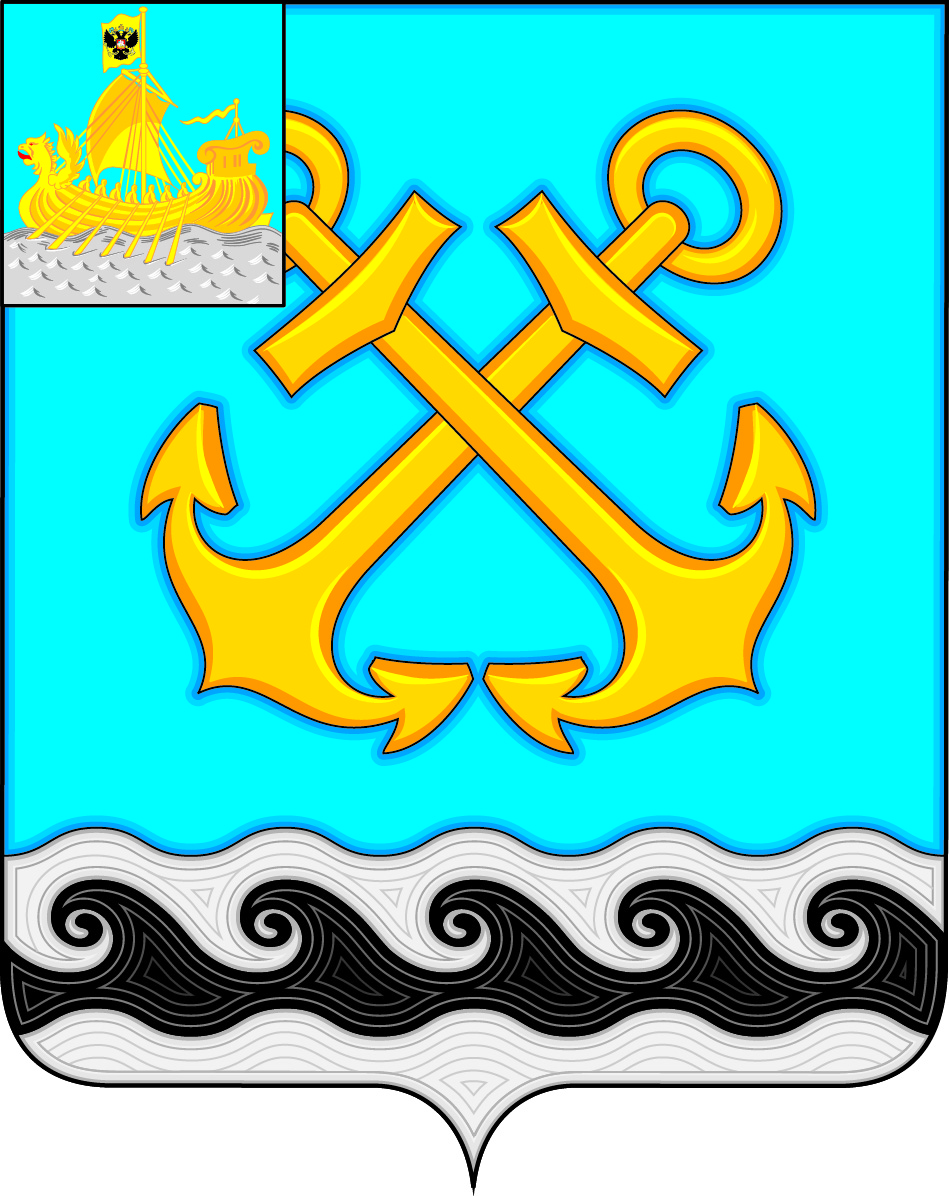 Информационный бюллетень Учредитель: Совет депутатов Чернопенского сельского поселения Костромского муниципального районаКостромской областиИнформационный бюллетеньвыходит с 30 ноября 2006 года             № 2        пятница  26 января 2024 года Сегодня в номере:1. Об утверждении плана работы Совета депутатов Чернопенского сельского поселения Костромского муниципального района Костромской области четвертого созыва на 2024 (решение Совета депутатов Чернопенского сельского поселения от 25.01.2024 № 1) …………………стр.  32. О внесении изменений и дополнений в решение Совета депутатов Чернопенского сельского поселения от 22.12.2023 № 59 «О бюджете Чернопенского сельского поселения Костромского муниципального района на 2024 год плановый период 2025 и 2026 годы» (решение Совета депутатов Чернопенского сельского поселения от 25.01.2024 № 2) ……………….…стр.  73. О внесении изменений в решение Совета депутатов Чернопенского сельского поселения от  26.08.2021 № 32 «Об утверждении Положения о муниципальном контроле на автомобильном транспорте, городском наземном электрическом транспорте и в дорожном хозяйстве в границах населенных пунктов Чернопенского сельского поселения Костромского муниципального района Костромской области» (решение Совета депутатов Чернопенского сельского поселения от 25.01.2024 № 3) ………………..стр.  294. О внесении изменений в решение Совета депутатов Чернопенского сельского поселения от  26.08.2021 № 33 «Об утверждении Положения о муниципальном контроле  в сфере благоустройства» (решение Совета депутатов Чернопенского сельского поселения от 25.01.2024 № 4) .....стр. 45 5. О внесении изменений в решение Совета депутатов Чернопенского сельского поселения от  26.08.2021 № 34 «Об утверждении Положения о  муниципальном жилищном контроле» (решение Совета депутатов Чернопенского сельского поселения от 25.01.2024 № 5)……………….…стр. 656. Об утверждении пороговых значений дохода и стоимости имущества для признания граждан малоимущими (решение Совета депутатов Чернопенского сельского поселения от 25.01.2024 № 6)……………...….стр. 877. Об отчете Главы Чернопенского сельского поселения за 2023 год (решение Совета депутатов Чернопенского сельского поселения от 25.01.2024 № 7)……………………………..………………………..……………………………...…стр.90  8. О внесении изменений в решение Совета депутатов от 14.11.2019 № 44 «Об  установлении  земельного налога на территории Чернопенского сельского поселения Костромского муниципального района Костромской области» (в редакции решения от 31.10.2023 № 51) (решение Совета депутатов Чернопенского сельского поселения от 25.01.2024 № 8)..….стр. 92 9. О внесении изменений в постановление администрации Чернопенского сельского поселения  от 07.06.2018 № 43 «Об утверждении  реестра муниципальных услуг  администрации Чернопенского сельского поселения Костромского муниципального района Костромской области» (в редакции постановления администрации от 05.03.2019 № 26, от 18.11.2019 № 111, от 28.12.2020 № 108, от 26.11.2021 № 62, от 08.08.2022 № 54, от 03.04.2023 № 40) (постановление администрации  Чернопенского сельского поселения от 18.01.2024 № 3)………………..………………………………………………..…стр. 96 10. О внесении изменений в постановление администрации Чернопенского сельского поселения от 14.12.2017   №   83 «Об утверждении Порядка предоставления субсидий юридическим лицам (за исключением  субсидий государственным (муниципальным) учреждениям), индивидуальным предпринимателям, а также физическим лицам — производителям  товаров, работ, услуг из бюджета Чернопенского сельского поселения Костромского муниципального  района Костромской области»(постановление администрации  Чернопенского сельского поселения от 25.01.2024 № 9)………………..…………………………………………………………….……..….стр.116  11. Информация   прокуратуры Костромского района (разъяснения законодательства на тему: «В Указе Президента РФ от 23.01.2024 № 63 «О мерах социальной поддержки многодетных семей» закреплен новый подход к определению статуса многодетной семьи и обновлены меры социальной поддержки»)………………..………………………………………………….…стр. 14512. Информация   прокуратуры Костромского района (разъяснения законодательства на тему: «СФР даны разъяснения, как продлить выплату единого пособия на детей»)………………………………….……………..…стр. 14513. Информация о результатах деятельности прокуратуры Костромского района ……………..…………………………………………...……………….…стр. 14614. Информация о результатах деятельности прокуратуры Костромского района ……………..………………………………………………………....…….стр.146СОВЕТ ДЕПУТАТОВЧЕРНОПЕНСКОГО СЕЛЬСКОГО ПОСЕЛЕНИЯКОСТРОМСКОГО МУНИЦИПАЛЬНОГО РАЙОНАКОСТРОМСКОЙ ОБЛАСТИЧЕТВЕРТОГО СОЗЫВАР Е Ш Е Н И Е   25  января    2024 года  № 1				                           п. СухоноговоРуководствуясь Федеральным законом от 06.10.2003 № 131-ФЗ «Об общих принципах организации местного самоуправления в Российской Федерации», Уставом муниципального образования Чернопенское сельское поселение Костромского муниципального района Костромской области, рассмотрев и обсудив план работы Совета депутатов Чернопенского сельского поселения Костромского муниципального района Костромской области на 2024 год,      Совет депутатов Чернопенского сельского поселения Костромского муниципального района Костромской области четвертого созыва РЕШИЛ:	1. Утвердить план работы Совета депутатов Чернопенского сельского поселения Костромского муниципального района Костромской области на 2024 год (Приложение).        2.  Настоящее  решение  вступает  в  силу  со  дня  его  подписания   и подлежит опубликованию в информационном бюллетене «Чернопенский вестник».Приложение Утвержден решением Совета депутатовЧернопенского сельского поселения от  25.01.2024   №  1План работы Совета депутатов Чернопенского сельского поселения Костромского муниципального района Костромской области на 2024 годУчеба депутатов, круглые столы, совещания, работа с населением________________________СОВЕТ ДЕПУТАТОВЧЕРНОПЕНСКОГО СЕЛЬСКОГО ПОСЕЛЕНИЯКОСТРОМСКОГО МУНИЦИПАЛЬНОГО РАЙОНАКОСТРОМСКОЙ ОБЛАСТИЧЕТВЕРТОГО СОЗЫВАР Е Ш Е Н И Е   25 января 2024 года № 2                                       	             п. СухоноговоРассмотрев внесенный администрацией Чернопенского сельского поселения проект решения «О внесении изменений в решение «О бюджете Чернопенского сельского поселения на 2024 год и плановый период 2025 и 2026 годы», в соответствии с Бюджетным кодексом Российской Федерации, Уставом муниципального образования Чернопенское сельское поселение Костромского муниципального района Костромской области,Совет депутатов Чернопенского сельского поселения Костромского муниципального района Костромской области четвертого созыва           РЕШИЛ:1. В пункте 1: - в подпункте 1.2. слова «22 759 324,00 рублей» заменить словами «22 762 626,00 рублей». - в подпункте 1.3. слова «664 776,00 рублей» заменить словами                 «668 078,00 рублей».2. Приложение № 3 «Ведомственная структура, распределение бюджетных ассигнований по разделам, подразделам, целевым статьям и видам расходов классификации расходов бюджетов Российской Федерации бюджета Чернопенского  сельского поселения на 2024 год», Приложение № 5  «Источники финансирования дефицита бюджета Чернопенского сельского поселения на 2024 год» изложить в новой редакции (приложение).3. Настоящее решение вступает в силу со дня его опубликования в информационном бюллетене «Чернопенский вестник».Приложение № 1  к решению Совета депутатов  Чернопенского сельского поселения  от 22.12.2023 № 59Объем прогнозируемых доходов в бюджет Чернопенского сельского поселения на 2024 годПриложение №2  к решению Совета депутатов  Чернопенского сельского поселения  от 22.12.2023 № 59Объем прогнозируемых доходов в бюджет Чернопенского сельского поселения на плановый период 2025 - 2026 годыПриложение № 3 к решению Совета депутатов Чернопенского сельского поселения     от 22.12.2023 № 59(в ред. решения от 25.01.2024 № 2)Ведомственная структура, распределение бюджетных ассигнований по разделам, подразделам, целевым статьям и видам расходов классификации расходов бюджетов Российской Федерации бюджета Чернопенского сельского поселения на 2024 год Приложение № 4  к решению Совета депутатов  Чернопенского сельского поселения  от 22.12.2023 № 59Ведомственная структура, распределение бюджетных ассигнований по разделам, подразделам, целевым статьям и видам расходов классификации расходов бюджетов Российской Федерации бюджета Чернопенского  сельского поселения на плановый  период 2025 -2026 годыПриложение № 5 к решению Совета депутатов Чернопенского сельского поселения     от 22.12.2023 № 59 (в ред. решения от 25.01.2024 № 2)Источники финансирования дефицитабюджета Чернопенского сельского поселения на 2024 годПриложение № 6  к решению Совета депутатов  Чернопенского сельского поселения  от 22.12.2023 № 59Источники финансирования дефицитабюджета Чернопенского сельского поселения на плановый период 2025 год – 2026 годПриложение № 7к решению Совета депутатов  Чернопенского сельского поселения  от 22.12.2023 № 59 Распределение межбюджетных трансфертов, предоставляемых бюджету Костромского муниципального района Костромской области в 2024 годуПриложение № 8к решению Совета депутатов  Чернопенского сельского поселения  от 22.12.2023 № 59Распределение межбюджетных трансфертов, предоставляемых бюджету Костромского муниципального района Костромской области в  плановом периоде 2025 и 2026 годовПриложение № 9к решению Совета депутатов  Чернопенского сельского поселения  от 22.12.2023 № 59Распределение бюджетных ассигнований на реализацию муниципальных программ администрации Чернопенского сельского поселения Костромского муниципального района на 2024 год и плановый период 2025 и 2026 годы________________________СОВЕТ ДЕПУТАТОВЧЕРНОПЕНСКОГО СЕЛЬСКОГО ПОСЕЛЕНИЯКОСТРОМСКОГО МУНИЦИПАЛЬНОГО РАЙОНАКОСТРОМСКОЙ ОБЛАСТИЧЕТВЕРТОГО СОЗЫВАР Е Ш Е Н И Е   25 января  2024  года   №  3                                                              п. СухоноговоВ соответствии с Федеральными законами от 06.10.2003 № 131-ФЗ «Об общих принципах организации местного самоуправления в Российской Федерации», от 31.07.2020 № 248-ФЗ «О государственном контроле (надзоре) и муниципальном контроле в Российской Федерации»,  руководствуясь Уставом муниципального образования Чернопенское сельское поселение Костромского муниципального района Костромской области, в целях приведения в соответствие  с федеральным законодательством,Совет депутатов Чернопенского сельского поселения Костромского муниципального района Костромской области четвертого созыва РЕШИЛ:1. Внести изменения в решение Совета депутатов Чернопенского сельского поселения от  26.08.2021 № 32 «Об утверждении Положения о муниципальном контроле на автомобильном транспорте, городском наземном электрическом транспорте и в дорожном хозяйстве в границах населенных пунктов Чернопенского сельского поселения Костромского  муниципального района Костромской области» (Приложение):1.1. Пункт 3 Положения  о муниципальном контроле на автомобильном транспорте, городском наземном электрическом транспорте и в дорожном хозяйстве в границах населенных пунктов Чернопенского сельского поселения Костромского  муниципального района Костромской области  (далее — Положение) изложить в следующей редакции:«3. Предметом муниципального контроля на автомобильном транспорте, городском наземном электрическом транспорте и в дорожном хозяйстве является соблюдение юридическими лицами, индивидуальными предпринимателями и гражданами (далее – контролируемые лица) обязательных требований:   в области автомобильных дорог и дорожной деятельности, установленных в отношении автомобильных дорог местного значения в границах населенных пунктов поселения:а) к эксплуатации объектов дорожного сервиса, размещенных в полосах отвода и (или) придорожных полосах автомобильных дорог общего пользования;б) к осуществлению работ по капитальному ремонту, ремонту и содержанию автомобильных дорог общего пользования и искусственных дорожных сооружений на них (включая требования к дорожно-строительным материалам и изделиям) в части обеспечения сохранности автомобильных дорог.»;1.2. Абзац 7 пункта 17 Положения изложить в следующей редакции:«Консультирование осуществляется в устной или письменной форме по следующим вопросам:  1) организация и осуществление муниципального контроля; 2)  порядок   осуществления    профилактических,   контрольных (надзорных) мероприятий, установленных настоящим положением; 3) порядок обжалования действий (бездействия) должностных лиц, уполномоченных осуществлять муниципальный жилищный контроль;          4) профилактика рисков нарушения обязательных требований.»;1.3. Абзац 1 пункта 24 Положения изложить в следующей редакции:«Наблюдение за соблюдением обязательных требований (мониторинг безопасности) осуществляется инспектором путем сбора, анализа данных об объектах контроля, имеющихся у контрольного (надзорного) органа, в том числе данных, которые поступают в ходе межведомственного информационного взаимодействия, предоставляются контролируемыми лицами в рамках исполнения обязательных требований, а также данных, содержащихся в государственных и муниципальных информационных системах, данных из сети "Интернет", иных общедоступных данных, а также данных полученных с использованием работающих в автоматическом режиме технических средств фиксации правонарушений, имеющих функции фото- и киносъемки, видеозаписи.»;1.4. Абзац 5 пункта 24 Положения изложить в следующей редакции:«Если в ходе наблюдения за соблюдением обязательных требований (мониторинга безопасности) выявлены факты причинения вреда (ущерба) или возникновения угрозы причинения вреда (ущерба) охраняемым законом ценностям, сведения о нарушениях обязательных требований, о готовящихся нарушениях обязательных требований или признаках нарушений обязательных требований, контрольным (надзорным) органом могут быть приняты следующие решения:    1) решение о проведении внепланового контрольного (надзорного) мероприятия в соответствии со статьей 60  Федерального закона  от 31.07.2020 № 248-ФЗ «О государственном контроле (надзоре) и муниципальном контроле в Российской Федерации»;          2) решение об объявлении предостережения;      3)  решение   о  выдаче  предписания  об  устранении  выявленных нарушений в порядке, предусмотренном пунктом 1 части 2  статьи 90 Федерального закона  от 31.07.2020 № 248-ФЗ «О государственном контроле (надзоре) и муниципальном контроле в Российской Федерации», в случае указания такой возможности в федеральном законе о виде контроля, законе субъекта Российской Федерации о виде контроля;         4) решение, закрепленное в федеральном законе о виде контроля, законе субъекта Российской Федерации о виде контроля в соответствии с частью 3 статьи 90 Федерального закона  от 31.07.2020 № 248-ФЗ «О государственном контроле (надзоре) и муниципальном контроле в Российской Федерации», в случае указания такой возможности в федеральном законе о виде контроля, законе субъекта Российской Федерации о виде контроля.»;1.5. Дополнить Положение пунктом 27.1. следующего содержания:«27.1. Для фиксации доказательств нарушений обязательных требований инспектором  может использоваться фотосъемка, аудио- и видеозапись, иные способы фиксации доказательств: применяться персональные компьютеры, ноутбуки, съемные электронные носители информации, копировальные аппараты, сканеры, телефоны (в том числе сотовой связи), механические, программные и электронные средства измерения и фиксации.     Решение об осуществлении фотосъемки, аудио- и видеозаписи, иных способах фиксации доказательств   выявленных нарушений обязательных требований принимается инспектором  самостоятельно при совершении  контрольных (надзорных) действий.    Фотосъемка,  аудио- и  видеозапись,  иные  способы  фиксации доказательств осуществляется открыто, с уведомлением вслух в начале и конце записи о дате, месте, времени начала и окончания осуществления записи. Зафиксированные с помощью фотосъемки, аудио- и (или) видеозаписи, иных способах фиксации доказательства выявленных нарушений обязательных требований оформляются в виде приложения к акту контрольного (надзорного) мероприятия, в котором делается отметка об осуществлении фотосъемки, аудио-, видеозаписи, использовании иных способах фиксации  доказательства выявленных нарушений обязательных требований.»;1.6. Пункт 30 Положения изложить в следующей редакции:«30.В случае несогласия с фактами и выводами, изложенными в акте контрольного (надзорного) мероприятия, контролируемое лицо вправе направить жалобу в порядке, предусмотренном статьями 39-43  Федерального закона от 31.07.2020 года № 248-ФЗ «О государственном контроле (надзоре) и муниципальном контроле в Российской Федерации».».2. Настоящее решение  вступает в силу со дня его официального опубликования в информационном бюллетене «Чернопенский вестник».Глава Чернопенского сельского поселения                                                  Костромского муниципального районаКостромской области  					                              Е.Н. Зубова 		                                                            ПОЛОЖЕНИЕо муниципальном контроле на автомобильном транспорте, городском наземном электрическом транспорте и в дорожном хозяйстве в границах населенных пунктов Чернопенского сельского поселения Костромского муниципального района Костромской области1. Общие положения1. Настоящее Положение устанавливает порядок организации и осуществления муниципального контроля на автомобильном транспорте, городском наземном электрическом транспорте и в дорожном хозяйстве в границах населенных пунктов Чернопенского сельского поселения Костромского муниципального района (далее – муниципальный контроль).2. Муниципальный контроль осуществляется посредством профилактики нарушений обязательных требований, организации и проведения контрольных (надзорных) мероприятий, принятия предусмотренных законодательством Российской Федерации мер по пресечению, предупреждению и (или) устранению последствий выявленных нарушений обязательных требований.3. Предметом муниципального контроля на автомобильном транспорте, городском наземном электрическом транспорте и в дорожном хозяйстве является соблюдение юридическими лицами, индивидуальными предпринимателями и гражданами (далее – контролируемые лица) обязательных требований:   в области автомобильных дорог и дорожной деятельности, установленных в отношении автомобильных дорог местного значения в границах населенных пунктов поселения:      а) к эксплуатации объектов дорожного сервиса, размещенных в полосах отвода и (или) придорожных полосах автомобильных дорог общего пользования;  б) к осуществлению работ по капитальному ремонту, ремонту и содержанию автомобильных дорог общего пользования и искусственных дорожных сооружений на них (включая требования к дорожно-строительным материалам и изделиям) в части обеспечения сохранности автомобильных дорог.(Пункт 3 в редакции решения Совета депутатов от 25.01.2024 № 3)4. Объектами муниципального контроля являются: 1) деятельность, действия (бездействие) контролируемых лиц на автомобильном транспорте, городском наземном электрическом транспорте и в дорожном хозяйстве в границах населенных пунктов поселения, в рамках которых должны соблюдаться обязательные требования, в том числе предъявляемые к контролируемым лицам, осуществляющим деятельность, действия (бездействие); 2) результаты деятельности контролируемых лиц, в том числе работы и услуги, к которым предъявляются обязательные требования;3) автомобильные дороги общего пользования местного значения в границах населенных пунктов поселения, в том числе полосы отвода и придорожные полосы автомобильных дорог, объекты временного и капитального строительства, предназначенные для осуществления дорожной деятельности, а также объекты дорожного сервиса, размещаемые в полосе отвода и придорожных полосах автомобильных дорог, объекты дорожного сервиса, которыми контролируемые лица владеют и (или) пользуются и к которым предъявляются обязательные требования в области обеспечения сохранности автомобильных дорог общего пользования местного значения в границах населенных пунктов поселения.5. Муниципальный контроль осуществляется администрацией Чернопенского сельского поселения Костромского муниципального района (далее – администрация). Руководство  деятельностью по осуществлению муниципального контроля осуществляет глава Чернопенского сельского поселения Костромского муниципального района.6. От имени администрации муниципальный контроль вправе осуществлять должностное лицо администрации, в должностные обязанности которого в соответствии с настоящим Положением, должностным регламентом или должностной инструкцией входит осуществление полномочий по виду муниципального контроля, в том числе проведение профилактических мероприятий и контрольных мероприятий (далее – инспектор).Должностными лицами администрации, уполномоченными на принятие решения о проведении контрольного мероприятия, является глава  Чернопенского сельского поселения Костромского муниципального района (далее – уполномоченные должностные лица администрации).7. Инспектор, при осуществлении вида муниципального контроля, имеет права, обязанности и несет ответственность в соответствии с Федеральным законом от 31.07.2020 № 248-ФЗ «О государственном контроле (надзоре) и муниципальном контроле в Российской Федерации» и иными федеральными законами.8. К отношениям, связанным с осуществлением муниципального контроля, организацией и проведением профилактических мероприятий, контрольных (надзорных) мероприятий применяются положения Федерального закона от 31.07.2020 № 248-ФЗ «О государственном контроле (надзоре) и муниципальном контроле в Российской Федерации».9. Система оценки и управления рисками при осуществлении муниципального контроля не применяется.      Все внеплановые контрольные (надзорные) мероприятия   проводятся только после согласования с органами прокуратуры. 10. Решения и действия (бездействие) должностных лиц, осуществляющих муниципальный контроль, могут быть обжалованы в порядке, установленном законодательством Российской Федерации.Досудебный порядок подачи жалоб, установленный главой 9 Федерального закона от 31.07.2020 № 248-ФЗ «О государственном контроле (надзоре) и муниципальном контроле в Российской Федерации», при осуществлении муниципального контроля не применяется. 11. Оценка результативности и эффективности осуществления вида муниципального контроля осуществляется на основании статьи 30 Федерального закона от 31.07.2020 № 248-ФЗ «О государственном контроле (надзоре) и муниципальном контроле в Российской Федерации».    Ключевые показатели муниципального контроля и их целевые значения, индикативные показатели для муниципального контроля утверждаются Советом депутатов Чернопенского сельского поселения Костромского муниципального района.12. При осуществлении муниципального контроля администрацией Чернопенского сельского поселения Костромского муниципального района используются типовые формы документов, утвержденные федеральным органом исполнительной власти, осуществляющим функции по выработке государственной политики и нормативно-правовому регулированию в области государственного контроля (надзора) и муниципального контроля.Профилактика рисков причинения вреда (ущерба) охраняемым законом ценностям при осуществлении муниципального контроля13. Профилактические мероприятия проводятся администрацией в целях стимулирования добросовестного соблюдения обязательных требований контролируемыми лицами и направлены на снижение риска причинения вреда (ущерба), а также являются приоритетным по отношению к проведению контрольных (надзорных) мероприятий.14. Профилактические мероприятия осуществляются на основании ежегодной Программы профилактики рисков причинения вреда (ущерба) охраняемым законом ценностям, утверждаемой постановлением администрации в соответствии с законодательством.15. При осуществлении муниципального контроля могут проводиться следующие виды профилактических мероприятий:1) информирование;2) консультирование16. Информирование контролируемых лиц осуществляется посредством размещения сведений, предусмотренных частью 3 статьи 46 Федерального закона от 31.07.2020 № 248-ФЗ «О государственном контроле (надзоре) и муниципальном контроле в Российской Федерации» на официальном сайте администрации Чернопенского сельского поселения Костромского района в сети «Интернет»: http://chernopenskoe.ru, в средствах массовой информации, через личные кабинеты контролируемых лиц в государственных информационных системах (при их наличии) и в иных формах.Размещенные сведения на указанном официальном сайте поддерживаются в актуальном состоянии и обновляются в срок не позднее 7 рабочих дней с момента их изменения.Должностные лица, ответственные за размещение информации, предусмотренной настоящим Положением, определяются распоряжением администрации.17. Консультирование контролируемых лиц и их представителей осуществляется инспектором по обращениям контролируемых лиц и их представителей по вопросам, связанным с организацией и осуществлением муниципального контроля.Консультирование осуществляется без взимания платы.Консультирование может осуществляться уполномоченным администрацией должностным лицом, инспектором по телефону, посредством видео-конференц-связи, на личном приеме, либо в ходе проведения профилактических мероприятий, контрольных (надзорных) мероприятий.Время консультирования не должно превышать 15 минут.Личный прием граждан проводится главой Чернопенского сельского поселения Костромского муниципального района.Информация о месте приема, а также об установленных для приема днях и часах размещается на официальном сайте администрации Чернопенского сельского поселения Костромского района в сети «Интернет»: http://chernopenskoe.ru. Консультирование осуществляется в устной или письменной форме по следующим вопросам:1) организация и осуществление муниципального контроля;2) порядок осуществления профилактических, контрольных (надзорных) мероприятий, установленных настоящим положением;3) порядок обжалования действий (бездействия) должностных лиц, уполномоченных осуществлять муниципальный жилищный контроль;        4) профилактика рисков нарушения обязательных требований.         (В редакции решения Совета депутатов от 25.01.2024 № 3)Консультирование в письменной форме осуществляется инспектором в следующих случаях:1) контролируемым лицом представлен письменный запрос о предоставлении письменного ответа по вопросам консультирования;2) за время консультирования предоставить ответ на поставленные вопросы невозможно;3) ответ на поставленные вопросы требует дополнительного запроса сведений от органов власти или иных лиц.Если поставленные во время консультирования вопросы не относятся к сфере муниципального контроля, даются необходимые разъяснения по обращению в соответствующие органы власти или к соответствующим должностным лицам.Администрация осуществляет учет консультирований, который проводится посредством внесения соответствующей записи в журнал консультирования, форма которого утверждается администрацией.При проведении консультирования во время контрольных (надзорных) мероприятий запись о проведенной консультации отражается в акте контрольного (надзорного) мероприятия.В случае, если в течение календарного года поступило пять и более однотипных (по одним и тем же вопросам) обращений контролируемых лиц и их представителей, консультирование по таким обращениям осуществляется посредством размещения на официальном сайте администрации Чернопенского сельского поселения Костромского района в сети «Интернет»: http://chernopenskoe.ru письменного разъяснения, подписанного уполномоченным должностным лицом, без указания в таком разъяснении сведений, отнесенных к категории ограниченного доступа.Порядок организации муниципального контроля18. В рамках осуществления муниципального контроля при взаимодействии с контролируемым лицом проводятся следующие контрольные (надзорные) мероприятия:1) инспекционный визит;2) документарная проверка;3) выездная проверка.Без взаимодействия с контролируемым лицом проводятся следующие контрольные (надзорные) мероприятия (далее - контрольные (надзорные) мероприятия без взаимодействия):- наблюдение за соблюдением обязательных требований (мониторинг безопасности).19. Контрольные (надзорные) мероприятия, за исключением контрольных (надзорных) мероприятий без взаимодействия, могут проводиться на внеплановой основе. Плановые контрольные (надзорные) мероприятия при осуществлении муниципального контроля не проводятся.20. Внеплановые контрольные (надзорные) мероприятия проводятся при наличии оснований, предусмотренных пунктами 1, 3, 4, 5 части 1 статьи 57 Федерального закона от 31.07.2020 № 248-ФЗ «О государственном контроле (надзоре) и муниципальном контроле в Российской Федерации».Конкретный вид и содержание внепланового контрольного (надзорного) мероприятия (перечень контрольных (надзорных) действий) устанавливается  в решении о проведении внепланового контрольного (надзорного) мероприятия.  В решении  контрольного (надзорного) органа, подписанное уполномоченным должностным лицом контрольного (надзорного) органа,  указываются:          1) дата, время и место принятия решения;         2) кем принято решение;         3) основание проведения контрольного (надзорного) мероприятия;         4) вид контроля;    5) фамилии,  имена, отчества (при наличии), должности инспектора (инспекторов, в том числе руководителя группы инспекторов), уполномоченного (уполномоченных) на проведение контрольного (надзорного) мероприятия, а также привлекаемых к проведению контрольного (надзорного) мероприятия специалистов, экспертов или наименование экспертной организации, привлекаемой к проведению такого мероприятия;     6) объект контроля, в отношении которого проводится контрольное (надзорное) мероприятие;         7) адрес места осуществления контролируемым лицом деятельности или адрес нахождения иных объектов контроля, в отношении которых проводится контрольное (надзорное) мероприятие, может не указываться в отношении рейдового осмотра;         8) фамилия, имя, отчество (при наличии) гражданина или наименование организации, адрес организации (ее филиалов, представительств, обособленных структурных подразделений), ответственных за соответствие обязательным требованиям объекта контроля, в отношении которого проводится контрольное (надзорное) мероприятие, может не указываться в отношении рейдового осмотра;           9) вид контрольного (надзорного) мероприятия;        10)  перечень  контрольных  (надзорных)  действий,  совершаемых  в рамках контрольного (надзорного) мероприятия;          11) предмет контрольного (надзорного) мероприятия;          12) проверочные листы, если их применение является обязательным;        13)  дата  проведения  контрольного  (надзорного)  мероприятия,  в  том числе срок непосредственного взаимодействия с контролируемым лицом (может не указываться в отношении рейдового осмотра в части срока непосредственного взаимодействия с контролируемым лицом);    14) перечень документов,  предоставление  которых гражданином, организацией необходимо для оценки соблюдения обязательных требований (в случае, если в рамках контрольного (надзорного) мероприятия предусмотрено предоставление контролируемым лицом документов в целях оценки соблюдения обязательных требований);      15)  иные  сведения, если  это  предусмотрено  положением  о виде контроля. Контрольные (надзорные) мероприятия21. Инспекционный визит проводится по месту нахождения (осуществления деятельности) контролируемого лица (его филиалов, представительств, обособленных структурных подразделений) либо объекта надзора.В ходе инспекционного визита могут совершаться следующие контрольные (надзорные) действия:1) осмотр;2) опрос;3) получение письменных объяснений;4) инструментальное обследование.5) истребование документов, которые в соответствии с обязательными требованиями должны находиться в месте нахождения (осуществления деятельности) контролируемого лица (его филиалов, представительств, обособленных структурных подразделений) либо объекта контроля.Инспекционный визит проводится без предварительного уведомления контролируемого лица.Срок проведения инспекционного визита в одном месте осуществления деятельности либо на одном производственном объекте (территории) не может превышать один рабочий день.Внеплановый инспекционный визит может проводиться только по согласованию с органами прокуратуры, за исключением случаев его проведения в соответствии с пунктами 3-5 части 1, частью 3 статьи 57 и частью 12 статьи 66  Федерального закона от 31.07.2020 № 248-ФЗ «О государственном контроле (надзоре) и муниципальном контроле в Российской Федерации». 22. В ходе документарной проверки рассматриваются документы контролируемых лиц, имеющиеся в распоряжении администрации, результаты предыдущих контрольных (надзорных) мероприятий, материалы рассмотрения дел об административных правонарушениях и иные документы о результатах осуществления в отношении этого контролируемого лица муниципального контроля.В ходе документарной проверки могут совершаться следующие контрольные (надзорные) действия:1) получение письменных объяснений;2) истребование документов.Срок проведения документарной проверки не может превышать десять рабочих дней. В указанный срок не включается период с момента направления администрацией контролируемому лицу требования представить необходимые для рассмотрения в ходе документарной проверки документы до момента представления указанных в требовании документов в администрацию, а также период с момента направления контролируемому лицу информации, о выявлении ошибок и (или) противоречий в представленных контролируемым лицом документах либо о несоответствии сведений, содержащихся в этих документах, сведениям, содержащимся в имеющихся у администрации, документах и (или) полученным при осуществлении муниципального контроля, и требования представить необходимые пояснения в письменной форме до момента представления указанных пояснений в администрацию.23. Выездная проверка проводится посредством взаимодействия с конкретным контролируемым лицом, владеющим производственными объектами и (или) использующим их, в целях оценки соблюдения таким лицом обязательных требований, а также оценки выполнения решений контрольного (надзорного) органа.В ходе выездной проверки могут совершаться следующие контрольные (надзорные) действия:1) осмотр;2) досмотр;3) опрос;4) получение письменных объяснений;5) истребование документов;6) инструментальное обследование;Срок проведения выездной проверки не может превышать десять рабочих дней. В отношении одного субъекта малого предпринимательства общий срок взаимодействия в ходе проведения выездной проверки не может превышать пятьдесят часов для малого предприятия и пятнадцать часов для микропредприятия, за исключением выездной проверки, основанием для проведения которой является пункт 6 части 1 статьи 57 Федерального закона от 31.07.2020 № 248-ФЗ «О государственном контроле (надзоре) и муниципальном контроле в Российской Федерации» и которая для микропредприятия не может продолжаться более сорока часов. Срок проведения выездной проверки в отношении организации, осуществляющей свою деятельность на территориях нескольких субъектов Российской Федерации, устанавливается отдельно по каждому филиалу, представительству, обособленному структурному подразделению организации или производственному объекту.       Выездная проверка проводится по месту нахождения (осуществления деятельности) контролируемого лица (его филиалов, представительств, обособленных структурных подразделений) либо объекта контроля.      Выездная проверка проводится в случае, если не представляется возможным:       1)  удостовериться  в  полноте и достоверности сведений, которые содержатся в находящихся в распоряжении контрольного (надзорного) органа или в запрашиваемых им документах и объяснениях контролируемого лица; 2) оценить  соответствие  деятельности, действий (бездействия) контролируемого лица и (или) принадлежащих ему и (или) используемых им объектов контроля обязательным требованиям без выезда на указанное в абзаце 2   настоящего пункта место и совершения необходимых контрольных (надзорных) действий, предусмотренных в рамках иного вида контрольных (надзорных) мероприятий.24. Наблюдение за соблюдением обязательных требований (мониторинг безопасности) осуществляется инспектором путем сбора, анализа данных об объектах контроля, имеющихся у контрольного (надзорного) органа, в том числе данных, которые поступают в ходе межведомственного информационного взаимодействия, предоставляются контролируемыми лицами в рамках исполнения обязательных требований, а также данных, содержащихся в государственных и муниципальных информационных системах, данных из сети "Интернет", иных общедоступных данных, а также данных полученных с использованием работающих в автоматическом режиме технических средств фиксации правонарушений, имеющих функции фото- и киносъемки, видеозаписи. (В редакции решения Совета депутатов от 25.01.2024 № 3)Наблюдение за соблюдением обязательных требований (мониторинг безопасности) осуществляется по месту нахождения инспектора постоянно (систематически, регулярно, непрерывно) на основании заданий должностного лица администрации, включая задания, содержащиеся в планах работы контрольного (надзорного) органа в течение  установленного в нем срока.Форма задания должностного лица об осуществлении наблюдения за соблюдением обязательных требований (мониторинг безопасности) утверждается администрацией. При наблюдении за соблюдением обязательных требований (мониторинге безопасности) на контролируемых лиц не возлагаются обязанности, не установленные обязательными требованиями.     Если в ходе наблюдения за соблюдением обязательных требований (мониторинга безопасности) выявлены факты причинения вреда (ущерба) или возникновения угрозы причинения вреда (ущерба) охраняемым законом ценностям, сведения о нарушениях обязательных требований, о готовящихся нарушениях обязательных требований или признаках нарушений обязательных требований, контрольным (надзорным) органом могут быть приняты следующие решения:    1) решение о проведении внепланового контрольного (надзорного) мероприятия в соответствии со статьей 60  Федерального закона  от 31.07.2020 № 248-ФЗ «О государственном контроле (надзоре) и муниципальном контроле в Российской Федерации»;          2) решение об объявлении предостережения;     3) решение  о  выдаче  предписания  об  устранении  выявленных нарушений в порядке, предусмотренном пунктом 1 части 2  статьи 90 Федерального закона  от 31.07.2020 № 248-ФЗ «О государственном контроле (надзоре) и муниципальном контроле в Российской Федерации», в случае указания такой возможности в федеральном законе о виде контроля, законе субъекта Российской Федерации о виде контроля;       4) решение, закрепленное в федеральном законе о виде контроля, законе субъекта Российской Федерации о виде контроля в соответствии с частью 3 статьи 90 Федерального закона  от 31.07.2020 № 248-ФЗ «О государственном контроле (надзоре) и муниципальном контроле в Российской Федерации», в случае указания такой возможности в федеральном законе о виде контроля, законе субъекта Российской Федерации о виде контроля. (В редакции решения Совета депутатов от 25.01.2024 № 3)25. Контрольные (надзорные) мероприятия, за исключением контрольных (надзорных) мероприятий без взаимодействия, проводятся путем совершения инспектором и лицами, привлекаемыми к проведению контрольного (надзорного) мероприятия, контрольных (надзорных) действий в порядке, установленном Федеральным законом «О государственном контроле (надзоре) и муниципальном контроле в Российской Федерации».В случае, если предметом проверки являются сведения, составляющие государственную тайну и находящиеся по месту нахождения (осуществления деятельности) контролируемого лица (его филиалов, представительств, обособленных структурных подразделений), проводится документарная проверка.26. Случаями, при наступлении которых индивидуальный предприниматель, гражданин, являющиеся контролируемыми лицами, вправе в соответствии с частью 8 статьи 31 Федерального закона от 31.07.2020 № 248-ФЗ «О государственном контроле (надзоре) и муниципальном контроле в Российской Федерации», представить в администрацию  информацию о невозможности присутствия при проведении контрольного (надзорного) мероприятия являются:1) нахождение на стационарном лечении в медицинском учреждении;2) нахождение за пределами Российской Федерации;3) административный арест;4) избрание в отношении подозреваемого в совершении преступления физического лица меры пресечения в виде: подписки о невыезде и надлежащем поведении, запрете определенных действий, заключения под стражу, домашнего ареста. 5) наступление обстоятельств непреодолимой силы, препятствующих присутствию лица при проведении контрольного (надзорного) мероприятия (военные действия, катастрофа, стихийное бедствие, крупная авария, эпидемия и другие чрезвычайные обстоятельства).При наступлении обстоятельств непреодолимой силы контролируемое лицо направляет в адрес администрации информацию, которая должна содержать:а) описание обстоятельств непреодолимой силы и их продолжительность;б) сведения о причинно-следственной связи между возникшими обстоятельствами непреодолимой силы и невозможностью либо задержкой присутствия при проведении контрольного (надзорного) мероприятия;в) указание на срок, необходимый для устранения обстоятельств, препятствующих присутствию при проведении контрольного (надзорного) мероприятия.При предоставлении указанной информации проведение контрольного (надзорного) мероприятия переносится на срок, необходимый для устранения обстоятельств, послуживших поводом для данного обращения индивидуального предпринимателя, гражданина.27. Для фиксации инспектором и лицами, привлекаемыми к совершению контрольных (надзорных) действий, доказательств нарушений обязательных требований могут использоваться фотосъемка, аудио- и видеозапись, иные способы фиксации доказательств, за исключением случаев фиксации:1) сведений, отнесенных законодательством Российской Федерации к государственной тайне;2) объектов, территорий, которые законодательством Российской Федерации отнесены к режимным и особо важным объектам.Фотографии, аудио- и видеозаписи, используемые для фиксации доказательств, должны позволять однозначно идентифицировать объект фиксации, отражающий нарушение обязательных требований, время фиксации объекта. Фотографии, аудио- и видеозаписи, используемые для доказательств нарушений обязательных требований, прикладываются к акту контрольного (надзорного) мероприятия.27.1. Для фиксации доказательств нарушений обязательных требований инспектором  может использоваться фотосъемка, аудио- и видеозапись, иные способы фиксации доказательств: применяться персональные компьютеры, ноутбуки, съемные электронные носители информации, копировальные аппараты, сканеры, телефоны (в том числе сотовой связи), механические, программные и электронные средства измерения и фиксации.    Решение об осуществлении фотосъемки, аудио- и видеозаписи, иных способах фиксации доказательств   выявленных нарушений обязательных требований принимается инспектором  самостоятельно при совершении  контрольных (надзорных) действий.     Фотосъемка, аудио- и видеозапись, иные способы фиксации доказательств осуществляется открыто, с уведомлением вслух в начале и конце записи о дате, месте, времени начала и окончания осуществления записи.     Зафиксированные с помощью фотосъемки, аудио- и (или) видеозаписи, иных способах фиксации доказательства выявленных нарушений обязательных требований оформляются в виде приложения к акту контрольного (надзорного) мероприятия, в котором делается отметка об осуществлении фотосъемки, аудио-, видеозаписи, использовании иных способах фиксации  доказательства выявленных нарушений обязательных требований. (Пункт введен решением Совета депутатов от 25.01.2024 № 3)28. Результаты контрольного (надзорного) мероприятия оформляются в порядке, установленном Федеральным законом от 31.07.2020 № 248-ФЗ «О государственном контроле (надзоре) и муниципальном контроле в Российской Федерации».Акт контрольного (надзорного) мероприятия, проведение которого было согласовано органами прокуратуры, направляется в органы прокуратуры посредством единого реестра контрольных (надзорных) мероприятий непосредственно после его оформления. 29. В случае выявления при проведении контрольного (надзорного) мероприятия нарушений обязательных требований администрация после оформления акта контрольного (надзорного) мероприятия выдает контролируемому лицу предписание об устранении выявленных нарушений с указанием разумных сроков их устранения и (или) о проведении мероприятий по предотвращению причинения вреда (ущерба) охраняемым законом ценностям по установленной законодательством форме.30.В случае несогласия с фактами и выводами, изложенными в акте контрольного (надзорного) мероприятия, контролируемое лицо вправе направить жалобу в порядке, предусмотренном статьями 39-43  Федерального закона от 31.07.2020 года № 248-ФЗ «О государственном контроле (надзоре) и муниципальном контроле в Российской Федерации». (В редакции решения Совета депутатов от 25.01.2024 № 3)Заключительные положения 31. До 31 декабря 2023 года подготовка администрацией в ходе осуществления вида муниципального контроля документов, информирование контролируемых лиц о совершаемых должностными лицами администрации действиях и принимаемых решениях, обмен документами и сведениями с контролируемыми лицами осуществляется на бумажном носителе._________________СОВЕТ ДЕПУТАТОВЧЕРНОПЕНСКОГО СЕЛЬСКОГО ПОСЕЛЕНИЯКОСТРОМСКОГО МУНИЦИПАЛЬНОГО РАЙОНАКОСТРОМСКОЙ ОБЛАСТИЧЕТВЕРТОГО СОЗЫВА                                                        Р Е Ш Е Н И Е  25 января  2024  года   № 4                                                              п. СухоноговоВ соответствии с Федеральными законами от 06.10.2003 № 131-ФЗ «Об общих принципах организации местного самоуправления в Российской Федерации», от 31.07.2020 № 248-ФЗ «О государственном контроле (надзоре) и муниципальном контроле в Российской Федерации»,  руководствуясь Уставом муниципального образования Чернопенское сельское поселение Костромского муниципального района Костромской области, в целях приведения в соответствие  с федеральным законодательством,Совет депутатов Чернопенского сельского поселения Костромского муниципального района Костромской области четвертого созыва РЕШИЛ:1. Внести изменения в решение Совета депутатов Чернопенского сельского поселения от  26.08.2021 № 33 «Об утверждении  Положение о муниципальном контроле в сфере благоустройства на территории муниципального образования Чернопенского сельского поселения Костромского муниципального района Костромской области» (Приложение):1.1.  Дополнить Положение о муниципальном контроле в сфере благоустройства на территории муниципального образования Чернопенского сельского поселения Костромского муниципального района Костромской области (далее — Положение) пунктом 18.1. следующего содержания:«18.1. В случае наличия у контрольного (надзорного) органа сведений о готовящихся нарушениях обязательных требований или признаках нарушений обязательных требований и (или) в случае отсутствия подтвержденных данных о том, что нарушение обязательных требований причинило вред (ущерб) охраняемым законом ценностям либо создало угрозу причинения вреда (ущерба) охраняемым законом ценностям, контрольный (надзорный) орган объявляет контролируемому лицу предостережение о недопустимости нарушения обязательных требований и предлагает принять меры по обеспечению соблюдения обязательных требований. Предостережение о недопустимости нарушения обязательных требований объявляется и направляется контролируемому лицу в порядке, предусмотренном  Федеральным законом от 31.07.2020 № 248-ФЗ «О государственном контроле (надзоре) и муниципальном контроле в Российской Федерации», и должно содержать указание на соответствующие обязательные требования, предусматривающий их нормативный правовой акт, информацию о том, какие конкретно действия (бездействие) контролируемого лица могут привести или приводят к нарушению обязательных требований, а также предложение о принятии мер по обеспечению соблюдения данных требований и не может содержать требование представления контролируемым лицом сведений и документов. Контролируемое лицо вправе в течение 10 рабочих дней со дня получения предостережения о недопустимости нарушения обязательных требований подать в контрольный (надзорный) орган возражение в отношении указанного предостережения.          В возражении контролируемым лицом указываются:     наименование  юридического лица, фамилия,  имя,  отчество  (при наличии) индивидуального предпринимателя, физического лица;        дата и номер предостережения, направленного в адрес контролируемого лица;     идентификационный номер налогоплательщика - юридического лица, индивидуального предпринимателя;      обоснование  позиции  в  отношении  указанных в предостережении действий (бездействия) юридического лица, индивидуального предпринимателя, физического лица, которые приводят или могут привести к нарушению обязательных требований;       иные документы, подтверждающие обоснованность таких возражений, или их заверенные копии (при наличии).       Возражения направляются контролируемым лицом в бумажном виде почтовым отправлением в контролирующий орган, либо в виде электронного документа, оформляемого в соответствии со статьей  Федерального закона от 31.07.2020 № 248-ФЗ «О государственном контроле (надзоре) и муниципальном контроле в Российской Федерации», на указанный в предостережении адрес электронной почты контролирующего  органа, либо иными указанными в предостережении способами.       Возражение рассматривается в течение 30 дней со дня регистрации возражения.      По  результатам  рассмотрения  возражения принимается одно из следующих решений:   а) удовлетворить возражение в форме отмены объявленного предостережения;            б) отказать в удовлетворении возражения. Не позднее дня, следующего за днем принятия решения, указанного в абзаце  11   пункта 18.1. настоящего Положения, контролируемому лицу, подавшему возражение, в письменной форме и ,по его желанию в электронной форме, направляется мотивированный ответ о результатах рассмотрения возражения.»;1.2. Дополнить Положение  пунктом 18.2. следующего содержания:«18.2. Профилактический визит проводится инспектором в форме профилактической беседы по месту осуществления деятельности контролируемого лица либо путем использования видео-конференц-связи. В ходе профилактического визита контролируемое лицо информируется об обязательных требованиях, предъявляемых к его деятельности либо к принадлежащим ему объектам контроля, их соответствии критериям риска, основаниях и о рекомендуемых способах снижения категории риска, а также о видах, содержании и об интенсивности контрольных (надзорных) мероприятий, проводимых в отношении объекта контроля исходя из его отнесения к соответствующей категории риска.     В ходе профилактического визита инспектором может осуществляться консультирование контролируемого лица в порядке, установленном пунктом  18 настоящего положения.        О проведении обязательного профилактического визита контролируемое лицо должно быть уведомлено не позднее чем за пять рабочих дней до даты его проведения.       Контролируемое лицо вправе отказаться от проведения обязательного профилактического визита, уведомив об этом контрольный (надзорный) орган не позднее чем за три рабочих дня до даты его проведения.      Срок проведения  профилактического визита не может превышать 1 рабочий день.           При проведении профилактического визита гражданам, организациям не могут выдаваться предписания об устранении нарушений обязательных требований. Разъяснения, полученные контролируемым лицом в ходе профилактического визита, носят рекомендательный характер.        В случае, если при проведении профилактического визита установлено, что объекты контроля представляют явную непосредственную угрозу причинения вреда (ущерба) охраняемым законом ценностям или такой вред (ущерб) причинен, инспектор незамедлительно направляет информацию об этом уполномоченному должностному лицу контрольного (надзорного) органа для принятия решения о проведении контрольных (надзорных) мероприятий.       Контролируемое лицо вправе обратиться в контрольный (надзорный) орган с заявлением о проведении в отношении его профилактического визита (далее  - заявление контролируемого лица).   Контрольный  (надзорный) орган  рассматривает  заявление контролируемого лица в течение десяти рабочих дней с даты регистрации указанного заявления и принимает решение о проведении профилактического визита либо об отказе в его проведении с учетом материальных, финансовых и кадровых ресурсов контрольного (надзорного) органа, категории риска объекта контроля, о чем уведомляет контролируемое лицо.     Контрольный (надзорный) орган принимает решение об отказе в проведении профилактического визита по заявлению контролируемого лица по одному из следующих оснований:         1)  от  контролируемого  лица  поступило  уведомление  об  отзыве заявления о проведении профилактического визита;           2) в течение двух месяцев до даты подачи заявления контролируемого лица контрольным (надзорным) органом было принято решение об отказе в проведении профилактического визита в отношении данного контролируемого лица;          3) в течение шести месяцев до даты подачи заявления контролируемого лица проведение профилактического визита было невозможно в связи с отсутствием контролируемого лица по месту осуществления деятельности либо в связи с иными действиями (бездействием) контролируемого лица, повлекшими невозможность проведения профилактического визита;    4) заявление контролируемого лица содержит нецензурные либо оскорбительные выражения, угрозы жизни, здоровью и имуществу должностных лиц контрольного (надзорного) органа либо членов их семей. В случае принятия решения о проведении профилактического визита по заявлению контролируемого лица контрольный (надзорный) орган в течение двадцати рабочих дней согласовывает дату проведения профилактического визита с контролируемым лицом любым способом, обеспечивающим фиксирование такого согласования, и обеспечивает включение такого профилактического визита в программу профилактики рисков причинения вреда (ущерба) охраняемым законом ценностям.»;1.3. Абзац 7 пункта 18 Положения изложить в следующей редакции:«Консультирование осуществляется в устной или письменной форме по следующим вопросам:  1) организация и осуществление муниципального контроля; 2)  порядок   осуществления    профилактических,   контрольных (надзорных) мероприятий, установленных настоящим положением; 3) порядок обжалования действий (бездействия) должностных лиц, уполномоченных осуществлять муниципальный жилищный контроль;         4) профилактика рисков нарушения обязательных требований.»;        1.4.  Абзац 1 пункта 25 Положения изложить в следующей редакции:«Наблюдение за соблюдением обязательных требований (мониторинг безопасности) осуществляется инспектором путем сбора, анализа данных об объектах контроля, имеющихся у контрольного (надзорного) органа, в том числе данных, которые поступают в ходе межведомственного информационного взаимодействия, предоставляются контролируемыми лицами в рамках исполнения обязательных требований, а также данных, содержащихся в государственных и муниципальных информационных системах, данных из сети "Интернет", иных общедоступных данных, а также данных полученных с использованием работающих в автоматическом режиме технических средств фиксации правонарушений, имеющих функции фото- и киносъемки, видеозаписи.»;           1.5. Абзац 5 пункта 25 Положения изложить в следующей редакции:«Если в ходе наблюдения за соблюдением обязательных требований (мониторинга безопасности) выявлены факты причинения вреда (ущерба) или возникновения угрозы причинения вреда (ущерба) охраняемым законом ценностям, сведения о нарушениях обязательных требований, о готовящихся нарушениях обязательных требований или признаках нарушений обязательных требований, контрольным (надзорным) органом могут быть приняты следующие решения:    1) решение о проведении внепланового контрольного (надзорного) мероприятия в соответствии со статьей 60  Федерального закона  от 31.07.2020 № 248-ФЗ «О государственном контроле (надзоре) и муниципальном контроле в Российской Федерации»;          2) решение об объявлении предостережения;      3)  решение   о  выдаче  предписания  об  устранении  выявленных нарушений в порядке, предусмотренном пунктом 1 части 2  статьи 90 Федерального закона  от 31.07.2020 № 248-ФЗ «О государственном контроле (надзоре) и муниципальном контроле в Российской Федерации», в случае указания такой возможности в федеральном законе о виде контроля, законе субъекта Российской Федерации о виде контроля;         4) решение, закрепленное в федеральном законе о виде контроля, законе субъекта Российской Федерации о виде контроля в соответствии с частью 3 статьи 90 Федерального закона  от 31.07.2020 № 248-ФЗ «О государственном контроле (надзоре) и муниципальном контроле в Российской Федерации», в случае указания такой возможности в федеральном законе о виде контроля, законе субъекта Российской Федерации о виде контроля.»;          1.6. Дополнить Положение пунктом 28.1. следующего содержания:«28.1. Для фиксации доказательств нарушений обязательных требований инспектором  может использоваться фотосъемка, аудио- и видеозапись, иные способы фиксации доказательств: применяться персональные компьютеры, ноутбуки, съемные электронные носители информации, копировальные аппараты, сканеры, телефоны (в том числе сотовой связи), механические, программные и электронные средства измерения и фиксации.     Решение об осуществлении фотосъемки, аудио- и видеозаписи, иных способах фиксации доказательств   выявленных нарушений обязательных требований принимается инспектором  самостоятельно при совершении  контрольных (надзорных) действий.    Фотосъемка,  аудио- и  видеозапись,  иные  способы  фиксации доказательств осуществляется открыто, с уведомлением вслух в начале и конце записи о дате, месте, времени начала и окончания осуществления записи.       Зафиксированные с помощью фотосъемки, аудио- и (или) видеозаписи, иных способах фиксации доказательства выявленных нарушений обязательных требований оформляются в виде приложения к акту контрольного (надзорного) мероприятия, в котором делается отметка об осуществлении фотосъемки, аудио-, видеозаписи, использовании иных способах фиксации  доказательства выявленных нарушений обязательных требований.»;           1.7. Пункт 31 Положения изложить в следующей редакции:«31. В случае несогласия с фактами и выводами, изложенными в акте контрольного (надзорного) мероприятия, контролируемое лицо вправе направить жалобу в порядке, предусмотренном статьями 39-43  Федерального закона от 31.07.2020 года № 248-ФЗ «О государственном контроле (надзоре) и муниципальном контроле в Российской Федерации».».2. Настоящее решение  вступает в силу со дня его официального опубликования в информационном бюллетене «Чернопенский вестник».Глава Чернопенского сельского поселения                                                  Костромского муниципального районаКостромской области  					                               Е.Н. Зубова 		                                                           ПОЛОЖЕНИЕо муниципальном контроле в сфере благоустройства1. Общие положения1. Настоящее Положение устанавливает порядок организации и осуществления муниципального контроля в сфере благоустройства на территории муниципального образования Чернопенского сельского поселения Костромского муниципального района (далее – муниципальный контроль).2. Муниципальный контроль осуществляется посредством профилактики нарушений обязательных требований, организации и проведения контрольных (надзорных) мероприятий, принятия предусмотренных законодательством Российской Федерации мер по пресечению, предупреждению и (или) устранению последствий выявленных нарушений обязательных требований.3. Предметом муниципального контроля являются:1) соблюдение правил благоустройства территории поселения, требований к обеспечению доступности для инвалидов объектов социальной, инженерной и транспортной инфраструктур и предоставляемых услуг;2) соблюдение (реализация) требований, содержащихся в разрешительных документах;3) соблюдение требований документов, исполнение которых является необходимым в соответствии с законодательством Российской Федерации;4) исполнение решений, принимаемых по результатам контрольных (надзорных) мероприятий.4. Объектами муниципального контроля являются: 1) деятельность, действия (бездействие) граждан и организаций, в рамках которых должны соблюдаться обязательные требования, в том числе предъявляемые к гражданам и организациям, осуществляющим деятельность, действия (бездействие);2) результаты деятельности граждан и организаций, в том числе продукция (товары), работы и услуги, к которым предъявляются обязательные требования;3) здания, помещения, сооружения, линейные объекты, территории, включая водные, земельные и лесные участки, оборудование, устройства, предметы, материалы, транспортные средства, компоненты природной среды, природные и природно-антропогенные объекты, другие объекты, которыми граждане и организации владеют и (или) пользуются, компоненты природной среды, природные и природно-антропогенные объекты, не находящиеся во владении и (или) пользовании граждан или организаций, к которым предъявляются обязательные требования (далее - производственные объекты).5. Муниципальный контроль осуществляется администрацией Чернопенского сельского поселения Костромского муниципального района (далее – администрация). Руководство деятельностью по осуществлению муниципального контроля осуществляет глава Чернопенского сельского поселения Костромского муниципального района.6. От имени администрации муниципальный контроль вправе осуществлять должностное лицо администрации, в должностные обязанности которого в соответствии с настоящим Положением, должностным регламентом или должностной инструкцией входит осуществление полномочий по виду муниципального контроля, в том числе проведение профилактических мероприятий и контрольных мероприятий (далее – инспектор).Должностными лицами администрации, уполномоченными на принятие решения о проведении контрольного мероприятия, является глава   Чернопенского сельского поселения Костромского муниципального района (далее – уполномоченные должностные лица администрации).7. Инспектор, при осуществлении вида муниципального контроля, имеет права, обязанности и несет ответственность в соответствии с Федеральным законом от 31.07.2020 № 248-ФЗ «О государственном контроле (надзоре) и муниципальном контроле в Российской Федерации» и иными федеральными законами.8. Муниципальный контроль осуществляется в отношении граждан, в том числе осуществляющих деятельность в качестве индивидуальных предпринимателей, организаций, в том числе коммерческих и некоммерческих организаций любых форм собственности и организационно – правовых форм (далее – контролируемые лица).9. К отношениям, связанным с осуществлением муниципального контроля, организацией и проведением профилактических мероприятий, контрольных (надзорных) мероприятий применяются положения Федерального закона от 31.07.2020 № 248-ФЗ «О государственном контроле (надзоре) и муниципальном контроле в Российской Федерации». 10. Система оценки и управления рисками при осуществлении муниципального контроля не применяется.      Все внеплановые контрольные (надзорные) мероприятия   проводятся только после согласования с органами прокуратуры.  11.  Решения  и  действия (бездействие) должностных лиц, осуществляющих муниципальный контроль, могут быть обжалованы в порядке, установленном законодательством Российской Федерации. Досудебный порядок подачи жалоб, установленный главой 9 Федерального закона от 31.07.2020 № 248-ФЗ «О государственном контроле (надзоре) и муниципальном контроле в Российской Федерации», при осуществлении муниципального контроля не применяется. 12. Оценка результативности и эффективности осуществления вида муниципального контроля осуществляется на основании статьи 30 Федерального закона от 31.07.2020 № 248-ФЗ «О государственном контроле (надзоре) и муниципальном контроле в Российской Федерации».Ключевые показатели муниципального контроля и их целевые значения, индикативные показатели для муниципального контроля утверждаются Советом депутатов Чернопенского сельского поселения Костромского муниципального района.13. При осуществлении муниципального контроля администрацией Чернопенского сельского поселения Костромского муниципального района используются типовые формы документов, утвержденные федеральным органом исполнительной власти, осуществляющим функции по выработке государственной политики и нормативно-правовому регулированию в области государственного контроля (надзора) и муниципального контроля.2. Профилактика рисков причинения вреда (ущерба) охраняемым законом ценностям при осуществлении муниципального контроля14. Профилактические мероприятия проводятся администрацией в целях стимулирования добросовестного соблюдения обязательных требований контролируемыми лицами и направлены на снижение риска причинения вреда (ущерба), а также являются приоритетным по отношению к проведению контрольных (надзорных) мероприятий.15. Профилактические мероприятия осуществляются на основании ежегодной Программы профилактики рисков причинения вреда (ущерба) охраняемым законом ценностям, утверждаемой постановлением администрации в соответствии с законодательством.16. При осуществлении муниципального контроля могут проводиться следующие виды профилактических мероприятий:1) информирование;2) консультирование;3) объявление предостережения;4)профилактический визит.17. Информирование контролируемых лиц осуществляется посредством размещения сведений, предусмотренных частью 3 статьи 46 Федерального закона от 31.07.2020 № 248-ФЗ «О государственном контроле (надзоре) и муниципальном контроле в Российской Федерации» на официальном сайте администрации Чернопенского сельского поселения Костромского района в сети «Интернет», в средствах массовой информации, через личные кабинеты контролируемых лиц в государственных информационных системах (при их наличии) и в иных формах.Размещенные сведения на указанном официальном сайте поддерживаются в актуальном состоянии и обновляются в срок не позднее 5 рабочих дней с момента их изменения.Должностные лица, ответственные за размещение информации, предусмотренной настоящим Положением, определяются распоряжением администрации.18. Консультирование контролируемых лиц и их представителей осуществляется инспектором по обращениям контролируемых лиц и их представителей по вопросам, связанным с организацией и осуществлением муниципального контроля.Консультирование осуществляется без взимания платы.Консультирование может осуществляться уполномоченным администрацией должностным лицом, инспектором по телефону, посредством видео-конференц-связи, на личном приеме, либо в ходе проведения профилактических мероприятий, контрольных (надзорных) мероприятий.Время консультирования не должно превышать 15 минут.Личный прием граждан проводится главой Чернопенского сельского поселения Костромского муниципального района.Информация о месте приема, а также об установленных для приема днях и часах размещается на официальном сайте администрации Чернопенского сельского поселения Костромского района в сети «Интернет»: http://chernopenskoe.ru. Консультирование осуществляется в устной или письменной форме по следующим вопросам:  1) организация и осуществление муниципального контроля; 2)  порядок   осуществления    профилактических,   контрольных (надзорных) мероприятий, установленных настоящим положением; 3) порядок обжалования действий (бездействия) должностных лиц, уполномоченных осуществлять муниципальный жилищный контроль;           4)  профилактика рисков нарушения обязательных требований.          (В редакции решения Совета депутатов  от 25.01.2024 № 4) Консультирование в письменной форме осуществляется инспектором в следующих случаях:1) контролируемым лицом представлен письменный запрос о предоставлении письменного ответа по вопросам консультирования;2) за время консультирования предоставить ответ на поставленные вопросы невозможно;3) ответ на поставленные вопросы требует дополнительного запроса сведений от органов власти или иных лиц.Если поставленные во время консультирования вопросы не относятся к сфере муниципального контроля, даются необходимые разъяснения по обращению в соответствующие органы власти или к соответствующим должностным лицам.Администрация осуществляет учет консультирований, который проводится посредством внесения соответствующей записи в журнал консультирования, форма которого утверждается администрацией.При проведении консультирования во время контрольных (надзорных) мероприятий запись о проведенной консультации отражается в акте контрольного (надзорного) мероприятия.В случае, если в течение календарного года поступило пять и более однотипных (по одним и тем же вопросам) обращений контролируемых лиц и их представителей, консультирование по таким обращениям осуществляется посредством размещения на официальном сайте администрации Чернопенского сельского поселения Костромского района в сети «Интернет»: http://chernopenskoe.ru письменного разъяснения, подписанного уполномоченным должностным лицом, без указания в таком разъяснении сведений, отнесенных к категории ограниченного доступа.18.1. В случае наличия у контрольного (надзорного) органа сведений о готовящихся нарушениях обязательных требований или признаках нарушений обязательных требований и (или) в случае отсутствия подтвержденных данных о том, что нарушение обязательных требований причинило вред (ущерб) охраняемым законом ценностям либо создало угрозу причинения вреда (ущерба) охраняемым законом ценностям, контрольный (надзорный) орган объявляет контролируемому лицу предостережение о недопустимости нарушения обязательных требований и предлагает принять меры по обеспечению соблюдения обязательных требований. Предостережение о недопустимости нарушения обязательных требований объявляется и направляется контролируемому лицу в порядке, предусмотренном  Федеральным законом от 31.07.2020 № 248-ФЗ «О государственном контроле (надзоре) и муниципальном контроле в Российской Федерации», и должно содержать указание на соответствующие обязательные требования, предусматривающий их нормативный правовой акт, информацию о том, какие конкретно действия (бездействие) контролируемого лица могут привести или приводят к нарушению обязательных требований, а также предложение о принятии мер по обеспечению соблюдения данных требований и не может содержать требование представления контролируемым лицом сведений и документов. Контролируемое лицо вправе в течение 10 рабочих дней со дня получения предостережения о недопустимости нарушения обязательных требований подать в контрольный (надзорный) орган возражение в отношении указанного предостережения.          В возражении контролируемым лицом указываются:         наименование юридического лица, фамилия, имя, отчество (при наличии) индивидуального предпринимателя, физического лица;        дата и номер предостережения, направленного в адрес контролируемого лица;     идентификационный номер налогоплательщика - юридического лица, индивидуального предпринимателя;      обоснование  позиции  в  отношении  указанных в предостережении действий (бездействия) юридического лица, индивидуального предпринимателя, физического лица, которые приводят или могут привести к нарушению обязательных требований;       иные документы, подтверждающие обоснованность таких возражений, или их заверенные копии (при наличии).       Возражения направляются контролируемым лицом в бумажном виде почтовым отправлением в контролирующий орган, либо в виде электронного документа, оформляемого в соответствии со статьей  Федерального закона от 31.07.2020 № 248-ФЗ «О государственном контроле (надзоре) и муниципальном контроле в Российской Федерации», на указанный в предостережении адрес электронной почты контролирующего  органа, либо иными указанными в предостережении способами.       Возражение рассматривается в течение 30 дней со дня регистрации возражения.      По  результатам  рассмотрения  возражения принимается одно из следующих решений:   а) удовлетворить возражение в форме отмены объявленного предостережения;            б) отказать в удовлетворении возражения.       Не позднее дня, следующего за днем принятия решения, указанного в абзаце  11   пункта 18.1. настоящего Положения, контролируемому лицу, подавшему возражение, в письменной форме и ,по его желанию в электронной форме, направляется мотивированный ответ о результатах рассмотрения возражения.(Пункт введен решением Совета депутатов  от 25.01.2024 № 4)   18.2. Профилактический визит проводится инспектором в форме профилактической беседы по месту осуществления деятельности контролируемого лица либо путем использования видео-конференц-связи. В ходе профилактического визита контролируемое лицо информируется об обязательных требованиях, предъявляемых к его деятельности либо к принадлежащим ему объектам контроля, их соответствии критериям риска, основаниях и о рекомендуемых способах снижения категории риска, а также о видах, содержании и об интенсивности контрольных (надзорных) мероприятий, проводимых в отношении объекта контроля исходя из его отнесения к соответствующей категории риска.     В ходе профилактического визита инспектором может осуществляться консультирование контролируемого лица в порядке, установленном пунктом  18 настоящего положения.        О проведении обязательного профилактического визита контролируемое лицо должно быть уведомлено не позднее чем за пять рабочих дней до даты его проведения.       Контролируемое лицо вправе отказаться от проведения обязательного профилактического визита, уведомив об этом контрольный (надзорный) орган не позднее чем за три рабочих дня до даты его проведения.      Срок проведения  профилактического визита не может превышать 1 рабочий день.           При проведении профилактического визита гражданам, организациям не могут выдаваться предписания об устранении нарушений обязательных требований. Разъяснения, полученные контролируемым лицом в ходе профилактического визита, носят рекомендательный характер.        В случае, если при проведении профилактического визита установлено, что объекты контроля представляют явную непосредственную угрозу причинения вреда (ущерба) охраняемым законом ценностям или такой вред (ущерб) причинен, инспектор незамедлительно направляет информацию об этом уполномоченному должностному лицу контрольного (надзорного) органа для принятия решения о проведении контрольных (надзорных) мероприятий.       Контролируемое лицо вправе обратиться в контрольный (надзорный) орган с заявлением о проведении в отношении его профилактического визита (далее  - заявление контролируемого лица).   Контрольный  (надзорный) орган  рассматривает  заявление контролируемого лица в течение десяти рабочих дней с даты регистрации указанного заявления и принимает решение о проведении профилактического визита либо об отказе в его проведении с учетом материальных, финансовых и кадровых ресурсов контрольного (надзорного) органа, категории риска объекта контроля, о чем уведомляет контролируемое лицо.     Контрольный (надзорный) орган принимает решение об отказе в проведении профилактического визита по заявлению контролируемого лица по одному из следующих оснований:         1)  от  контролируемого  лица  поступило  уведомление  об  отзыве заявления о проведении профилактического визита;           2) в течение двух месяцев до даты подачи заявления контролируемого лица контрольным (надзорным) органом было принято решение об отказе в проведении профилактического визита в отношении данного контролируемого лица;           3) в течение шести месяцев до даты подачи заявления контролируемого лица проведение профилактического визита было невозможно в связи с отсутствием контролируемого лица по месту осуществления деятельности либо в связи с иными действиями (бездействием) контролируемого лица, повлекшими невозможность проведения профилактического визита;    4) заявление контролируемого лица содержит нецензурные либо оскорбительные выражения, угрозы жизни, здоровью и имуществу должностных лиц контрольного (надзорного) органа либо членов их семей.         В случае принятия решения о проведении профилактического визита по заявлению контролируемого лица контрольный (надзорный) орган в течение двадцати рабочих дней согласовывает дату проведения профилактического визита с контролируемым лицом любым способом, обеспечивающим фиксирование такого согласования, и обеспечивает включение такого профилактического визита в программу профилактики рисков причинения вреда (ущерба) охраняемым законом ценностям.(Пункт введен решением Совета депутатов  от 25.01.2024 № 4)3. Порядок организации муниципального контроля19. В рамках осуществления муниципального контроля при взаимодействии с контролируемым лицом проводятся следующие контрольные (надзорные) мероприятия:1) инспекционный визит; 2) рейдовый осмотр;3) документарная проверка;4) выездная проверка.Без взаимодействия с контролируемым лицом проводятся следующие контрольные (надзорные) мероприятия (далее - контрольные (надзорные) мероприятия без взаимодействия):- наблюдение за соблюдением обязательных требований (мониторинг безопасности).20. Контрольные (надзорные) мероприятия, за исключением контрольных (надзорных) мероприятий без взаимодействия, могут проводиться на внеплановой основе. Плановые контрольные (надзорные) мероприятия при осуществлении муниципального контроля не проводятся.21. Внеплановые контрольные (надзорные) мероприятия проводятся при наличии оснований, предусмотренных пунктами 1, 3, 4, 5 части 1 статьи 57 Федерального закона от 31.07.2020 № 248-ФЗ «О государственном контроле (надзоре) и муниципальном контроле в Российской Федерации».Конкретный вид и содержание внепланового контрольного (надзорного) мероприятия (перечень контрольных (надзорных) действий) устанавливается  в решении о проведении внепланового контрольного (надзорного) мероприятия.  В решении  контрольного (надзорного) органа, подписанное уполномоченным должностным лицом контрольного (надзорного) органа,  указываются:          1) дата, время и место принятия решения;         2) кем принято решение;         3) основание проведения контрольного (надзорного) мероприятия;         4) вид контроля;    5) фамилии,  имена, отчества (при наличии), должности инспектора (инспекторов, в том числе руководителя группы инспекторов), уполномоченного (уполномоченных) на проведение контрольного (надзорного) мероприятия, а также привлекаемых к проведению контрольного (надзорного) мероприятия специалистов, экспертов или наименование экспертной организации, привлекаемой к проведению такого мероприятия;     6) объект контроля, в отношении которого проводится контрольное (надзорное) мероприятие;           7) адрес места осуществления контролируемым лицом деятельности или адрес нахождения иных объектов контроля, в отношении которых проводится контрольное (надзорное) мероприятие, может не указываться в отношении рейдового осмотра;          8) фамилия, имя, отчество (при наличии) гражданина или наименование организации, адрес организации (ее филиалов, представительств, обособленных структурных подразделений), ответственных за соответствие обязательным требованиям объекта контроля, в отношении которого проводится контрольное (надзорное) мероприятие, может не указываться в отношении рейдового осмотра;           9) вид контрольного (надзорного) мероприятия;         10) перечень контрольных (надзорных) действий, совершаемых в рамках контрольного (надзорного) мероприятия;          11) предмет контрольного (надзорного) мероприятия;          12) проверочные листы, если их применение является обязательным;        13)  дата  проведения  контрольного  (надзорного)  мероприятия,  в  том числе срок непосредственного взаимодействия с контролируемым лицом (может не указываться в отношении рейдового осмотра в части срока непосредственного взаимодействия с контролируемым лицом);    14) перечень документов,  предоставление  которых гражданином, организацией необходимо для оценки соблюдения обязательных требований (в случае, если в рамках контрольного (надзорного) мероприятия предусмотрено предоставление контролируемым лицом документов в целях оценки соблюдения обязательных требований);      15)  иные  сведения, если  это  предусмотрено  положением  о виде контроля. 4. Контрольные (надзорные) мероприятия22. Инспекционный визит проводится по месту нахождения (осуществления деятельности) контролируемого лица (его филиалов, представительств, обособленных структурных подразделений) либо объекта надзора.В ходе инспекционного визита могут совершаться следующие контрольные (надзорные) действия:1) осмотр;2) опрос;3) получение письменных объяснений;4) инструментальное обследование.5) истребование документов, которые в соответствии с обязательными требованиями должны находиться в месте нахождения (осуществления деятельности) контролируемого лица (его филиалов, представительств, обособленных структурных подразделений) либо объекта контроля.Инспекционный визит проводится без предварительного уведомления контролируемого лица.Срок проведения инспекционного визита в одном месте осуществления деятельности либо на одном производственном объекте (территории) не может превышать один рабочий день.Внеплановый инспекционный визит может проводиться только по согласованию с органами прокуратуры, за исключением случаев его проведения в соответствии с пунктами 3-5 части 1, частью 3 статьи 57 и частью 12 статьи 66  Федерального закона от 31.07.2020 № 248-ФЗ «О государственном контроле (надзоре) и муниципальном контроле в Российской Федерации». 23. В ходе документарной проверки рассматриваются документы контролируемых лиц, имеющиеся в распоряжении администрации, результаты предыдущих контрольных (надзорных) мероприятий, материалы рассмотрения дел об административных правонарушениях и иные документы о результатах осуществления в отношении этого контролируемого лица муниципального контроля.В ходе документарной проверки могут совершаться следующие контрольные (надзорные) действия:1)получение письменных объяснений;2) истребование документов.Срок проведения документарной проверки не может превышать десять рабочих дней. В указанный срок не включается период с момента направления администрацией контролируемому лицу требования представить необходимые для рассмотрения в ходе документарной проверки документы до момента представления указанных в требовании документов в администрацию, а также период с момента направления контролируемому лицу информации, о выявлении ошибок и (или) противоречий в представленных контролируемым лицом документах либо о несоответствии сведений, содержащихся в этих документах, сведениям, содержащимся в имеющихся у администрации, документах и (или) полученным при осуществлении муниципального контроля, и требования представить необходимые пояснения в письменной форме до момента представления указанных пояснений в администрацию.24. Выездная проверка проводится посредством взаимодействия с конкретным контролируемым лицом, владеющим производственными объектами и (или) использующим их, в целях оценки соблюдения таким лицом обязательных требований, а также оценки выполнения решений контрольного (надзорного) органа.       Выездная проверка проводится по месту нахождения (осуществления деятельности) контролируемого лица (его филиалов, представительств, обособленных структурных подразделений) либо объекта контроля.      Выездная проверка проводится в случае, если не представляется возможным:       1)  удостовериться  в  полноте и достоверности сведений, которые содержатся в находящихся в распоряжении контрольного (надзорного) органа или в запрашиваемых им документах и объяснениях контролируемого лица;   2) оценить соответствие деятельности, действий (бездействия) контролируемого лица и (или) принадлежащих ему и (или) используемых им объектов контроля обязательным требованиям без выезда на указанное в абзаце 2   настоящего пункта место и совершения необходимых контрольных (надзорных) действий, предусмотренных в рамках иного вида контрольных (надзорных) мероприятий.В ходе выездной проверки могут совершаться следующие контрольные (надзорные) действия:1)осмотр;2) досмотр;3) опрос;4) получение письменных объяснений;5) истребование документов;Срок проведения выездной проверки не может превышать десять рабочих дней. В отношении одного субъекта малого предпринимательства общий срок взаимодействия в ходе проведения выездной проверки не может превышать пятьдесят часов для малого предприятия и пятнадцать часов для микропредприятия, за исключением выездной проверки, основанием для проведения которой является пункт 6 части 1 статьи 57 Федерального закона от 31.07.2020 № 248-ФЗ «О государственном контроле (надзоре) и муниципальном контроле в Российской Федерации» и которая для микропредприятия не может продолжаться более сорока часов. Срок проведения выездной проверки в отношении организации, осуществляющей свою деятельность на территориях нескольких субъектов Российской Федерации, устанавливается отдельно по каждому филиалу, представительству, обособленному структурному подразделению организации или производственному объекту. 25. Наблюдение за соблюдением обязательных требований (мониторинг безопасности) осуществляется инспектором путем сбора, анализа данных об объектах контроля, имеющихся у контрольного (надзорного) органа, в том числе данных, которые поступают в ходе межведомственного информационного взаимодействия, предоставляются контролируемыми лицами в рамках исполнения обязательных требований, а также данных, содержащихся в государственных и муниципальных информационных системах, данных из сети "Интернет", иных общедоступных данных, а также данных полученных с использованием работающих в автоматическом режиме технических средств фиксации правонарушений, имеющих функции фото- и киносъемки, видеозаписи. (В редакции решения Совета депутатов от 25.01.2024 № 4)Наблюдение за соблюдением обязательных требований (мониторинг безопасности) осуществляется по месту нахождения инспектора постоянно (систематически, регулярно, непрерывно) на основании заданий должностного лица администрации, включая задания, содержащиеся в планах работы контрольного (надзорного) органа в течение  установленного в нем срока.Форма задания должностного лица об осуществлении наблюдения за соблюдением обязательных требований (мониторинг безопасности) утверждается администрацией. При наблюдении за соблюдением обязательных требований (мониторинге безопасности) на контролируемых лиц не возлагаются обязанности, не установленные обязательными требованиями.Если в ходе наблюдения за соблюдением обязательных требований (мониторинга безопасности) выявлены факты причинения вреда (ущерба) или возникновения угрозы причинения вреда (ущерба) охраняемым законом ценностям, сведения о нарушениях обязательных требований, о готовящихся нарушениях обязательных требований или признаках нарушений обязательных требований, контрольным (надзорным) органом могут быть приняты следующие решения:    1) решение о проведении внепланового контрольного (надзорного) мероприятия в соответствии со статьей 60  Федерального закона  от 31.07.2020 № 248-ФЗ «О государственном контроле (надзоре) и муниципальном контроле в Российской Федерации»;          2) решение об объявлении предостережения;      3)  решение   о  выдаче  предписания  об  устранении  выявленных нарушений в порядке, предусмотренном пунктом 1 части 2  статьи 90 Федерального закона  от 31.07.2020 № 248-ФЗ «О государственном контроле (надзоре) и муниципальном контроле в Российской Федерации», в случае указания такой возможности в федеральном законе о виде контроля, законе субъекта Российской Федерации о виде контроля;4) решение, закрепленное в федеральном законе о виде контроля, законе субъекта Российской Федерации о виде контроля в соответствии с частью 3 статьи 90 Федерального закона  от 31.07.2020 № 248-ФЗ «О государственном контроле (надзоре) и муниципальном контроле в Российской Федерации», в случае указания такой возможности в федеральном законе о виде контроля, законе субъекта Российской Федерации о виде контроля.(В редакции решения Совета депутатов от 25.01.2024 № 4)26. Контрольные (надзорные) мероприятия, за исключением контрольных (надзорных) мероприятий без взаимодействия, проводятся путем совершения инспектором и лицами, привлекаемыми к проведению контрольного (надзорного) мероприятия, контрольных (надзорных) действий в порядке, установленном Федеральным законом «О государственном контроле (надзоре) и муниципальном контроле в Российской Федерации».В случае, если предметом проверки являются сведения, составляющие государственную тайну и находящиеся по месту нахождения (осуществления деятельности) контролируемого лица (его филиалов, представительств, обособленных структурных подразделений), проводится документарная проверка. 27. Случаями, при наступлении которых индивидуальный предприниматель, гражданин, являющиеся контролируемыми лицами, вправе в соответствии с частью 8 статьи 31 Федерального закона от 31.07.2020 № 248-ФЗ «О государственном контроле (надзоре) и муниципальном контроле в Российской Федерации», представить в администрацию  информацию о невозможности присутствия при проведении контрольного (надзорного) мероприятия являются:1) нахождение на стационарном лечении в медицинском учреждении;2) нахождение за пределами Российской Федерации;3) административный арест;4) избрание в отношении подозреваемого в совершении преступления физического лица меры пресечения в виде: подписки о невыезде и надлежащем поведении, запрете определенных действий, заключения под стражу, домашнего ареста. 5) наступление обстоятельств непреодолимой силы, препятствующих присутствию лица при проведении контрольного (надзорного) мероприятия (военные действия, катастрофа, стихийное бедствие, крупная авария, эпидемия и другие чрезвычайные обстоятельства).При наступлении обстоятельств непреодолимой силы контролируемое лицо направляет в адрес администрации информацию, которая должна содержать:а) описание обстоятельств непреодолимой силы и их продолжительность;б) сведения о причинно-следственной связи между возникшими обстоятельствами непреодолимой силы и невозможностью либо задержкой присутствия при проведении контрольного (надзорного) мероприятия;в) указание на срок, необходимый для устранения обстоятельств, препятствующих присутствию при проведении контрольного (надзорного) мероприятия.При предоставлении указанной информации проведение контрольного (надзорного) мероприятия переносится на срок, необходимый для устранения обстоятельств, послуживших поводом для данного обращения индивидуального предпринимателя, гражданина.28. Для фиксации инспектором и лицами, привлекаемыми к совершению контрольных (надзорных) действий, доказательств нарушений обязательных требований могут использоваться фотосъемка, аудио- и видеозапись, иные способы фиксации доказательств, за исключением случаев фиксации:1) сведений, отнесенных законодательством Российской Федерации к государственной тайне;2) объектов, территорий, которые законодательством Российской Федерации отнесены к режимным и особо важным объектам.Фотографии, аудио- и видеозаписи, используемые для фиксации доказательств, должны позволять однозначно идентифицировать объект фиксации, отражающий нарушение обязательных требований, время фиксации объекта. Фотографии, аудио- и видеозаписи, используемые для доказательств нарушений обязательных требований, прикладываются к акту контрольного (надзорного) мероприятия.28.1. Для фиксации доказательств нарушений обязательных требований инспектором  может использоваться фотосъемка, аудио- и видеозапись, иные способы фиксации доказательств: применяться персональные компьютеры, ноутбуки, съемные электронные носители информации, копировальные аппараты, сканеры, телефоны (в том числе сотовой связи), механические, программные и электронные средства измерения и фиксации.     Решение об осуществлении фотосъемки, аудио- и видеозаписи, иных способах фиксации доказательств   выявленных нарушений обязательных требований принимается инспектором  самостоятельно при совершении  контрольных (надзорных) действий.    Фотосъемка,  аудио- и  видеозапись,  иные  способы  фиксации доказательств осуществляется открыто, с уведомлением вслух в начале и конце записи о дате, месте, времени начала и окончания осуществления записи.     Зафиксированные с помощью фотосъемки, аудио- и (или) видеозаписи, иных способах фиксации доказательства выявленных нарушений обязательных требований оформляются в виде приложения к акту контрольного (надзорного) мероприятия, в котором делается отметка об осуществлении фотосъемки, аудио-, видеозаписи, использовании иных способах фиксации  доказательства выявленных нарушений обязательных требований. (Пункт введен решением Совета депутатов от 25.01.2024 № 4)29. Результаты контрольного (надзорного) мероприятия оформляются в порядке, установленном Федеральным законом от 31.07.2020 № 248-ФЗ «О государственном контроле (надзоре) и муниципальном контроле в Российской Федерации».Акт контрольного (надзорного) мероприятия, проведение которого было согласовано органами прокуратуры, направляется в органы прокуратуры посредством единого реестра контрольных (надзорных) мероприятий непосредственно после его оформления.30. В случае выявления при проведении контрольного (надзорного) мероприятия нарушений обязательных требований администрация после оформления акта контрольного (надзорного) мероприятия выдает контролируемому лицу предписание об устранении выявленных нарушений с указанием разумных сроков их устранения и (или) о проведении мероприятий по предотвращению причинения вреда (ущерба) охраняемым законом ценностям по установленной законодательством форме.31. В случае несогласия с фактами и выводами, изложенными в акте контрольного (надзорного) мероприятия, контролируемое лицо вправе направить жалобу в порядке, предусмотренном статьями 39-43  Федерального закона от 31.07.2020 года № 248-ФЗ «О государственном контроле (надзоре) и муниципальном контроле в Российской Федерации». (В редакции решения Совета депутатов от 25.01.2024 № 4)5. Заключительные положения32. До 31 декабря 2023 года подготовка администрацией в ходе осуществления вида муниципального контроля документов, информирование контролируемых лиц о совершаемых должностными лицами администрации действиях и принимаемых решениях, обмен документами и сведениями с контролируемыми лицами осуществляется на бумажном носителе._________________СОВЕТ ДЕПУТАТОВЧЕРНОПЕНСКОГО СЕЛЬСКОГО ПОСЕЛЕНИЯКОСТРОМСКОГО МУНИЦИПАЛЬНОГО РАЙОНАКОСТРОМСКОЙ ОБЛАСТИЧЕТВЕРТОГО СОЗЫВА                                                       Р Е Ш Е Н И Е 25 января  2024  года   №  5                                                              п. СухоноговоВ соответствии с Федеральными законами от 06.10.2003 № 131-ФЗ «Об общих принципах организации местного самоуправления в Российской Федерации», от 31.07.2020 № 248-ФЗ «О государственном контроле (надзоре) и муниципальном контроле в Российской Федерации»,  руководствуясь Уставом муниципального образования Чернопенское сельское поселение Костромского муниципального района Костромской области, в целях приведения в соответствие  с федеральным законодательством,Совет депутатов Чернопенского сельского поселения Костромского муниципального района Костромской области четвертого созыва РЕШИЛ:1. Внести изменения в решение Совета депутатов Чернопенского сельского поселения от  26.08.2021 № 34 «Об утверждении Положения о  муниципальном жилищном контроле на территории Чернопенского сельского поселения Костромского муниципального района Костромской области»  (Приложение):1.1. Пункт 3 Положения о  муниципальном жилищном контроле на территории Чернопенского сельского поселения Костромского муниципального района Костромской области (далее — Положение): «3. Предметом муниципального жилищного контроля является соблюдение юридическими лицами, индивидуальными предпринимателями и гражданами обязательных требований в отношении муниципального жилищного фонда:         1)  требований  к  использованию и сохранности  жилищного фонда, в том числе требований к жилым помещениям, их использованию и содержанию, использованию и содержанию общего имущества собственников помещений в многоквартирных домах, порядку осуществления перевода жилого помещения в нежилое помещение и нежилого помещения в жилое в многоквартирном доме, порядку осуществления перепланировки и (или) переустройства помещений в многоквартирном доме;         2) требований к формированию  фондов капитального ремонта;    3)  требований   к  созданию  и деятельности  юридических лиц, индивидуальных предпринимателей, осуществляющих управление многоквартирными домами, оказывающих услуги и (или) выполняющих работы по содержанию и ремонту общего имущества в многоквартирных домах;      4) требований к предоставлению коммунальных услуг собственникам и пользователям помещений в многоквартирных домах и жилых домов;       5) правил изменения размера платы за содержание жилого помещения в случае оказания услуг и выполнения работ по управлению, содержанию и ремонту общего имущества в многоквартирном доме ненадлежащего качества и (или) с перерывами, превышающими установленную продолжительность;      6)  правил содержания общего имущества в многоквартирном доме и правил изменения размера платы за содержание жилого помещения;       7) правил предоставления, приостановки и ограничения предоставления коммунальных услуг собственникам и пользователям помещений в многоквартирных домах и жилых домов;     8)  требований   энергетической  эффективности  и  оснащенности помещений многоквартирных домов и жилых домов приборами учета используемых энергетических ресурсов;   9)  требований  к  порядку размещения  ресурсоснабжающими организациями, лицами, осуществляющими деятельность по управлению многоквартирными домами, информации в системе;        10) требований к обеспечению доступности для инвалидов помещений в многоквартирных домах;       11) требований к предоставлению жилых помещений в наемных домах социального использования;12)  требований  к  безопасной  эксплуатации  и  техническому обслуживанию внутридомового и (или) внутриквартирного газового оборудования, а также требований к содержанию относящихся к общему имуществу в многоквартирном доме вентиляционных и дымовых каналов.»;1.2. Дополнить Положение пунктом 18.1. следующего содержания:«18.1. В случае наличия у контрольного (надзорного) органа сведений о готовящихся нарушениях обязательных требований или признаках нарушений обязательных требований и (или) в случае отсутствия подтвержденных данных о том, что нарушение обязательных требований причинило вред (ущерб) охраняемым законом ценностям либо создало угрозу причинения вреда (ущерба) охраняемым законом ценностям, контрольный (надзорный) орган объявляет контролируемому лицу предостережение о недопустимости нарушения обязательных требований и предлагает принять меры по обеспечению соблюдения обязательных требований. Предостережение о недопустимости нарушения обязательных требований объявляется и направляется контролируемому лицу в порядке, предусмотренном  Федеральным законом от 31.07.2020 № 248-ФЗ «О государственном контроле (надзоре) и муниципальном контроле в Российской Федерации», и должно содержать указание на соответствующие обязательные требования, предусматривающий их нормативный правовой акт, информацию о том, какие конкретно действия (бездействие) контролируемого лица могут привести или приводят к нарушению обязательных требований, а также предложение о принятии мер по обеспечению соблюдения данных требований и не может содержать требование представления контролируемым лицом сведений и документов.  Контролируемое лицо вправе в течение 10 рабочих дней со дня получения предостережения о недопустимости нарушения обязательных требований подать в контрольный (надзорный) орган возражение в отношении указанного предостережения.           В возражении контролируемым лицом указываются:      наименование  юридического  лица,  фамилия,  имя,  отчество (при наличии) индивидуального предпринимателя, физического лица;        дата и номер предостережения, направленного в адрес контролируемого лица;     идентификационный номер налогоплательщика - юридического лица, индивидуального предпринимателя;      обоснование  позиции  в  отношении  указанных в предостережении действий (бездействия) юридического лица, индивидуального предпринимателя, физического лица, которые приводят или могут привести к нарушению обязательных требований;       иные документы, подтверждающие обоснованность таких возражений, или их заверенные копии (при наличии).       Возражения направляются контролируемым лицом в бумажном виде почтовым отправлением в контролирующий орган, либо в виде электронного документа, оформляемого в соответствии со статьей  Федерального закона от 31.07.2020 № 248-ФЗ «О государственном контроле (надзоре) и муниципальном контроле в Российской Федерации», на указанный в предостережении адрес электронной почты контролирующего  органа, либо иными указанными в предостережении способами.       Возражение рассматривается в течение 30 дней со дня регистрации возражения.      По  результатам  рассмотрения  возражения принимается одно из следующих решений:   а) удовлетворить возражение в форме отмены объявленного предостережения;            б) отказать в удовлетворении возражения. Не позднее дня, следующего за днем принятия решения, указанного в абзаце  11   пункта 18.1. настоящего Положения, контролируемому лицу, подавшему возражение, в письменной форме и ,по его желанию в электронной форме, направляется мотивированный ответ о результатах рассмотрения возражения.»;1.3. Дополнить Положение  пунктом 18.2. следующего содержания:«18.2. Профилактический визит проводится инспектором в форме профилактической беседы по месту осуществления деятельности контролируемого лица либо путем использования видео-конференц-связи. В ходе профилактического визита контролируемое лицо информируется об обязательных требованиях, предъявляемых к его деятельности либо к принадлежащим ему объектам контроля, их соответствии критериям риска, основаниях и о рекомендуемых способах снижения категории риска, а также о видах, содержании и об интенсивности контрольных (надзорных) мероприятий, проводимых в отношении объекта контроля исходя из его отнесения к соответствующей категории риска.     В ходе профилактического визита инспектором может осуществляться консультирование контролируемого лица в порядке, установленном пунктом  18 настоящего положения.        О проведении обязательного профилактического визита контролируемое лицо должно быть уведомлено не позднее чем за пять рабочих дней до даты его проведения.       Контролируемое лицо вправе отказаться от проведения обязательного профилактического визита, уведомив об этом контрольный (надзорный) орган не позднее чем за три рабочих дня до даты его проведения.      Срок проведения  профилактического визита не может превышать 1 рабочий день.           При проведении профилактического визита гражданам, организациям не могут выдаваться предписания об устранении нарушений обязательных требований. Разъяснения, полученные контролируемым лицом в ходе профилактического визита, носят рекомендательный характер.        В случае, если при проведении профилактического визита установлено, что объекты контроля представляют явную непосредственную угрозу причинения вреда (ущерба) охраняемым законом ценностям или такой вред (ущерб) причинен, инспектор незамедлительно направляет информацию об этом уполномоченному должностному лицу контрольного (надзорного) органа для принятия решения о проведении контрольных (надзорных) мероприятий.       Контролируемое лицо вправе обратиться в контрольный (надзорный) орган с заявлением о проведении в отношении его профилактического визита (далее  - заявление контролируемого лица).   Контрольный  (надзорный) орган  рассматривает  заявление контролируемого лица в течение десяти рабочих дней с даты регистрации указанного заявления и принимает решение о проведении профилактического визита либо об отказе в его проведении с учетом материальных, финансовых и кадровых ресурсов контрольного (надзорного) органа, категории риска объекта контроля, о чем уведомляет контролируемое лицо.     Контрольный (надзорный) орган принимает решение об отказе в проведении профилактического визита по заявлению контролируемого лица по одному из следующих оснований:         1)  от  контролируемого  лица  поступило  уведомление  об  отзыве заявления о проведении профилактического визита;           2) в течение двух месяцев до даты подачи заявления контролируемого лица контрольным (надзорным) органом было принято решение об отказе в проведении профилактического визита в отношении данного контролируемого лица;          3) в течение шести месяцев до даты подачи заявления контролируемого лица проведение профилактического визита было невозможно в связи с отсутствием контролируемого лица по месту осуществления деятельности либо в связи с иными действиями (бездействием) контролируемого лица, повлекшими невозможность проведения профилактического визита;    4) заявление контролируемого лица содержит нецензурные либо оскорбительные выражения, угрозы жизни, здоровью и имуществу должностных лиц контрольного (надзорного) органа либо членов их семей. В случае принятия решения о проведении профилактического визита по заявлению контролируемого лица контрольный (надзорный) орган в течение двадцати рабочих дней согласовывает дату проведения профилактического визита с контролируемым лицом любым способом, обеспечивающим фиксирование такого согласования, и обеспечивает включение такого профилактического визита в программу профилактики рисков причинения вреда (ущерба) охраняемым законом ценностям.»;1.4. Абзац 7 пункта 18 Положения изложить в следующей редакции:«Консультирование осуществляется в устной или письменной форме по следующим вопросам:  1) организация и осуществление муниципального контроля; 2)  порядок   осуществления    профилактических,   контрольных (надзорных) мероприятий, установленных настоящим положением; 3) порядок обжалования действий (бездействия) должностных лиц, уполномоченных осуществлять муниципальный жилищный контроль;4) профилактика рисков нарушения обязательных требований.»;1.5. Абзац 1 пункта 25 Положения изложить в следующей редакции:      «Наблюдение за соблюдением обязательных требований (мониторинг безопасности) осуществляется инспектором путем сбора, анализа данных об объектах контроля, имеющихся у контрольного (надзорного) органа, в том числе данных, которые поступают в ходе межведомственного информационного взаимодействия, предоставляются контролируемыми лицами в рамках исполнения обязательных требований, а также данных, содержащихся в государственных и муниципальных информационных системах, данных из сети "Интернет", иных общедоступных данных, а также данных полученных с использованием работающих в автоматическом режиме технических средств фиксации правонарушений, имеющих функции фото- и киносъемки, видеозаписи.»;           1.6. Абзац 5 пункта 25 Положения изложить в следующей редакции:«Если в ходе наблюдения за соблюдением обязательных требований (мониторинга безопасности) выявлены факты причинения вреда (ущерба) или возникновения угрозы причинения вреда (ущерба) охраняемым законом ценностям, сведения о нарушениях обязательных требований, о готовящихся нарушениях обязательных требований или признаках нарушений обязательных требований, контрольным (надзорным) органом могут быть приняты следующие решения:    1) решение о проведении внепланового контрольного (надзорного) мероприятия в соответствии со статьей 60  Федерального закона  от 31.07.2020 № 248-ФЗ «О государственном контроле (надзоре) и муниципальном контроле в Российской Федерации»;          2) решение об объявлении предостережения;      3)  решение   о  выдаче  предписания  об  устранении  выявленных нарушений в порядке, предусмотренном пунктом 1 части 2  статьи 90 Федерального закона  от 31.07.2020 № 248-ФЗ «О государственном контроле (надзоре) и муниципальном контроле в Российской Федерации», в случае указания такой возможности в федеральном законе о виде контроля, законе субъекта Российской Федерации о виде контроля;4) решение, закрепленное в федеральном законе о виде контроля, законе субъекта Российской Федерации о виде контроля в соответствии с частью 3 статьи 90 Федерального закона  от 31.07.2020 № 248-ФЗ «О государственном контроле (надзоре) и муниципальном контроле в Российской Федерации», в случае указания такой возможности в федеральном законе о виде контроля, законе субъекта Российской Федерации о виде контроля.»;1.7. Дополнить Положение пунктом 28.1. следующего содержания:«28.1. Для фиксации доказательств нарушений обязательных требований инспектором  может использоваться фотосъемка, аудио- и видеозапись, иные способы фиксации доказательств: применяться персональные компьютеры, ноутбуки, съемные электронные носители информации, копировальные аппараты, сканеры, телефоны (в том числе сотовой связи), механические, программные и электронные средства измерения и фиксации.     Решение об осуществлении фотосъемки, аудио- и видеозаписи, иных способах фиксации доказательств   выявленных нарушений обязательных требований принимается инспектором  самостоятельно при совершении  контрольных (надзорных) действий.    Фотосъемка,  аудио- и  видеозапись,  иные  способы  фиксации доказательств осуществляется открыто, с уведомлением вслух в начале и конце записи о дате, месте, времени начала и окончания осуществления записи. Зафиксированные с помощью фотосъемки, аудио- и (или) видеозаписи, иных способах фиксации доказательства выявленных нарушений обязательных требований оформляются в виде приложения к акту контрольного (надзорного) мероприятия, в котором делается отметка об осуществлении фотосъемки, аудио-, видеозаписи, использовании иных способах фиксации  доказательства выявленных нарушений обязательных требований.»;1.8. Пункт 31 Положения изложить в следующей редакции:«31. В случае несогласия с фактами и выводами, изложенными в акте контрольного (надзорного) мероприятия, контролируемое лицо вправе направить жалобу в порядке, предусмотренном статьями 39-43  Федерального закона от 31.07.2020 года № 248-ФЗ «О государственном контроле (надзоре) и муниципальном контроле в Российской Федерации».».2.  Настоящее решение  вступает в силу со дня его официального опубликования в информационном бюллетене «Чернопенский вестник».Глава Чернопенского сельского поселения                                                  Костромского муниципального районаКостромской области  					                               Е.Н. Зубова 		                                                            ПОЛОЖЕНИЕо муниципальном жилищном контролена территории  Чернопенского сельского поселения Костромского муниципального района Костромской области1. Общие положения1. Настоящее Положение устанавливает порядок организации и осуществления муниципального жилищного контроля   на территории   Чернопенского сельского поселения Костромского муниципального района Костромской области  (далее – муниципальный контроль).2. Муниципальный контроль осуществляется посредством профилактики нарушений обязательных требований, организации и проведения контрольных (надзорных) мероприятий, принятия предусмотренных законодательством Российской Федерации мер по пресечению, предупреждению и (или) устранению последствий выявленных нарушений обязательных требований.      3. Предметом муниципального жилищного контроля является соблюдение юридическими лицами, индивидуальными предпринимателями и гражданами обязательных требований в отношении муниципального жилищного фонда:     1) требований к использованию и сохранности  жилищного фонда, в том числе требований к жилым помещениям, их использованию и содержанию, использованию и содержанию общего имущества собственников помещений в многоквартирных домах, порядку осуществления перевода жилого помещения в нежилое помещение и нежилого помещения в жилое в многоквартирном доме, порядку осуществления перепланировки и (или) переустройства помещений в многоквартирном доме;         2) требований к формированию  фондов капитального ремонта;    3)  требований   к  созданию  и деятельности  юридических лиц, индивидуальных предпринимателей, осуществляющих управление многоквартирными домами, оказывающих услуги и (или) выполняющих работы по содержанию и ремонту общего имущества в многоквартирных домах;     4) требований к предоставлению коммунальных услуг собственникам и пользователям помещений в многоквартирных домах и жилых домов;       5) правил изменения размера платы за содержание жилого помещения в случае оказания услуг и выполнения работ по управлению, содержанию и ремонту общего имущества в многоквартирном доме ненадлежащего качества и (или) с перерывами, превышающими установленную продолжительность;      6)  правил содержания общего имущества в многоквартирном доме и правил изменения размера платы за содержание жилого помещения;       7) правил предоставления, приостановки и ограничения предоставления коммунальных услуг собственникам и пользователям помещений в многоквартирных домах и жилых домов;     8)  требований   энергетической  эффективности  и  оснащенности помещений многоквартирных домов и жилых домов приборами учета используемых энергетических ресурсов;   9)  требований  к  порядку размещения  ресурсоснабжающими организациями, лицами, осуществляющими деятельность по управлению многоквартирными домами, информации в системе;        10) требований к обеспечению доступности для инвалидов помещений в многоквартирных домах;       11) требований к предоставлению жилых помещений в наемных домах социального использования;    12)  требований  к  безопасной  эксплуатации  и  техническому обслуживанию внутридомового и (или) внутриквартирного газового оборудования, а также требований к содержанию относящихся к общему имуществу в многоквартирном доме вентиляционных и дымовых каналов.         (В редакции решения Совета депутатов от 25.01.2024 № 5)4. Объектами муниципального контроля являются: 1) деятельность, действия (бездействие) граждан и организаций, в рамках которых должны соблюдаться обязательные требования, в том числе предъявляемые к гражданам и организациям, осуществляющим деятельность, действия (бездействие);2) результаты деятельности граждан и организаций, в том числе продукция (товары), работы и услуги, к которым предъявляются обязательные требования;3) здания, помещения, сооружения, линейные объекты, территории, включая водные, земельные и лесные участки, оборудование, устройства, предметы, материалы, транспортные средства, компоненты природной среды, природные и природно-антропогенные объекты, другие объекты, которыми граждане и организации владеют и (или) пользуются, компоненты природной среды, природные и природно-антропогенные объекты, не находящиеся во владении и (или) пользовании граждан или организаций, к которым предъявляются обязательные требования (далее - производственные объекты).5. Муниципальный контроль осуществляется администрацией Чернопенского сельского поселения Костромского муниципального района (далее – администрация). Руководство деятельностью по осуществлению муниципального контроля осуществляет глава Чернопенского сельского поселения Костромского муниципального района.6. От имени администрации муниципальный контроль вправе осуществлять должностное лицо администрации, в должностные обязанности которого в соответствии с настоящим Положением, должностным регламентом или должностной инструкцией входит осуществление полномочий по виду муниципального контроля, в том числе проведение профилактических мероприятий и контрольных мероприятий (далее – инспектор).Должностными лицами администрации, уполномоченными на принятие решения о проведении контрольного мероприятия, является глава   Чернопенского сельского поселения Костромского муниципального района (далее – уполномоченные должностные лица администрации).7. Инспектор, при осуществлении вида муниципального контроля, имеет права, обязанности и несет ответственность в соответствии с Федеральным законом от 31.07.2020 № 248-ФЗ «О государственном контроле (надзоре) и муниципальном контроле в Российской Федерации» и иными федеральными законами.8. Муниципальный контроль осуществляется в отношении граждан, в том числе осуществляющих деятельность в качестве индивидуальных предпринимателей, организаций, в том числе коммерческих и некоммерческих организаций любых форм собственности и организационно – правовых форм (далее – контролируемые лица).9. К отношениям, связанным с осуществлением муниципального контроля, организацией и проведением профилактических мероприятий, контрольных (надзорных) мероприятий применяются положения Федерального закона от 31.07.2020 № 248-ФЗ «О государственном контроле (надзоре) и муниципальном контроле в Российской Федерации».10. Система оценки и управления рисками при осуществлении муниципального контроля не применяется.      Все внеплановые контрольные (надзорные) мероприятия   проводятся только после согласования с органами прокуратуры.  11.  Решения  и  действия (бездействие) должностных лиц, осуществляющих муниципальный контроль, могут быть обжалованы в порядке, установленном законодательством Российской Федерации.Досудебный порядок подачи жалоб, установленный главой 9 Федерального закона от 31.07.2020 № 248-ФЗ «О государственном контроле (надзоре) и муниципальном контроле в Российской Федерации», при осуществлении муниципального контроля не применяется. 12. Оценка результативности и эффективности осуществления вида муниципального контроля осуществляется на основании статьи 30 Федерального закона от 31.07.2020 № 248-ФЗ «О государственном контроле (надзоре) и муниципальном контроле в Российской Федерации».Ключевые показатели муниципального контроля и их целевые значения, индикативные показатели для муниципального контроля утверждаются Советом депутатов Чернопенского сельского поселения Костромского муниципального района.13. При осуществлении муниципального контроля администрацией Чернопенского сельского поселения Костромского муниципального района используются типовые формы документов, утвержденные федеральным органом исполнительной власти, осуществляющим функции по выработке государственной политики и нормативно-правовому регулированию в области государственного контроля (надзора) и муниципального контроля.2. Профилактика рисков причинения вреда (ущерба) охраняемым законом ценностям при осуществлении муниципального контроля14. Профилактические мероприятия проводятся администрацией в целях стимулирования добросовестного соблюдения обязательных требований контролируемыми лицами и направлены на снижение риска причинения вреда (ущерба), а также являются приоритетным по отношению к проведению контрольных (надзорных) мероприятий.15. Профилактические мероприятия осуществляются на основании ежегодной Программы профилактики рисков причинения вреда (ущерба) охраняемым законом ценностям, утверждаемой постановлением администрации в соответствии с законодательством.16. При осуществлении муниципального контроля могут проводиться следующие виды профилактических мероприятий:1) информирование;2) консультирование;3) объявление предостережения;4)профилактический визит.17. Информирование контролируемых лиц осуществляется посредством размещения сведений, предусмотренных частью 3 статьи 46 Федерального закона от 31.07.2020 № 248-ФЗ «О государственном контроле (надзоре) и муниципальном контроле в Российской Федерации» на официальном сайте администрации Чернопенского сельского поселения Костромского района в сети «Интернет»: http://chernopenskoe.ru, в средствах массовой информации, через личные кабинеты контролируемых лиц в государственных информационных системах (при их наличии) и в иных формах.Размещенные сведения на указанном официальном сайте поддерживаются в актуальном состоянии и обновляются в срок не позднее 5 рабочих дней с момента их изменения.Должностные лица, ответственные за размещение информации, предусмотренной настоящим Положением, определяются распоряжением администрации.18. Консультирование контролируемых лиц и их представителей осуществляется инспектором по обращениям контролируемых лиц и их представителей по вопросам, связанным с организацией и осуществлением муниципального контроля.Консультирование осуществляется без взимания платы.Консультирование может осуществляться уполномоченным администрацией должностным лицом, инспектором по телефону, посредством видео-конференц-связи, на личном приеме, либо в ходе проведения профилактических мероприятий, контрольных (надзорных) мероприятий.Время консультирования не должно превышать 15 минут.Личный прием граждан проводится главой Чернопенского сельского поселения Костромского муниципального района.Информация о месте приема, а также об установленных для приема днях и часах размещается на официальном сайте администрации Чернопенского сельского поселения Костромского района в сети «Интернет»: http://chernopenskoe.ru. Консультирование осуществляется в устной или письменной форме по следующим вопросам:  1) организация и осуществление муниципального контроля; 2)  порядок   осуществления    профилактических,   контрольных (надзорных) мероприятий, установленных настоящим положением; 3) порядок обжалования действий (бездействия) должностных лиц, уполномоченных осуществлять муниципальный жилищный контроль;           4)  профилактика рисков нарушения обязательных требований.          (В редакции решения Совета депутатов  от 25.01.2024 № 5)Консультирование в письменной форме осуществляется инспектором в следующих случаях:1) контролируемым лицом представлен письменный запрос о предоставлении письменного ответа по вопросам консультирования;2) за время консультирования предоставить ответ на поставленные вопросы невозможно;3) ответ на поставленные вопросы требует дополнительного запроса сведений от органов власти или иных лиц.Если поставленные во время консультирования вопросы не относятся к сфере муниципального контроля, даются необходимые разъяснения по обращению в соответствующие органы власти или к соответствующим должностным лицам.Администрация осуществляет учет консультирований, который проводится посредством внесения соответствующей записи в журнал консультирования, форма которого утверждается администрацией.При проведении консультирования во время контрольных (надзорных) мероприятий запись о проведенной консультации отражается в акте контрольного (надзорного) мероприятия.В случае, если в течение календарного года поступило пять и более однотипных (по одним и тем же вопросам) обращений контролируемых лиц и их представителей, консультирование по таким обращениям осуществляется посредством размещения на официальном сайте администрации Чернопенского сельского поселения Костромского района в сети «Интернет»: http://chernopenskoe.ru письменного разъяснения, подписанного уполномоченным должностным лицом, без указания в таком разъяснении сведений, отнесенных к категории ограниченного доступа.18.1. В случае наличия у контрольного (надзорного) органа сведений о готовящихся нарушениях обязательных требований или признаках нарушений обязательных требований и (или) в случае отсутствия подтвержденных данных о том, что нарушение обязательных требований причинило вред (ущерб) охраняемым законом ценностям либо создало угрозу причинения вреда (ущерба) охраняемым законом ценностям, контрольный (надзорный) орган объявляет контролируемому лицу предостережение о недопустимости нарушения обязательных требований и предлагает принять меры по обеспечению соблюдения обязательных требований. Предостережение о недопустимости нарушения обязательных требований объявляется и направляется контролируемому лицу в порядке, предусмотренном  Федеральным законом от 31.07.2020 № 248-ФЗ «О государственном контроле (надзоре) и муниципальном контроле в Российской Федерации», и должно содержать указание на соответствующие обязательные требования, предусматривающий их нормативный правовой акт, информацию о том, какие конкретно действия (бездействие) контролируемого лица могут привести или приводят к нарушению обязательных требований, а также предложение о принятии мер по обеспечению соблюдения данных требований и не может содержать требование представления контролируемым лицом сведений и документов. Контролируемое лицо вправе в течение 10 рабочих дней со дня получения предостережения о недопустимости нарушения обязательных требований подать в контрольный (надзорный) орган возражение в отношении указанного предостережения.          В возражении контролируемым лицом указываются:         наименование юридического лица, фамилия, имя, отчество (при наличии) индивидуального предпринимателя, физического лица;        дата и номер предостережения, направленного в адрес контролируемого лица;     идентификационный номер налогоплательщика - юридического лица, индивидуального предпринимателя;      обоснование  позиции  в  отношении  указанных в предостережении действий (бездействия) юридического лица, индивидуального предпринимателя, физического лица, которые приводят или могут привести к нарушению обязательных требований;       иные документы, подтверждающие обоснованность таких возражений, или их заверенные копии (при наличии).       Возражения направляются контролируемым лицом в бумажном виде почтовым отправлением в контролирующий орган, либо в виде электронного документа, оформляемого в соответствии со статьей  Федерального закона от 31.07.2020 № 248-ФЗ «О государственном контроле (надзоре) и муниципальном контроле в Российской Федерации», на указанный в предостережении адрес электронной почты контролирующего  органа, либо иными указанными в предостережении способами.       Возражение рассматривается в течение 30 дней со дня регистрации возражения.      По  результатам  рассмотрения  возражения принимается одно из следующих решений:   а) удовлетворить возражение в форме отмены объявленного предостережения;            б) отказать в удовлетворении возражения. Не позднее дня, следующего за днем принятия решения, указанного в абзаце  11   пункта 18.1. настоящего Положения, контролируемому лицу, подавшему возражение, в письменной форме и ,по его желанию в электронной форме, направляется мотивированный ответ о результатах рассмотрения возражения.(Пункт введен решением Совета депутатов  от 25.01.2024 № 5)   18.2. Профилактический визит проводится инспектором в форме профилактической беседы по месту осуществления деятельности контролируемого лица либо путем использования видео-конференц-связи. В ходе профилактического визита контролируемое лицо информируется об обязательных требованиях, предъявляемых к его деятельности либо к принадлежащим ему объектам контроля, их соответствии критериям риска, основаниях и о рекомендуемых способах снижения категории риска, а также о видах, содержании и об интенсивности контрольных (надзорных) мероприятий, проводимых в отношении объекта контроля исходя из его отнесения к соответствующей категории риска.     В ходе профилактического визита инспектором может осуществляться консультирование контролируемого лица в порядке, установленном пунктом  18 настоящего положения.        О проведении обязательного профилактического визита контролируемое лицо должно быть уведомлено не позднее чем за пять рабочих дней до даты его проведения.       Контролируемое лицо вправе отказаться от проведения обязательного профилактического визита, уведомив об этом контрольный (надзорный) орган не позднее чем за три рабочих дня до даты его проведения.      Срок проведения  профилактического визита не может превышать 1 рабочий день.           При проведении профилактического визита гражданам, организациям не могут выдаваться предписания об устранении нарушений обязательных требований. Разъяснения, полученные контролируемым лицом в ходе профилактического визита, носят рекомендательный характер.        В случае, если при проведении профилактического визита установлено, что объекты контроля представляют явную непосредственную угрозу причинения вреда (ущерба) охраняемым законом ценностям или такой вред (ущерб) причинен, инспектор незамедлительно направляет информацию об этом уполномоченному должностному лицу контрольного (надзорного) органа для принятия решения о проведении контрольных (надзорных) мероприятий.       Контролируемое лицо вправе обратиться в контрольный (надзорный) орган с заявлением о проведении в отношении его профилактического визита (далее  - заявление контролируемого лица).   Контрольный  (надзорный) орган  рассматривает  заявление контролируемого лица в течение десяти рабочих дней с даты регистрации указанного заявления и принимает решение о проведении профилактического визита либо об отказе в его проведении с учетом материальных, финансовых и кадровых ресурсов контрольного (надзорного) органа, категории риска объекта контроля, о чем уведомляет контролируемое лицо.     Контрольный (надзорный) орган принимает решение об отказе в проведении профилактического визита по заявлению контролируемого лица по одному из следующих оснований:         1)  от  контролируемого  лица  поступило  уведомление  об  отзыве заявления о проведении профилактического визита;           2) в течение двух месяцев до даты подачи заявления контролируемого лица контрольным (надзорным) органом было принято решение об отказе в проведении профилактического визита в отношении данного контролируемого лица;           3) в течение шести месяцев до даты подачи заявления контролируемого лица проведение профилактического визита было невозможно в связи с отсутствием контролируемого лица по месту осуществления деятельности либо в связи с иными действиями (бездействием) контролируемого лица, повлекшими невозможность проведения профилактического визита;    4) заявление контролируемого лица содержит нецензурные либо оскорбительные выражения, угрозы жизни, здоровью и имуществу должностных лиц контрольного (надзорного) органа либо членов их семей.         В случае принятия решения о проведении профилактического визита по заявлению контролируемого лица контрольный (надзорный) орган в течение двадцати рабочих дней согласовывает дату проведения профилактического визита с контролируемым лицом любым способом, обеспечивающим фиксирование такого согласования, и обеспечивает включение такого профилактического визита в программу профилактики рисков причинения вреда (ущерба) охраняемым законом ценностям.(Пункт введен решением Совета депутатов  от 25.01.2024 № 5)3. Порядок организации муниципального контроля19. В рамках осуществления муниципального контроля при взаимодействии с контролируемым лицом проводятся следующие контрольные (надзорные) мероприятия:1) инспекционный визит; 2) рейдовый осмотр;3) документарная проверка;4) выездная проверка.Без взаимодействия с контролируемым лицом проводятся следующие контрольные (надзорные) мероприятия (далее - контрольные (надзорные) мероприятия без взаимодействия):- наблюдение за соблюдением обязательных требований (мониторинг безопасности).20. Контрольные (надзорные) мероприятия, за исключением контрольных (надзорных) мероприятий без взаимодействия, могут проводиться на внеплановой основе. Плановые контрольные (надзорные) мероприятия при осуществлении муниципального контроля не проводятся.21. Внеплановые контрольные (надзорные) мероприятия проводятся при наличии оснований, предусмотренных пунктами 1, 3, 4, 5 части 1 статьи 57 Федерального закона от 31.07.2020 № 248-ФЗ «О государственном контроле (надзоре) и муниципальном контроле в Российской Федерации».Конкретный вид и содержание внепланового контрольного (надзорного) мероприятия (перечень контрольных (надзорных) действий) устанавливается  в решении о проведении внепланового контрольного (надзорного) мероприятия.  В решении  контрольного (надзорного) органа, подписанное уполномоченным должностным лицом контрольного (надзорного) органа,  указываются:          1) дата, время и место принятия решения;         2) кем принято решение;         3) основание проведения контрольного (надзорного) мероприятия;         4) вид контроля;    5) фамилии,  имена, отчества (при наличии), должности инспектора (инспекторов, в том числе руководителя группы инспекторов), уполномоченного (уполномоченных) на проведение контрольного (надзорного) мероприятия, а также привлекаемых к проведению контрольного (надзорного) мероприятия специалистов, экспертов или наименование экспертной организации, привлекаемой к проведению такого мероприятия;     6) объект контроля, в отношении которого проводится контрольное (надзорное) мероприятие;           7) адрес места осуществления контролируемым лицом деятельности или адрес нахождения иных объектов контроля, в отношении которых проводится контрольное (надзорное) мероприятие, может не указываться в отношении рейдового осмотра;          8) фамилия, имя, отчество (при наличии) гражданина или наименование организации, адрес организации (ее филиалов, представительств, обособленных структурных подразделений), ответственных за соответствие обязательным требованиям объекта контроля, в отношении которого проводится контрольное (надзорное) мероприятие, может не указываться в отношении рейдового осмотра;           9) вид контрольного (надзорного) мероприятия;         10) перечень контрольных (надзорных) действий, совершаемых в рамках контрольного (надзорного) мероприятия;          11) предмет контрольного (надзорного) мероприятия;          12) проверочные листы, если их применение является обязательным;        13)  дата  проведения  контрольного  (надзорного)  мероприятия,  в  том числе срок непосредственного взаимодействия с контролируемым лицом (может не указываться в отношении рейдового осмотра в части срока непосредственного взаимодействия с контролируемым лицом);    14) перечень документов,  предоставление  которых гражданином, организацией необходимо для оценки соблюдения обязательных требований (в случае, если в рамках контрольного (надзорного) мероприятия предусмотрено предоставление контролируемым лицом документов в целях оценки соблюдения обязательных требований);      15)  иные  сведения, если  это  предусмотрено  положением  о виде контроля. 4. Контрольные (надзорные) мероприятия22. Инспекционный визит проводится по месту нахождения (осуществления деятельности) контролируемого лица (его филиалов, представительств, обособленных структурных подразделений) либо объекта надзора.В ходе инспекционного визита могут совершаться следующие контрольные (надзорные) действия:1) осмотр;2) опрос;3) получение письменных объяснений;4) инструментальное обследование.5) истребование документов, которые в соответствии с обязательными требованиями должны находиться в месте нахождения (осуществления деятельности) контролируемого лица (его филиалов, представительств, обособленных структурных подразделений) либо объекта контроля.Инспекционный визит проводится без предварительного уведомления контролируемого лица.Срок проведения инспекционного визита в одном месте осуществления деятельности либо на одном производственном объекте (территории) не может превышать один рабочий день.Внеплановый инспекционный визит может проводиться только по согласованию с органами прокуратуры, за исключением случаев его проведения в соответствии с пунктами 3-5 части 1, частью 3 статьи 57 и частью 12 статьи 66  Федерального закона от 31.07.2020 № 248-ФЗ «О государственном контроле (надзоре) и муниципальном контроле в Российской Федерации». 23. В ходе документарной проверки рассматриваются документы контролируемых лиц, имеющиеся в распоряжении администрации, результаты предыдущих контрольных (надзорных) мероприятий, материалы рассмотрения дел об административных правонарушениях и иные документы о результатах осуществления в отношении этого контролируемого лица муниципального контроля.В ходе документарной проверки могут совершаться следующие контрольные (надзорные) действия:1)получение письменных объяснений;2) истребование документов.Срок проведения документарной проверки не может превышать десять рабочих дней. В указанный срок не включается период с момента направления администрацией контролируемому лицу требования представить необходимые для рассмотрения в ходе документарной проверки документы до момента представления указанных в требовании документов в администрацию, а также период с момента направления контролируемому лицу информации, о выявлении ошибок и (или) противоречий в представленных контролируемым лицом документах либо о несоответствии сведений, содержащихся в этих документах, сведениям, содержащимся в имеющихся у администрации, документах и (или) полученным при осуществлении муниципального контроля, и требования представить необходимые пояснения в письменной форме до момента представления указанных пояснений в администрацию.24. Выездная проверка проводится посредством взаимодействия с конкретным контролируемым лицом, владеющим производственными объектами и (или) использующим их, в целях оценки соблюдения таким лицом обязательных требований, а также оценки выполнения решений контрольного (надзорного) органа.       Выездная проверка проводится по месту нахождения (осуществления деятельности) контролируемого лица (его филиалов, представительств, обособленных структурных подразделений) либо объекта контроля.      Выездная проверка проводится в случае, если не представляется возможным:       1)  удостовериться  в  полноте и достоверности сведений, которые содержатся в находящихся в распоряжении контрольного (надзорного) органа или в запрашиваемых им документах и объяснениях контролируемого лица;   2) оценить соответствие деятельности, действий (бездействия) контролируемого лица и (или) принадлежащих ему и (или) используемых им объектов контроля обязательным требованиям без выезда на указанное в абзаце 2   настоящего пункта место и совершения необходимых контрольных (надзорных) действий, предусмотренных в рамках иного вида контрольных (надзорных) мероприятий.В ходе выездной проверки могут совершаться следующие контрольные (надзорные) действия:1)осмотр;2) досмотр;3) опрос;4) получение письменных объяснений;5) истребование документов;Срок проведения выездной проверки не может превышать десять рабочих дней. В отношении одного субъекта малого предпринимательства общий срок взаимодействия в ходе проведения выездной проверки не может превышать пятьдесят часов для малого предприятия и пятнадцать часов для микропредприятия, за исключением выездной проверки, основанием для проведения которой является пункт 6 части 1 статьи 57 Федерального закона от 31.07.2020 № 248-ФЗ «О государственном контроле (надзоре) и муниципальном контроле в Российской Федерации» и которая для микропредприятия не может продолжаться более сорока часов. Срок проведения выездной проверки в отношении организации, осуществляющей свою деятельность на территориях нескольких субъектов Российской Федерации, устанавливается отдельно по каждому филиалу, представительству, обособленному структурному подразделению организации или производственному объекту. 25. Наблюдение за соблюдением обязательных требований (мониторинг безопасности) осуществляется инспектором путем сбора, анализа данных об объектах контроля, имеющихся у контрольного (надзорного) органа, в том числе данных, которые поступают в ходе межведомственного информационного взаимодействия, предоставляются контролируемыми лицами в рамках исполнения обязательных требований, а также данных, содержащихся в государственных и муниципальных информационных системах, данных из сети "Интернет", иных общедоступных данных, а также данных полученных с использованием работающих в автоматическом режиме технических средств фиксации правонарушений, имеющих функции фото- и киносъемки, видеозаписи. (В редакции решения Совета депутатов от 25.01.2024 № 5)Наблюдение за соблюдением обязательных требований (мониторинг безопасности) осуществляется по месту нахождения инспектора постоянно (систематически, регулярно, непрерывно) на основании заданий должностного лица администрации, включая задания, содержащиеся в планах работы контрольного (надзорного) органа в течение  установленного в нем срока.Форма задания должностного лица об осуществлении наблюдения за соблюдением обязательных требований (мониторинг безопасности) утверждается администрацией. При наблюдении за соблюдением обязательных требований (мониторинге безопасности) на контролируемых лиц не возлагаются обязанности, не установленные обязательными требованиями.Если в ходе наблюдения за соблюдением обязательных требований (мониторинга безопасности) выявлены факты причинения вреда (ущерба) или возникновения угрозы причинения вреда (ущерба) охраняемым законом ценностям, сведения о нарушениях обязательных требований, о готовящихся нарушениях обязательных требований или признаках нарушений обязательных требований, контрольным (надзорным) органом могут быть приняты следующие решения:    1) решение о проведении внепланового контрольного (надзорного) мероприятия в соответствии со статьей 60  Федерального закона  от 31.07.2020 № 248-ФЗ «О государственном контроле (надзоре) и муниципальном контроле в Российской Федерации»;          2) решение об объявлении предостережения;      3)  решение   о  выдаче  предписания  об  устранении  выявленных нарушений в порядке, предусмотренном пунктом 1 части 2  статьи 90 Федерального закона  от 31.07.2020 № 248-ФЗ «О государственном контроле (надзоре) и муниципальном контроле в Российской Федерации», в случае указания такой возможности в федеральном законе о виде контроля, законе субъекта Российской Федерации о виде контроля;4) решение, закрепленное в федеральном законе о виде контроля, законе субъекта Российской Федерации о виде контроля в соответствии с частью 3 статьи 90 Федерального закона  от 31.07.2020 № 248-ФЗ «О государственном контроле (надзоре) и муниципальном контроле в Российской Федерации», в случае указания такой возможности в федеральном законе о виде контроля, законе субъекта Российской Федерации о виде контроля.(В редакции решения Совета депутатов от 25.01.2024 № 5)26. Контрольные (надзорные) мероприятия, за исключением контрольных (надзорных) мероприятий без взаимодействия, проводятся путем совершения инспектором и лицами, привлекаемыми к проведению контрольного (надзорного) мероприятия, контрольных (надзорных) действий в порядке, установленном Федеральным законом «О государственном контроле (надзоре) и муниципальном контроле в Российской Федерации».В случае, если предметом проверки являются сведения, составляющие государственную тайну и находящиеся по месту нахождения (осуществления деятельности) контролируемого лица (его филиалов, представительств, обособленных структурных подразделений), проводится документарная проверка. 27. Случаями, при наступлении которых индивидуальный предприниматель, гражданин, являющиеся контролируемыми лицами, вправе в соответствии с частью 8 статьи 31 Федерального закона от 31.07.2020 № 248-ФЗ «О государственном контроле (надзоре) и муниципальном контроле в Российской Федерации», представить в администрацию  информацию о невозможности присутствия при проведении контрольного (надзорного) мероприятия являются:1) нахождение на стационарном лечении в медицинском учреждении;2) нахождение за пределами Российской Федерации;3) административный арест;4) избрание в отношении подозреваемого в совершении преступления физического лица меры пресечения в виде: подписки о невыезде и надлежащем поведении, запрете определенных действий, заключения под стражу, домашнего ареста. 5) наступление обстоятельств непреодолимой силы, препятствующих присутствию лица при проведении контрольного (надзорного) мероприятия (военные действия, катастрофа, стихийное бедствие, крупная авария, эпидемия и другие чрезвычайные обстоятельства).При наступлении обстоятельств непреодолимой силы контролируемое лицо направляет в адрес администрации информацию, которая должна содержать:а) описание обстоятельств непреодолимой силы и их продолжительность;б) сведения о причинно-следственной связи между возникшими обстоятельствами непреодолимой силы и невозможностью либо задержкой присутствия при проведении контрольного (надзорного) мероприятия;в) указание на срок, необходимый для устранения обстоятельств, препятствующих присутствию при проведении контрольного (надзорного) мероприятия.При предоставлении указанной информации проведение контрольного (надзорного) мероприятия переносится на срок, необходимый для устранения обстоятельств, послуживших поводом для данного обращения индивидуального предпринимателя, гражданина.28. Для фиксации инспектором и лицами, привлекаемыми к совершению контрольных (надзорных) действий, доказательств нарушений обязательных требований могут использоваться фотосъемка, аудио- и видеозапись, иные способы фиксации доказательств, за исключением случаев фиксации:1) сведений, отнесенных законодательством Российской Федерации к государственной тайне;2) объектов, территорий, которые законодательством Российской Федерации отнесены к режимным и особо важным объектам.Фотографии, аудио- и видеозаписи, используемые для фиксации доказательств, должны позволять однозначно идентифицировать объект фиксации, отражающий нарушение обязательных требований, время фиксации объекта. Фотографии, аудио- и видеозаписи, используемые для доказательств нарушений обязательных требований, прикладываются к акту контрольного (надзорного) мероприятия.28.1. Для фиксации доказательств нарушений обязательных требований инспектором  может использоваться фотосъемка, аудио- и видеозапись, иные способы фиксации доказательств: применяться персональные компьютеры, ноутбуки, съемные электронные носители информации, копировальные аппараты, сканеры, телефоны (в том числе сотовой связи), механические, программные и электронные средства измерения и фиксации.     Решение об осуществлении фотосъемки, аудио- и видеозаписи, иных способах фиксации доказательств   выявленных нарушений обязательных требований принимается инспектором  самостоятельно при совершении  контрольных (надзорных) действий.    Фотосъемка,  аудио- и  видеозапись,  иные  способы  фиксации доказательств осуществляется открыто, с уведомлением вслух в начале и конце записи о дате, месте, времени начала и окончания осуществления записи.     Зафиксированные с помощью фотосъемки, аудио- и (или) видеозаписи, иных способах фиксации доказательства выявленных нарушений обязательных требований оформляются в виде приложения к акту контрольного (надзорного) мероприятия, в котором делается отметка об осуществлении фотосъемки, аудио-, видеозаписи, использовании иных способах фиксации  доказательства выявленных нарушений обязательных требований. (Пункт введен решением Совета депутатов от 25.01.2024 № 5)29. Результаты контрольного (надзорного) мероприятия оформляются в порядке, установленном Федеральным законом от 31.07.2020 № 248-ФЗ «О государственном контроле (надзоре) и муниципальном контроле в Российской Федерации».Акт контрольного (надзорного) мероприятия, проведение которого было согласовано органами прокуратуры, направляется в органы прокуратуры посредством единого реестра контрольных (надзорных) мероприятий непосредственно после его оформления.30. В случае выявления при проведении контрольного (надзорного) мероприятия нарушений обязательных требований администрация после оформления акта контрольного (надзорного) мероприятия выдает контролируемому лицу предписание об устранении выявленных нарушений с указанием разумных сроков их устранения и (или) о проведении мероприятий по предотвращению причинения вреда (ущерба) охраняемым законом ценностям по установленной законодательством форме.31. В случае несогласия с фактами и выводами, изложенными в акте контрольного (надзорного) мероприятия, контролируемое лицо вправе направить жалобу в порядке, предусмотренном статьями 39-43  Федерального закона от 31.07.2020 года № 248-ФЗ «О государственном контроле (надзоре) и муниципальном контроле в Российской Федерации». (В редакции решения Совета депутатов от 25.01.2024 № 5)5. Заключительные положения32. До 31 декабря 2023 года подготовка администрацией в ходе осуществления вида муниципального контроля документов, информирование контролируемых лиц о совершаемых должностными лицами администрации действиях и принимаемых решениях, обмен документами и сведениями с контролируемыми лицами осуществляется на бумажном носителе._____________________СОВЕТ ДЕПУТАТОВЧЕРНОПЕНСКОГО СЕЛЬСКОГО ПОСЕЛЕНИЯКОСТРОМСКОГО МУНИЦИПАЛЬНОГО РАЙОНАКОСТРОМСКОЙ ОБЛАСТИЧЕТВЕРТОГО СОЗЫВАР Е Ш Е Н И Е   25 января 2024  года   № 6                                                            п. Сухоногово       В соответствии со ст. 14 Жилищного кодекса Российской Федерации, Законом Костромской области «О порядке признания граждан малоимущими   в целях постановки на учет в качестве нуждающихся в жилых помещениях и предоставления им  жилых помещений муниципального жилого фонда по договорам социального найма в Костромской области»   от 19.12.2005 № 345-ЗКО,  постановлением Администрации Костромской области от 11.09.2023  № 404-а «Об установлении величины прожиточного минимума на душу населения и по основным социально-демографическим группам населения Костромской области на 2024 год», приказом Министерства строительства и жилищно-коммунального хозяйства Российской Федерации от  11.12.2023 № 888/пр  «О нормативе стоимости одного квадратного метра общей площади жилого помещения по Российской Федерации на первое полугодие 2024 года  и  показателях средней рыночной стоимости одного квадратного метра общей площади жилья по субъектам Российской Федерации на I квартал 2024 года»,   Совет депутатов Чернопенского сельского поселения Костромского муниципального района Костромской области четвертого созыва     РЕШИЛ:     1.  Утвердить  в  целях  признания  граждан  малоимущими  и предоставления им жилых помещений муниципального жилищного фонда по договорам социального найма в Чернопенского сельского поселения на 2024 год, в соответствии с прилагаемым расчетом (Приложение):      2.   Пороговое значение дохода  — уровень среднемесячных доходов каждого члена семьи или одиноко проживающего гражданина - в размере 22 863,13  рублей.         3.   Пороговое значение стоимости  имущества — размер  приходящийся на каждого члена  семьи или стоимости одиноко проживающего гражданина и подлежащего налогообложению - в размере 1 059 495,00 рублей.     4. Считать утратившим силу решение Совета депутатов Чернопенского сельского поселения от 26.01.2023 № 3 «Об утверждении пороговых значений дохода и стоимости имущества для  признания граждан малоимущими».     5. Настоящее решение вступает в силу со дня его подписания, подлежит опубликованию в информационном бюллетене «Чернопенский вестник», распространяет свое действие на правоотношения, возникшие с 01.01.2024 года.   Определение пороговых значений доходов в стоимости  имуществадля признания граждан малоимущими и предоставления им жилых помещений          муниципального жилого фонда по договорам социального найма          в Чернопенском сельском поселении  на 2024 год      1. В соответствии с Законом Костромской области «О порядке признания граждан малоимущими   в целях постановки на учет в качестве нуждающихся в жилых помещениях и предоставления им  жилых помещений муниципального жилого фонда по договорам социального найма в Костромской области» от 19.12.2005 № 345-ЗКО, постановлением администрации Костромской области от 11.09.2023  № 404-а «Об установлении величины прожиточного минимума на душу населения и по основным социально-демографическим группам населения Костромской области на 2024 год», приказом Министерства строительства и жилищно-коммунального хозяйства Российской Федерации от  11.12.2023 № 888/пр  «О нормативе стоимости одного квадратного метра общей площади жилого помещения по Российской Федерации на первое полугодие 2024 года  и  показателях средней рыночной стоимости одного квадратного метра общей площади жилья по субъектам Российской Федерации на I квартал 2024 года»:   1.1.    Пороговое значение стоимости  имущества находящегося в собственности членов семьи  подлежащего налогообложению, в размере равном расчетному показателю рыночной стоимости   приобретения жилого помещения по договору социального найма определяется следующим образом:СЖ= НП х РС х РЦ, где   СЖ - расчетный показатель рыночной стоимости приобретения жилого помещения по договорам социального найма (рублей)НП  - норма   предоставления жилого помещения на одного члена семьи (для Чернопенского сельского поселения норма установлена решением Совета депутатов Чернопенского сельского поселения от  28.01.2010    № 2  в размере 15  м. кв.  общей площади жилого помещения на одного члена семьи);(квадратных метров)РС — размер  семьи (человек)РЦ — средняя  расчетная рыночная цена одного квадратного метра жилья.     В соответствии с  приказом Министерства строительства и жилищно-коммунального хозяйства Российской Федерации от  11.12.2023 № 888/пр, один квадратный метр  общей площади по Костромской области равен   70 633,00 рублей.СЖ =  15 х 1 х 70 633,00 = 1 059 495,00 рублей       Таким   образом, расчетный показатель СЖ  - рыночной стоимости жилого помещения или  размер денежных средств, необходимых семье для приобретения на территории Чернопенского сельского поселения  жилого помещения муниципального жилого помещения муниципального  жилого фонда по договору социального найма составит  1 059 495,00 рублей.СЖ — устанавливается  дифференцировано  для семей состоящих  из  2, 3, 4, 5, 6  и более  человек , а также  одиноко  проживающих граждан :– для одиноко проживающих граждан — 1 059 495,00 рублей (15 х 1 х 70 633,00);– для семьи из двух человек — 2 118 990,00  рублей (15 х 2 х 70 633,00)– для семьи из трех человек — 3 178 485,00 рублей  (15 х 3х 70 633,00) и т. д.     Пороговое значение стоимости имущества для одиноко проживающего гражданина принимается равным расчетному показателю рыночной  стоимости приобретения жилого помещения по норме предоставления жилого помещения по договору социального найма  ПИ=СЖ , следовательно:     Пороговое  значение  стоимости  имущества  (ПИ) на каждого члена  семьи или для  одиноко проживающих граждан составит  1 059 495,00 рублей.     1.2. Пороговый размер среднемесячного дохода приходящегося на каждого   члена семьи, определяется исходя из размера среднемесячного дохода и необходимого для накопления средств на приобретение жилого помещения по расчетной стоимости приобретения жилого помещения по норме предоставления жилого помещения по договору социального найма за установленный период накоплений, а также среднемесячного минимального уровня дохода и определяется по формуле:ПД = (СЖ : ПН) : РС +ПМ,  гдеПД - порог среднемесячного дохода, приходящегося  на каждого члена  семьи  (рублей),СЖ - расчетный  показатель  рыночной стоимости приобретения жилого помещения по норме   предоставления жилого помещения по договору социального найма на каждого члена  семьи или для  одиноко проживающих граждан, согласно расчетов п. 1.1 = 1 059 495,00 рублей,ПН -  установленный период накоплений, который может быть равен среднему  времени ожидания в очереди на получение жилого помещения по договорам социального найма в муниципальном жилом фонде - 120 месяцев,РС -  размер семьи  (человек) ,ПМ — среднемесячный минимальный уровень дохода на одного человека, установленный постановлением  администрации Костромской области от  11.09.2023  № 404-а - в  расчете на душу населения -14 034,00 рубля.ПД = (1 059 495,00 :120) :1 + 14 034,00 =  22 863,13 рублей.     Таким образом, расчетный порог размера среднемесячного совокупного дохода  приходящегося на одного  члена семьи составит 22 863,13   рублей._____________________СОВЕТ ДЕПУТАТОВЧЕРНОПЕНСКОГО СЕЛЬСКОГО ПОСЕЛЕНИЯКОСТРОМСКОГО МУНИЦИПАЛЬНОГО РАЙОНАКОСТРОМСКОЙ ОБЛАСТИЧЕТВЕРТОГО СОЗЫВА Р Е Ш Е Н И Е   25 января 2024 года  № 7 			                    п. Сухоногово           В соответствии  со ст. 28 Федерального закона от 06.10.2003 № 131-ФЗ «Об общих принципах организации местного самоуправления в Российской Федерации», руководствуясь  Уставом муниципального образования Чернопенское сельское поселение, Костромского муниципального района Костромской области,   для  проведения отчета Главы Чернопенского сельского поселения Костромского муниципального района Костромской области Зубовой Е.Н. о проделанной работе за 2023 год,      Совет депутатов Чернопенского сельского поселения Костромского муниципального района Костромской области четвертого созыва           РЕШИЛ:       1. Назначить проведение публичных слушаний на тему «Отчет главы  Чернопенского сельского поселения Костромского муниципального района Костромской области о проделанной работе за 2023 год» для жителей Чернопенского сельского поселения 4 марта  2024 года в 17:00   в досуговом центре, расположенном  по адресу: п. Сухоногово, пл. Советская, 4.         2. Утвердить следующую программу публичных слушаний       2.1. Заслушивание  отчета главы  Чернопенского сельского поселения Костромского муниципального района Костромской области Зубовой Е.Н. о проделанной работе за 2023 год.         2.2. Обсуждение проекта резолюции публичных слушаний.         2.3. Принятие резолюции публичных слушаний.         3. Образовать оргкомитет публичных слушаний в составе:         Председатель: глава  Чернопенского сельского поселения  Зубова Е.Н.       Члены  оргкомитета:   депутаты  Совет депутатов   Данченкова В.А., Скрябина Т. А., Муравьев С. Ю.;         4. Установить, что вопросы  и предложения на публичные слушания на тему «Отчет главы  Чернопенского сельского поселения Костромского муниципального района  Костромской области о проделанной работе за 2023 год» принимаются в администрации Чернопенского сельского поселения до 1 марта 2024  года  по адресу: п. Сухоногово, пл. Советская, д. 3,  с 9:00 до 12:00, телефон (4942) 66-46-25.      5. Опубликовать настоящее  решение в информационном бюллетене «Чернопенский вестник» и на официальном сайте администрации Чернопенского сельского поселения  - «chernopenskoe.ru» в сети «Интернет».       6.  Настоящее  решение  вступает  в  силу со  дня  подписания.СОВЕТ ДЕПУТАТОВЧЕРНОПЕНСКОГО СЕЛЬСКОГО ПОСЕЛЕНИЯКОСТРОМСКОГО МУНИЦИПАЛЬНОГО РАЙОНАКОСТРОМСКОЙ ОБЛАСТИЧЕТВЕРТОГО СОЗЫВАР Е Ш Е Н И Е   25 января 2024 года        № 8			                          п. Сухоногово     Рассмотрев   экспертное  заключение  Правового  управления администрации Костромской области  № 30203,  руководствуясь Федеральным законом от 06.10.2003 № 131-ФЗ «Об общих принципах организации местного самоуправления в Российской Федерации», п.1 ст.15 Налогового кодекса Российской Федерации, Уставом муниципального образования Чернопенское сельское поселение Костромского муниципального района Костромской области, в целях приведения в соответствие с действующим законодательством нормативных правовых актов органов местного самоуправления,  Совет депутатов Чернопенского сельского поселения Костромского муниципального района Костромской области четвертого созыва  РЕШИЛ:      1.   Внести  в  решение  Совета депутатов Чернопенского сельского поселения Костромского муниципального района Костромской области  от 14.11.2019  № 44 (в редакции решения от 31.10.2023 № 51) «Об  установлении  земельного налога на территории Чернопенского сельского поселения Костромского муниципального района Костромской области» следующие изменения:          1.1. абзац 7  подпункта 1  пункта 3  «-  в отношении земельного участка  с кадастровым номером 44:07:130101:835 (п.Сухоногово) (введен решением от 31.10.2023 № 51 )»  исключить;             1.2. подпункт 1 пункта 3 дополнить абзацем следующего содержания:    «в отношении земельных участков областных и муниципальных учреждений здравоохранения, предоставленных для  непосредственного выполнения возложенных на эти организации и  учреждения функций»;            1.3. пункт  6 читать в следующей редакции:              «6. Налогоплательщики - организации исчисляют сумму налога (сумму авансовых платежей по налогу) самостоятельно. В течение налогового периода налогоплательщики-организации уплачивают авансовые платежи по налогу, исчисленные по истечении первого, второго и третьего квартала текущего налогового периода. По истечении налогового периода налогоплательщики-организации уплачивают сумму налога, исчисленную в порядке, предусмотренном пунктом 5 статьи 396 Налогового кодекса Российской Федерации.».      2.  Настоящее решение вступает в силу со дня его официального опубликования в информационном бюллетене «Чернопенский вестник», распространяет свое действие на правоотношения, возникшие с  1 января 2024 года.Приложение к решению Совета депутатов  Чернопенского сельского поселения  от 25.01.2024 № 8КОСТРОМСКАЯ ОБЛАСТЬКОСТРОМСКОЙ МУНИЦИПАЛЬНЫЙ РАЙОНСОВЕТ ДЕПУТАТОВЧЕРНОПЕНСКОГО СЕЛЬСКОГО ПОСЕЛЕНИЯтретьего созыва                                                        Р Е Ш Е Н И Е14 ноября  2019 года     № 	44					     п. СухоноговоРуководствуясь Федеральным законом от 06.10.2003г. № 131-ФЗ "Об общих принципах организации местного самоуправления в Российской Федерации",  Налоговым кодексом Российской Федерации, Уставом муниципального образования Чернопенское сельское поселение Костромского муниципального района Костромской области, в целях приведения в соответствие с действующим законодательством нормативных правовых актов органов местного самоуправления, Совет депутатов Чернопенского сельского поселения  РЕШИЛ:   1. Установить на территории Чернопенского сельского поселения Костромского муниципального района Костромской области земельный налог на земли, находящиеся в пределах границ Чернопенского сельского поселения  Костромского муниципального района Костромской области; 2. Земельный налог устанавливается главой 31 Налогового кодекса Российской Федерации и настоящим решением, вводится в действие и прекращает действовать в соответствии с Налоговым кодексом РФ и настоящим решением, обязателен к уплате на территории Чернопенского сельского поселения Костромского муниципального района Костромской области; 3. Налоговые ставки, применяемые на территории Чернопенского сельского поселения Костромского муниципального района Костромской области, устанавливаются в следующих размерах:  1) 0,3% в отношении земельных участков:-  отнесенных к землям сельскохозяйственного назначения или к землям в составе зон сельскохозяйственного использования в населенных пунктах и используемых для сельскохозяйственного производства»;  - занятых жилищным фондом и (или) объектами инженерной инфраструктуры жилищно-коммунального комплекса (за исключением части земельного участка, приходящейся на объект недвижимого имущества, не относящийся к жилищному фонду и (или) к объектам инженерной инфраструктуры жилищно-коммунального комплекса) или приобретенных (предоставленных) для жилищного строительства (за исключением земельных участков, приобретенных (предоставленных) для индивидуального жилищного строительства, используемых в предпринимательской деятельности);-  приобретенных (предоставленных) для размещения индивидуальных гаражей;- не используемых в предпринимательской деятельности, приобретенных (предоставленных) для ведения личного подсобного хозяйства, садоводства, огородничества или животноводства,  дачного хозяйства; а также земельных участков, общего назначения, предусмотренных Федеральным законом  от 29.07.2017 № 217-ФЗ «о ведении гражданами садоводства и огородничества для собственных нужд и о внесении в отдельные законодательные акты РФ»;- ограниченных в обороте в соответствие с законодательством Российской Федерации, предоставленных для обеспечения обороны, безопасности и таможенных нужд;-  в отношении земельных участков областных и муниципальных учреждений здравоохранения, предоставленных для  непосредственного выполнения возложенных на эти организации и  учреждения функций».2) 1,5% в отношении прочих земельных участков;   4.  Установить, что для организаций и физических лиц, имеющих в собственности,  постоянном (бессрочном) пользовании или пожизненном наследуемом владении земельные участки, являющиеся объектом налогообложения на территории сельского поселения, льготы, установленные в соответствии со статьёй 395 Налогового кодекса действуют в  полном объёме;   4.1.  В соответствии с полномочиями, предоставленными п. 2 ст. 387 Налогового кодекса РФ, освободить от уплаты земельного налога:1) органы местного самоуправления в отношении земельных участков, непосредственно используемых органами местного самоуправления для решения вопросов местного значения и исполнения отдельных государственных полномочий;2)  ветеранов и инвалидов Великой Отечественной войны;5.   Налоговые льготы, установленные пунктом 4 настоящего решения не  применяются в отношении земельных участков (частей, долей земельных участков),  сдаваемых в аренду;       6. Налогоплательщики - организации исчисляют сумму налога (сумму авансовых платежей по налогу) самостоятельно. В течение налогового периода налогоплательщики-организации уплачивают авансовые платежи по налогу, исчисленные по истечении первого, второго и третьего квартала текущего налогового периода. По истечении налогового периода налогоплательщики-организации уплачивают сумму налога, исчисленную в порядке, предусмотренном пунктом 5 статьи 396 Налогового кодекса Российской Федерации.     7. Отчетными периодами для налогоплательщиков - организаций признаются первый квартал, второй квартал и третий квартал календарного года. Налогоплательщики, в отношении которых отчетный период определен как квартал, исчисляют суммы авансовых платежей по налогу по истечении первого, второго и третьего квартала текущего налогового периода как одну четвертую соответствующей налоговой ставки процентной доли кадастровой стоимости земельного участка по состоянию на 1 января года, являющегося налоговым периодом. Срок уплаты земельного налога для налогоплательщиков-организаций подлежит уплате в срок не позднее 2 февраля года, следующего за истекшим налоговым периодом; (пункт исключен решением Совета депутатов от 30.10.2020 г. № 38)          8. Признать утратившими силу:      8.1. Решение Совета депутатов от 31.05.2018 № 20 «Об установлении земельного налога на территории Чернопенского сельского поселения Костромского муниципального района Костромской области»  (в редакции решения  от 29.11.2018  № 62);      8.2.  Решение  Совета  депутатов  от 29.11.2018 № 62   «О внесении изменений и дополнений в решение Совета депутатов Чернопенского сельского поселения Костромского муниципального района Костромской области третьего созыва от  31.05.2018 № 20 «Об  установлении  земельного налога на территории Чернопенского сельского поселения»;    9. Опубликовать настоящее решение в информационном бюллетене «Чернопенский вестник»._________________________________________АДМИНИСТРАЦИЯ ЧЕРНОПЕНСКОГО СЕЛЬСКОГО ПОСЕЛЕНИЯКОСТРОМСКОГО МУНИЦИПАЛЬНОГО РАЙОНАКОСТРОМСКОЙ ОБЛАСТИП О С Т А Н О В Л Е Н И Е18 января 2024 года      № 3                                                	           п.Сухоногово       В соответствии с Федеральным законом от 06.10.2003 № 131-ФЗ «Об общих   принципах организации местного самоуправления в Российской Федерации», Федеральным законом от 27.07.2010  № 210-ФЗ «Об организации предоставления государственных и муниципальных услуг», постановлением администрации Чернопенского сельского поселения  от 20.04.2018 № 30 «Об утверждении порядка формирования и ведения реестра муниципальных услуг Чернопенского сельского поселения Костромского муниципального района Костромской области», Уставом муниципального образования Чернопенское сельское поселение Костромского муниципального района Костромской области, администрация ПОСТАНОВЛЯЕТ:1. Внести изменения в постановление администрации Чернопенского сельского поселения  от 07.06.2018 № 43 «Об утверждении  реестра муниципальных услуг  администрации Чернопенского сельского поселения Костромского муниципального района Костромской области»(в редакции постановления администрации от 05.03.2019 № 26, от 18.11.2019 № 111, от 28.12.2020 № 108, от 26.11.2021 № 62, от 03.04.2023 № 40):1.1. Реестр муниципальных услуг  администрации Чернопенского сельского поселения Костромского муниципального района Костромской области, утвержденных постановлением администрации Чернопенского сельского поселения  от 07.06.2018 № 43 изложить в новой редакции  (Приложение). 2.  Настоящее постановление вступает в силу со дня его подписания, подлежит  опубликованию в информационном бюллетене  «Чернопенский вестник», размещению на официальном сайте Чернопенского сельского поселения в сети «Интернет».Глава  Чернопенского сельского поселения      		                                                    Е.Н. Зубова                                                                                                                                                                                                                                                                          Приложение                                                                                                                                                          УТВЕРЖДЕН                                                                                                                                          постановлением администрации                                                                                                                                                                                                                                      Чернопенского сельского поселения                                                                                                                                                     от   07.06.2018 № 43                                                                                                                                           (в редакции    постановления от                                                                                                                                            05.03.2019 № 26, от 18.11.2019 № 111,                                                                                                                                от  28.12.2020 №  108,   от 26.11.2021 № 62,                                                                                                                                  от 08.08.2022 № 54, от 03.04.2023 № 40,                                                                                                                                                         от 18.01.2024 № 3) Реестрмуниципальных услуг Чернопенского сельского поселенияАДМИНИСТРАЦИЯ ЧЕРНОПЕНСКОГО СЕЛЬСКОГО ПОСЕЛЕНИЯКОСТРОМСКОГО МУНИЦИПАЛЬНОГО РАЙОНАКОСТРОМСКОЙ ОБЛАСТИП О С Т А Н О В Л Е Н И Е25 января 2024 года      № 9                                             	        п. Сухоногово       В  соответствии  с   Бюджетным  Кодексом  Российской Федерации,  Федеральным законом от 02.11.2023 № 525-ФЗ «О внесении изменений в статьи 3 и 9.1 Федерального закона «О некоммерческих организациях», в целях приведения в соответствие с  федеральным законодательством,          администрация     ПОСТАНОВЛЯЕТ:      1. Внести изменения в   постановление администрации Чернопенского сельского поселения от 14.12.2017 № 83 «Об утверждении Порядка предоставления субсидий юридическим лицам (за исключением  субсидий государственным (муниципальным) учреждениям), индивидуальным предпринимателям, а также физическим лицам — производителям  товаров, работ, услуг из бюджета Чернопенского сельского поселения Костромского муниципального  района Костромской области» (в редакции постановления  администрации Чернопенского сельского поселения от 14.12.2021 № 67)(Приложение):         1.1. Абзац 17 пункта 2.4 Порядка предоставления субсидий юридическим лицам (за исключением субсидий государственным (муниципальным) учреждениям), индивидуальным предпринимателям, а также физическим лицам - производителям товаров, работ, услуг из бюджета Чернопенского сельского поселения Костромского муниципального  района Костромской области изложить в новой редакции:      «Все документы, поданные на бумажном носителе, должны быть четко напечатаны. Подчистки и исправления не допускаются, за исключением исправлений, скрепленных печатью (при наличии) и заверенных подписью уполномоченного лица - участника отбора. Все листы предложения (заявки), поданные на бумажном носителе, должны быть прошиты, пронумерованы, заверены подписью уполномоченного лица - участника отбора и скреплены печатью (при наличии печати) на обороте предложения (заявки) с указанием общего количества листов. Некоммерческая организация вправе иметь  печать с полным наименованием этой некоммерческой организации на русском языке.».          2.    Настоящее   постановление вступает в силу с 1 июня 2024 года, подлежит  опубликованию в информационном бюллетене «Чернопенский вестник».Глава Чернопенского сельского поселения      		                                                    Е.Н. Зубова                                                                                                                                                                                       Приложение                                                                                    УТВЕРЖДЕН                                                                     постановлением администрации                                                                                                                                                                     Чернопенского сельского поселения                                                                                от 14.12.2021 № 67                                                                          (в редакции постановления                                                                                  от 25.01.2024 № 9)Порядокпредоставления субсидий юридическим лицам (за исключением субсидий государственным (муниципальным) учреждениям), индивидуальным предпринимателям, а также физическим лицам - производителям товаров, работ, услуг из бюджета Чернопенского сельского поселения Костромского муниципального  района Костромской области          1. Общие положения       1.1.  Настоящий Порядок предоставления субсидий юридическим лицам (за исключением субсидий государственным (муниципальным) учреждениям), индивидуальным предпринимателям, а также физическим лицам - производителям товаров, работ, услуг из (далее - Порядок) разработан в соответствии со статьей 78 Бюджетного кодекса Российской Федерации, постановлением Правительства Российской Федерации от 18.09.2020 № 1492 «Об общих требованиях к нормативным правовым актам, муниципальным правовым актам, регулирующим предоставление субсидий, в том числе грантов в форме субсидий, юридическим лицам, индивидуальным предпринимателям, а также физическим лицам - производителям товаров, работ, услуг, и о признании утратившими силу некоторых актов Правительства Российской Федерации и отдельных положений некоторых актов Правительства Российской Федерации»,  и устанавливает механизм  предоставления за счет средств местного бюджета субсидий юридическим лицам (за исключением субсидий муниципальным учреждениям), индивидуальным предпринимателям, а также физическим лицам - производителям товаров, работ, услуг (далее - получателям субсидии).      1.2.  Целью предоставления субсидий, согласно настоящему Порядку, является финансовое обеспечение (возмещение) затрат или недополученных доходов в связи с производством (реализацией) товаров, выполнение работ, оказанием услуг категориям получателей субсидий по приоритетным направлениям деятельности, определенных решением о бюджете сельского поселения на очередной финансовый год и плановый период.      1.3.   Главным распорядителем бюджетных средств муниципального образования муниципального образования Чернопенское сельское поселение Костромского муниципального  района Костромской области по предоставлению субсидий юридическим лицам (за исключением субсидий государственным (муниципальным) учреждениям), индивидуальным предпринимателям, а также физическим лицам - производителям товаров, работ, услуг является администрация  Чернопенского сельского  поселения Костромского муниципального  района Костромской области (далее - администрация).     1.4. Субсидия предоставляется юридическим лицам (за исключением   государственных (муниципальных) учреждений), индивидуальным предпринимателям, а также физическим лицам - производителям товаров, работ, услуг (далее - участник отбора), соответствующим на 1 число месяца, в котором планируется заключение соглашения о предоставлении субсидии (далее — соглашение), следующим требованиям:         - у участника отбора должна отсутствовать неисполненная обязанность по уплате налогов, сборов, страховых взносов, пеней, штрафов, процентов, подлежащих уплате в соответствии с законодательством Российской Федерации о налогах и сборах;          - у участника отбора должна отсутствовать просроченная задолженность по возврату в бюджет Чернопенского сельского поселения Костромского муниципального района Костромской области субсидий, предоставленных в том числе в соответствии с иными правовыми актами, а также иная просроченная (неурегулированная) задолженность по денежным обязательствам перед бюджетом Чернопенского сельского поселения Костромского муниципального района Костромской  области;       - участник  отбора — юридическое  лицо, не  должно находиться  в процессе реорганизации (за исключением реорганизации в форме присоединения к юридическому лицу, являющемуся участником отбора, другого юридического лица), ликвидации, в отношении него не введена процедура банкротства, деятельность участника отбора не приостановлена в порядке, предусмотренном законодательством Российской Федерации, а участник отбора — индивидуальный предприниматель не должен прекратить деятельность в качестве индивидуального предпринимателя (в случае, если такие требования предусмотрены правовым актом);    - в реестре дисквалифицированных  лиц отсутствуют сведения о дисквалифицированных руководителе, членах коллегиального исполнительного органа, лице, исполняющем функции единоличного исполнительного органа, или главном бухгалтере участника отбора, являющегося юридическим лицом;        - участник  отбора  не  должен  являться  иностранным  юридическим лицом, а также российским юридическим лицом, в уставном (складочном) капитале которого доля участия иностранных юридических лиц, местом регистрации которых является государство или территория, включенные в утвержденный Министерством финансов Российской Федерации перечень государств и территорий, предоставляющих льготный налоговый режим налогообложения и (или) не предусматривающих раскрытия и предоставления информации при проведении финансовых операций (офшорные зоны), в совокупности превышает 50 процентов;      - участник  отбора  не  должен  получать  средства  из  бюджета Чернопенского сельского поселения Костромского муниципального района Костромской области в соответствии с  иными нормативными правовыми актами Чернопенского сельского поселения Костромского муниципального района Костромской  области на цели, установленные настоящим Порядком;    - участник отбора осуществляет свою деятельность на территории Чернопенского сельского поселения Костромского муниципального района Костромской области;   -  соответствие  сферы деятельности участника отбора видам
деятельности, определенным решением о бюджете сельского поселения на
очередной финансовый год;     - участник  отбора  поддерживает  в  течение  предшествующего трехлетнего периода уровень заработной платы сотрудников не ниже минимального размера оплаты труда.        1.5. Проведение отбора получателя субсидии проводится путем запроса предложений. Отбор проводится на основании предложений (заявок), направленных участниками отбора для участия в отборе, исходя из соответствия участника отбора критериям отбора и очередности поступления предложений (заявок) на участие в отборе.    2.  Порядок  проведения  отбора  получателей  субсидий   для предоставления субсидий      2.1.  Отбор получателей субсидий проводится  проводится путем запроса предложений. Отбор проводится на основании предложений (заявок), направленных участниками отбора для участия в отборе, исходя из соответствия участника отбора критериям отбора и очередности поступления предложений (заявок) на участие в отборе.   Отбор получателей субсидий осуществляется администрацией в соответствии с критериями отбора, установленными настоящим Порядком. Для проведения отбора получателей субсидии на основании постановления администрации образуется комиссия по предоставлению субсидий юридическим лицам (за исключением субсидий государственным (муниципальным) учреждениям), индивидуальным предпринимателям, а также физическим лицам - производителям товаров, работ, услуг из бюджета муниципального образования  Чернопенское сельское поселение Костромского муниципального  района Костромской области (далее – комиссия) из числа компетентных специалистов, председателем комиссии является глава Чернопенского сельского поселения.      2.2. Администрация  в трехдневный срок со дня принятия решения о проведении отбора размещает объявление о проведении отбора на едином портале бюджетной системы Российской Федерации в информационно-телекоммуникационной сети «Интернет» (http://budget.gov.ru) и на официальном сайте администрации (http://chernopenskoe.ru).    Прием предложений (заявок) осуществляется в 30-дневный срок, исчисляемый в календарных днях, со дня размещения объявления о проведении отбора.           Объявление о проведении отбора содержит:       сроки  проведения  отбора  (дату  и время начала (окончания) подачи (приема) предложений (заявок) участников отбора);       наименование, место нахождения, почтовый адрес, адрес электронной почты главного распорядителя как получателя бюджетных средств;           цели предоставления субсидии;    результаты предоставления субсидии, включая показатели в части материальных и нематериальных объектов и (или) услуг, планируемых к получению при достижении результатов соответствующих проектов (при возможности такой детализации), значения которых устанавливаются в соглашениях;     сайт в информационно-телекоммуникационной сети «Интернет», на котором обеспечивается проведение отбора;       требования  к  участникам  отбора в  соответствии с пунктом   1.4 настоящего Порядка и перечень документов, представляемых участниками отбора для подтверждения их соответствия указанным требованиям;       критерии  к  участникам  отбора  в  соответствии  с  пунктом 2.7 настоящего Порядка;       порядок  подачи  предложений  (заявок)  участниками  отбора  и требований, предъявляемых к форме и содержанию предложений (заявок), подаваемых участниками отбора;      порядок отзыва предложений (заявок) участников отбора, порядок возврата предложений (заявок) участников отбора, определяющий в том числе основания для возврата предложений (заявок) участников отбора, порядок внесения изменений в предложения (заявки) участников отбора;        правила  рассмотрения  и  оценки  предложений  (заявок) участников отбора;     порядок предоставления участникам отбора разъяснений положений объявления о проведении отбора, даты начала и окончания срока такого предоставления;           срок подписания соглашения о предоставлении субсидии;         условия  признания получателя субсидии уклонившимся от заключения соглашения;      дату размещения результатов отбора на едином портале, официальном сайте администрации в информационно-телекоммуникационной сети «Интернет».          2.3. Участники отбора должны соответствовать требованиям, указанным в пункте 1.4. настоящего Порядка.    2.4.  Для участия в отборе получатели субсидий представляют в администрацию следующие документы:        заявку для участия в отборе, согласно приложению № 1 к настоящему Порядку;      сведения  о  субъекте  согласно  приложению  № 2  к  настоящему Порядку;    справку за подписью руководителя субъекта по форме, согласно приложению № 3 к настоящему порядку;          копии учредительных документов;         справку-расчет на предоставление субсидии согласно приложению № 4 к настоящему порядку;          расчет доходов и расходов по направлениям деятельности;    копии  документов,  подтверждающих  полномочия  руководителя участника отбора;          информацию о программе (проекте);          календарный план по реализации программы (проекта);    утвержденную руководителем участника отбора смету расходов на реализацию программы (проекта) планируемой к осуществлению за счет средств субсидии, с приложением финансово-экономического обоснования, которое должно содержать калькуляцию планируемых направлений расходов с указанием информации, обосновывающей их размер (нормативы затрат, статистические данные, коммерческие предложения и иная информация);       письмо-подтверждение о том, что на дату подачи заявки на участие в отборе участник не находится в процессе ликвидации, реорганизации или банкротства, а также об отсутствии действующего решения уполномоченного органа (органа юстиции, прокуратуры, суда) о приостановлении деятельности организации на момент подачи заявки (письмо-подтверждение составляет участник в свободной форме);     справку, подписанную руководителем участника отбора, об опыте участника отбора в проведении подобных мероприятий (в свободной форме);  согласие на публикацию (размещение) в информационно-телекоммуникационной сети «Интернет» информации об участнике отбора, о подаваемом участником отбора предложении (заявке), иной информации об участнике отбора, связанной с соответствующим отбором;         согласие на обработку персональных данных (для физического лица).         Документы представляются участником отбора на бумажном носителе.     Все документы, поданные на бумажном носителе, должны быть четко напечатаны. Подчистки и исправления не допускаются, за исключением исправлений, скрепленных печатью (при наличии) и заверенных подписью уполномоченного лица - участника отбора. Все листы предложения (заявки), поданные на бумажном носителе, должны быть прошиты, пронумерованы, заверены подписью уполномоченного лица - участника отбора и скреплены печатью (при наличии печати) на обороте предложения (заявки) с указанием общего количества листов. Некоммерческая организация вправе иметь  печать с полным наименованием этой некоммерческой организации на русском языке. (В редакции постановления администрации от 25.01.2024 № 9)    Участник отбора самостоятельно несет все расходы, связанные с подготовкой и подачей заявки и приложенных к ней документов.       Предложение  (заявка) отклоняется в день проведения регистрации в случае выявления на документах грубых исправлений, пятен, подтеков, а также неразборчивости шрифта.2.5.  Участник отбора вправе по собственному усмотрению представить в администрацию  следующие документы:копию свидетельства о государственной регистрации юридического лица либо копию листа записи Единого государственного реестра юридических лиц/индивидуальных предпринимателей;копия свидетельства о постановке на учет в налоговом органе;банковские реквизиты юридического лица/индивидуального предпринимателя;справку об отсутствии неисполненной обязанности по уплате налогов, сборов, страховых взносов, пени, штрафов и процентов, подлежащих уплате в соответствии с законодательством Российской Федерации о налогах и сборах, выданную налоговым органом не ранее чем за 30 дней до подачи заявки;выписку из Единого государственного реестра юридических лиц/индивидуальных предпринимателей.В случае непредставления участником отбора документов, указанных в настоящем пункте, уполномоченный орган запрашивает указанные документы в порядке межведомственного информационного взаимодействия.К документам, по желанию, участник может приложить фото - и видеоматериалы, публикации в средствах массовой информации, отражающие ход реализации программы (проекта).2.6. Администрация:- регистрирует предложения (заявки) в день их поступления в порядке очередности их поступления в журнале, который должен быть пронумерован, прошнурован и скреплен печатью. Номер при регистрации предложения (заявки) должен содержать указание на дату и время его поступления;Заявки, прошитые и пронумерованные с описью, предоставляются в администрацию  почтовым отправлением или лично участником отбора по адресу: 156539, Костромская область, Костромской район, п.Сухоногово, пл. Советская, д.3.  При почтовом отправлении датой принятия заявки и документов считается дата, указанная на штампе почтового отделения.В течение двух рабочих дней после дня окончания приема предложений (заявок) Комиссия   рассматривает представленные документы на соответствие критериям отбора и требованиям настоящего Порядка и принимает решение о предоставлении субсидии участнику отбора либо об отказе в ее предоставлении. Получатель субсидии определяется Комиссией среди участников отбора в соответствии с критериями отбора и очередностью поступления предложений (заявок).В случае если на участие в отборе не представлено ни одного предложения (заявки), отбор признается несостоявшимся.Предложения (заявки) оцениваются по каждому критерию отбора по пятибалльной шкале (от 1 до 5) путем внесения баллов в лист голосования по форме, утвержденной уполномоченным органом. В случае наличия нескольких предложений (заявок), отвечающих установленным критериям отбора, субсидия предоставляется участнику отбора, имеющему наибольший опыт (в годах) организации и проведения подобных мероприятий, а также имеющему преимущество по порядку очередности поданного предложения (заявки).     2.7. При рассмотрении предложений (заявок) Комиссия проверяет их соответствие требованиям, установленным в пункте 1.4  настоящего Порядка, и руководствуется следующими критериями отбора:     1) осуществление  деятельности  на  территории  муниципального образования Чернопенское сельское поселение Костромского муниципального района Костромской области;    2) соответствие сферы деятельности получателей субсидий видам деятельности, определенным решением о бюджете поселения на очередной финансовый год;    3) актуальность и  социальная значимость производства товаров, выполнения работ, оказания услуг.         2.8.  Участник  отбора  имеет  право  отозвать  предложение (заявку) в любое время до истечения срока завершения отбора.        2.9.  Основаниями  для  отклонения  предложений  (заявок)  участника отбора на стадии их рассмотрения Комиссией и оценки участников являются:        несоответствие участника отбора требованиям, установленным в пункте 1.4 настоящего Порядка;      несоответствие   представленных   участником  отбора  предложений (заявок) и документов требованиям к предложениям (заявкам) участника отбора, установленным в объявлении о проведении отбора;        недостоверность представленной участником отбора информации, в том числе информации о месте нахождения и адресе юридического лица;     подача  участником  отбора предложения (заявки) после даты и(или) времени, определенных для подачи предложений (заявок).         2.10. Участник отбора имеет право устранить недостатки и подать заявку повторно с полным пакетом исправленных документов в сроки, отведенные на проведение отбора. При этом исправленное предложение (заявка) с пакетом документов регистрируется в день их повторного поступления в порядке очередности поступления предложений (заявок).    2.11. Рассмотрение предложений (заявок) осуществляется по адресу: 156539, Костромская область, Костромской район, п.Сухоногово, пл. Советская, д.3.        2.12.  Решение  о  предоставлении  или  об  отказе  в  предоставлении субсидии оформляется протоколом заседания комиссии и подписывается председателем комиссии.           В протоколе отражается, в том числе следующая информация:           дата, время и место проведения рассмотрения предложений (заявок);информация об участниках отбора, предложения (заявки) которых были рассмотрены;        информация об участниках отбора, предложения (заявки) которых были отклонены, с указанием причин их отклонения, в том числе положений объявления о проведении отбора, которым не соответствуют такие предложения (заявки);    наименование  получателя  (получателей)  субсидии,  с  которым заключается соглашение, и размер предоставляемой ему субсидии.    Протокол   проведения   запроса   предложений   размещается администрацией не позднее 14 календарных дней с момента завершения отбора на едином портале бюджетной системы Российской Федерации в информационно-телекоммуникационной сети «Интернет» (http://budget.gov.ru) и на официальном сайте администрации (http://chernopenskoe.ru).       2.13.  Определенный  комиссией  в  результате  отбора  конкретный получатель субсидии указывается в постановлении администрации Чернопенского сельского поселения Костромского муниципального района Костромской области.           3. Условия и порядок предоставления субсидии         3.1. Предоставление субсидии осуществляется на основании соглашения. Соглашение заключается между главным распорядителем и получателем субсидии в соответствии с типовой формой, установленной администрацией, подписывается в течение трех рабочих дней со дня объявления получателя субсидии.    В случае если получатель субсидии не подписывает соглашение о предоставлении субсидии в установленный срок, получатель субсидии считается уклонившимся от заключения соглашения.          В соглашении предусматриваются:          размер субсидии, ее целевое назначение;          порядок и сроки ее перечисления;          значение результата предоставления субсидии;          виды расходов, связанных с организацией и проведением мероприятия;          порядок и сроки возврата субсидии (остатков субсидии);      условия согласования новых требований соглашения или расторжения соглашения при недостижении согласия по новым условиям в случае уменьшения администрации ранее доведенных лимитов бюджетных обязательств, указанных в пункте 1.2 настоящего Порядка, приводящего к невозможности предоставления субсидии в размере, определенном в соглашении;    согласие получателя субсидии и лиц, являющихся подрядчиками (исполнителями) по договорам (соглашениям), заключенным в целях исполнения обязательств по соглашению о предоставлении субсидии, на осуществление администрацией и/или органами финансового контроля проверок соблюдения участником отбора условий, целей и порядка предоставления субсидии, а также о включении таких положений в соглашение;          запрет приобретения за счет полученных средств иностранной валюты, за исключением операций, осуществляемых в соответствии с валютным законодательством Российской Федерации при закупке (поставке) высокотехнологичного импортного оборудования, сырья и комплектующих изделий.      3.2. При необходимости главный распорядитель и получатель субсидии заключают дополнительное соглашение к соглашению о предоставлении субсидии или дополнительное соглашение о расторжении соглашения.       3.3. В случае, если субсидия предоставляется из средств межбюджетных трансфертов из федерального бюджета, имеющих целевое назначение, Соглашение заключается в соответствии с типовыми формами, установленными Министерством финансов Российской Федерации для соглашений о предоставлении субсидий из федерального бюджета.3.4. Результатом предоставления субсидии ее получателю является финансовое обеспечение затрат, связанных с реализацией социально значимого проекта.       3.5. Главный распорядитель перечисляет субсидию на расчетный счет получателя субсидии, открытый в российской кредитной организации, единовременно, не позднее 10 рабочих дней со дня заключения соглашения.     3.6. В случае невозможности предоставления субсидии в текущем финансовом году в связи с недостаточностью лимитов бюджетных обязательств, указанных в пункте 1.2 настоящего Порядка, субсидия предоставляется получателю субсидии в очередном финансовом году.      3.7. Основаниями для отказа в предоставлении субсидии получателю субсидии являются:    несоответствие представленных получателем субсидии документов требованиям, установленным в пунктах 1.4 настоящего Порядка, или непредставление (представление не в полном объеме) указанных документов;      установление  факта  недостоверности  представленной получателем субсидии информации.             4. Требования к отчетности     4.1. По результатам использования субсидий получатель субсидии предоставляет в администрацию:      - отчет о достижении результата предоставления субсидии по форме согласно Приложению №6 к настоящему Порядку до 15 января года, следующего за годом предоставления субсидии;      - отчет  о  расходах, источником финансового обеспечения которых является субсидия, по форме согласно Приложению №7 к настоящему Порядку не позднее пятого рабочего дня, следующего за отчетным кварталом.        5. Требование  об  осуществлении контроля за соблюдением условий, целей и порядка предоставления субсидии и ответственности за их нарушения    5.1. Главный распорядитель и/или органы финансового контроля осуществляют проверки соблюдения целей, условий и порядка предоставления субсидии, установленных настоящим Порядком.     5.2. Субсидия подлежит возврату получателем субсидии в бюджет муниципального образования Чернопенское сельское поселение Костромского муниципального района Костромской области в течение 30 рабочих дней со дня принятия решения о ее возврате в случаях:   нарушения получателем субсидии условий, установленных при предоставлении субсидии, выявленного по фактам проверок, проведенных уполномоченным органом и/или органами финансового контроля;       представления недостоверных (неполных) сведений и документов для получения субсидии;       представления   отчетов   о   расходах,   источником   финансового обеспечения которых является субсидия, о достижениях результата предоставления субсидии в установленные сроки;           нецелевого использования средств субсидии;           не достижения результата предоставления субсидии.    В случае  если  по результатам проверок, проведенных главным распорядителем и/или органами финансового контроля, будут установлены факты нарушения целей, условия и порядка предоставления субсидии, получатель субсидии обязан возвратить соответствующие денежные средства в доход бюджета муниципального образования  Чернопенское сельское поселение Костромского муниципального района Костромской области в 30-дневный срок, исчисляемый в рабочих днях, со дня получения требования главного распорядителя:           в полном объеме:      в  случае  представления недостоверных сведений и документов для получения субсидии;     в случае непредставления отчета об использовании субсидии и о достижении результата предоставления субсидии;            за  недостигнутое значение результата предоставления субсидии;       в случае нарушения получателем субсидии условий, целей и порядка предоставления субсидии;           в объеме использованной не по целевому назначению субсидии:в случае выявления нецелевого использования средств субсидии.      5.3. В случаях, предусмотренных соглашением, остатки субсидии, не использованные в отчетном финансовом году, подлежат возврату получателем субсидии в доход бюджета муниципального образования Чернопенское сельское поселение Костромского муниципального района Костромской области до 25 декабря текущего финансового года.        5.4. При нарушении получателем субсидии сроков возврата субсидии, указанных в пунктах 5.2 и 5.3 настоящего Порядка, главный распорядитель в семидневный срок, исчисляемый в рабочих днях, со дня истечения срока возврата субсидии принимает меры по взысканию указанных средств в бюджет муниципального образования Чернопенское сельское поселение Костромского муниципального района Костромской области в установленном законодательством порядке.          5.5. Контроль за соблюдением условий, целей и порядка предоставления субсидии осуществляется главным распорядителем в соответствии с законодательством Российской Федерации.Приложение № 1К Порядку предоставления субсидий юридическим лицам (за исключением субсидий государственным (муниципальным) учреждениям), индивидуальным предпринимателям, а также физическим лицам - производителям товаров, работ, услуг из бюджета Чернопенского сельского поселения                                          Форма                 Главе Чернопенского сельского поселения от_________________________________(Ф.И.О. руководителя, наименование организации)Заявкана получение субсидий из  юридическими лицами (за исключением субсидий государственным (муниципальным) учреждениям) индивидуальными предпринимателями, а также физическими лицами - производителями товаров, работ, услуг, занимающимися приоритетными видами деятельностиПрошу принять на рассмотрение документы от   __________________________________________________________________________________________________________________________________ (полное и сокращенное наименование организации, фамилия, имя, отчество индивидуального предпринимателя)для предоставления субсидий из бюджета Чернопенского  сельского поселения  Костромского муниципального  района Костромской области на возмещение части затрат юридическим лицам (за исключением субсидий государственным (муниципальным) учреждениям), индивидуальным предпринимателям, а также физическим лицам - производителям товаров, работ, услуг, занимающимся приоритетными видами деятельности.Сумма запрашиваемой субсидии____________________________тыс. рублей.Цель получения субсидии________________________________________________________________________________________________________________С условиями отбора ознакомлен и предоставляю согласно Порядка предоставления субсидий из бюджета  Чернопенского сельского поселения  Костромского муниципального района Костромской области   на возмещение части затрат юридическим лицам (за исключением субсидий государственным (муниципальным) учреждениям), индивидуальным предпринимателям, физическим лицам - производителям товаров, работ, услуг, занимающимся приоритетными видами деятельности, необходимые документы в соответствии с нижеприведенным перечнем.                          Перечень представленных документовДата подачи заявки «__» __________20__г.Руководитель (индивидуальныйпредприниматель) ________________  _______________________________(дата)                                         (подпись) (Ф.И.О.)Приложение № 2К Порядку предоставления субсидий юридическим лицам (за исключением субсидий государственным (муниципальным) учреждениям), индивидуальным предпринимателям, физическим лицам - производителям товаров, работ, услуг из бюджета Чернопенского сельского поселения Костромского муниципального района  Костромской области ФормаСведения о получателе субсидийЯ подтверждаю, что представленные мной сведения являются достоверными, не возражаю против выборочной проверки сведений в целях рассмотрения заявки на получение муниципальной поддержки.Руководитель (индивидуальнйпредприниматель) ___________________  ________________________(подпись) (Ф.И.О.)«____ »_____________ 20____ г.МП   Приложение № 3К Порядку предоставления субсидий юридическим лицам (за исключением субсидий государственным (муниципальным) учреждениям), индивидуальным предпринимателям, а также физическим лицам - производителям товаров, работ, услуг из бюджета Чернопенского сельского поселения Приложение № 4К Порядку предоставления субсидий юридическим лицам (за исключением субсидий государственным (муниципальным) учреждениям), индивидуальным предпринимателям, физическим лицам - производителям товаров, работ, услуг из бюджета Чернопенского сельского поселения Костромского муниципального района  Костромской областиСправка - расчёт размера субсидии из бюджета  Чернопенского сельского поселения Костромского муниципального района Костромской области юридическим лицам (за исключением субсидий государственным (муниципальным) учреждениям), индивидуальным предпринимателям, а также физическим лицам – производителям товаров, работ, услуг___________________________________________________________(наименование юридического лица)за _____________________(указать период, помесячно)Руководитель(уполномоченное лицо) _______________ ___________________________(должность) (подпись) (расшифровка подписи)Исполнитель _______________ _________ _____________________(должность) (подпись) (расшифровка подписи) МППриложение № 5К Порядку предоставления субсидий юридическим лицам (за исключением субсидий государственным (муниципальным) учреждениям), индивидуальным предпринимателям, физическим лицам - производителям товаров, работ, услуг из бюджета Чернопенского сельского поселения Костромского муниципального района  Костромской областиФорма (примерная)Соглашение (договор)между администрацией Чернопенского сельского поселения Костромского муниципального района Костромской области и юридическими лицами (за исключением субсидий государственным (муниципальным) учреждениям), индивидуальными предпринимателями, а также физическими лицами - производителями товаров, работ, услуг, о предоставлении субсидии из местного бюджета _____________________ «___» ________________ 20___ г._______________________________________________________________________________________________________________________________________________,(наименование главного распорядителя средств местного бюджета)которому в местном бюджете на соответствующий финансовый год и плановый период предусмотрены бюджетные ассигнования на предоставление субсидий юридическим лицам, именуемый в дальнейшем «Главный распорядитель средств местного бюджета», в лице ___________________________________________________________________(наименование должности руководителя Главного распорядителя средств местного бюджета или уполномоченного им лица)________________________________________________________________, (фамилия, имя, отчество) действующего на основании ____________________________ ______________________________________ (устав местного органа самоуправления, доверенность, приказ или иной документ, удостоверяющий полномочия)с одной стороны и___________________________________________________,(наименование для юридического лица, фамилия, имя, отчество для индивидуального предпринимателя, физического лица)именуемый в дальнейшем «Получатель», в лице ________________________________________________________________(наименование должности лица, представляющего Получателя) ________________________________________________________________, (фамилия, имя, отчество)действующего на основании ___________ ______________________________,(Устав для юридического лица, свидетельство о государственной регистрации для индивидуального предпринимателя, паспорт для физического лица, доверенность)с другой стороны, далее именуемые «Стороны», в соответствии с Бюджетным кодексом Российской Федерации,__________________________,(наименование правил предоставления субсидии из местного бюджета юридическим лицам (за исключением муниципальных) учреждений), индивидуальным предпринимателям, физическим лицам, производителям товаров, работ, услуг) утвержденными постановлением администрации  Чернопенского сельского поселения Костромского муниципального района Костромской области (далее – Правила предоставления субсидии), заключили настоящее соглашение (договор) (далее - Соглашение) о нижеследующем.I. Предмет Соглашения1.1. Предметом настоящего Соглашения является предоставление из местного бюджета в 20___ году / 20___ - 20___ годах ___________________________________________________________________(наименование Получателя)субсидии на_________________________________________________________(указание цели предоставления субсидии)(далее - Субсидия) по кодам классификации расходов бюджетов Российской Федерации: код главного распорядителя средств местного бюджета ____________________, раздел ________, подраздел ___________, целевая статья _______________, вид расходов ______________ в рамках подпрограммы «_____________________________________________» государственной программы (наименование подпрограммы)«_______________________________________________________________________________________________________________________________»<1>(наименование государственной программы)II. Размер субсидии2.1. Субсидия предоставляется Учреждению для достижения цели(ей), указанной(ых) в пункте1.1 настоящего Соглашения.2.2. Размер Субсидии, предоставляемой из местного бюджета, в соответствии с настоящим Соглашением, составляет:в 20___ году _________ (____________________) рублей:(сумма прописью)в 20___ году _________ (____________________) рублей:(сумма прописью)в 20___ году _________ (____________________) рублей.(сумма прописью)2.2. Субсидии предоставляются из местного бюджета в пределах объемов бюджетных ассигнований, предусмотренных Главному распорядителю средств местного бюджета в местном бюджете на текущий финансовый год.III. Условия предоставления субсидииСубсидия предоставляется при выполнении следующих условий:3.1. Соответствие Получателя ограничениям, установленным Правилами предоставления субсидии, в том числе:3.1.1. Получатель соответствует критериям, установленным Правилами предоставления субсидии, либо прошел процедуры конкурсного отбора <2>.3.1.2. Получатель на первое число месяца, предшествующего месяцу в котором планируется заключение соглашения о предоставлении Субсидии:3.1.2.1) не должен являться иностранным юридическим лицом, а также российским юридическим лицом, в уставном (складочном) капитале которого доля участия иностранных юридических лиц, местом регистрации которого является государство или территория, включенные в утверждаемый Министерством финансов Российской Федерации перечень государств и территорий, предоставляющих льготный налоговый режим налогообложения и (или) не предусматривающих раскрытия и предоставления информации при проведении финансовых операций (офшорные зоны) в отношении таких юридических лиц, в совокупности превышает 50 процентов;3.1.3.2) не должен иметь задолженности по налогам, сборам и иным обязательным платежам в бюджет муниципального образования Безводное сельское поселение, срок исполнения по которым наступил в соответствии с законодательством Российской Федерации (в случае, если такое требование предусмотрено правовым актом);3.1.2.3) не должен иметь просроченной задолженности по возврату в  бюджет Чернопенского сельского поселения Костромского муниципального района Костромской области субсидий, бюджетных инвестиций, предоставленных в соответствии с другими нормативными правовыми актами муниципального образования Чернопенское сельское поселение Костромского муниципального района Костромской области (в случае, если такое требование предусмотрено правовым актом), и иной просроченной задолженности перед бюджетом Чернопенского сельского поселения Костромского муниципального района Костромской области;3.1.2.4) не должен находиться в процессе реорганизации, ликвидации, банкротства и не должен иметь ограничения на осуществление хозяйственной деятельности (в случае, если такое требование предусмотрено правовым актом);3.1.2.5) не должен получать средства из местного бюджета на цели, указанные в пункте 1.1 настоящего Соглашения в соответствии с иными нормативными правовыми актами муниципального образования Чернопенское сельское поселение Костромского муниципального района Костромской области .3.2. Предоставление Получателем документов, необходимых для предоставления Субсидии, в соответствии с Правилами предоставления субсидий юридическим лицам (за исключением субсидий государственным (муниципальным) учреждениям), индивидуальным предпринимателям, физическим лицам - производителям товаров, работ, услуг из бюджета Чернопенского сельского поселения Костромского муниципального района Костромской области.3.3. Определение направления расходов на финансовое обеспечение которых предоставляется Субсидия в соответствии:________________________________________________________________________________________________________________________3.4. Установление запрета приобретение иностранной валюты за счет средств Субсидии, за исключением операций, определяемых в соответствии с Правилами предоставления субсидии.3.5. Направление Получателем на достижение целей, указанных в пункте 1.1 настоящего Соглашения собственных и (или) привлеченных средств (заемные и кредитные средства, средства спонсоров и другие средства, полученные организацией со стороны, за исключением средств, полученных из бюджетов бюджетной системы Российской Федерации) в размере не менее __________процентов общего объема субсидии <3>.3.6. Согласие получателя на осуществление главным распорядителем средств местного бюджета, предоставившим субсидию, и органом муниципального финансового контроля проверок соблюдения получателем субсидии условий, целей и порядка ее предоставления. <4>3.7.Согласие лиц, являющихся поставщиками (подрядчиками, исполнителями) по договорам (соглашениям), заключенным в целях исполнения обязательств по данному соглашению на осуществление главным распорядителем средств местного бюджета, предоставившим субсидию, и органами муниципального финансового контроля проверок соблюдения ими условий, целей и порядка предоставления субсидий.3.8.  Открытие Получателю лицевого счета в Управлении Федерального казначейства по Костромской области. <5>3.10. Иные условия, в соответствии с Правилами предоставления субсидий. <6>IV. Порядок перечисления субсидии4.1. Перечисление Субсидии осуществляется в установленном порядке на лицевой счет, открытый в  Управлении Федерального казначейства по Костромской области для учета операций со средствами юридических лиц, не являющихся участниками бюджетного процесса. <7>V. Права и обязанности Сторон5.1. Главный распорядитель средств местного бюджета обязуется:5.1.1. Рассмотреть в порядке и в сроки, установленные Правилами предоставления субсидии, представленные Получателем документы.5.1.2. Обеспечить предоставление Субсидии________________________________________________________________(наименование Получателя)в порядке и при соблюдении Получателем условий предоставления Субсидии, установленных настоящим Соглашением.5.1.3. Определить формы следующих отчетов:1) отчет о достижении результата предоставления субсидии по форме в соответствии с Приложением № 6 к Порядку  предоставления субсидий юридическим лицам (за исключением субсидий государственным (муниципальным) учреждениям), индивидуальным предпринимателям, физическим лицам - производителям товаров, работ, услуг из бюджета Чернопенского сельского поселения Костромского муниципального района  Костромской области;2)  отчет  о  расходах, источником финансового обеспечения которых является субсидия,в соответствии с Приложением № 7 к Порядку  предоставления субсидий юридическим лицам (за исключением субсидий государственным (муниципальным) учреждениям), индивидуальным предпринимателям, физическим лицам - производителям товаров, работ, услуг из бюджета Чернопенского сельского поселения Костромского муниципального района  Костромской области.5.1.4. Осуществлять контроль за соблюдением Получателем условий, целей и порядка предоставления Субсидии.5.1.5. В случае если________________________________________________________________(наименование Получателя)Допущены нарушения условий, предусмотренных настоящим Соглашением, направлять Получателю требование об обеспечении возврата средств Субсидии в местный бюджет.5.1.6. Выполнять иные обязательства, установленные бюджетным законодательством Российской Федерации, Правилами предоставления субсидий и настоящим Соглашением <8>.5.2. Главный распорядитель средств местного бюджета вправе:5.2.1. Запрашивать у Получателя документы и материалы, необходимые для осуществления контроля за соблюдением условий предоставления Субсидии.5.2.2. Принимать в установленном бюджетным законодательством Российской Федерации порядке решение о наличии или отсутствии потребности в направлении в 20___ году <9> остатка Субсидии, не использованного в 20___ году <10>, на цели, указанные в разделе I настоящего Соглашения, не позднее 5 рабочих дней <11> со дня получения от Получателя следующих документов, обосновывающих потребность в направлении остатка Субсидии на указанные цели <12>:5.2.2.1. ____________________________________________________________;5.2.2.2. ____________________________________________________________.5.2.3. Осуществлять иные права, установленные бюджетным законодательством Российской Федерации, Правилами предоставления субсидии и настоящим Соглашением <13>.5.3. Получатель обязуется:5.3.1. Обеспечивать выполнение условий предоставления Субсидии, установленных настоящим Соглашением, в том числе:5.3.1.1) предоставлять Главному распорядителю средств местного бюджета документы, необходимые для предоставления субсидии, указанные в соответствии с Порядком;5.3.1.2)  не приобретать за счет Субсидии иностранную валюту, за исключением операций, определенных в Правилах предоставления субсидии;5.3.1.3) направлять на достижение целей, указанных в пункте 1.1 настоящего Соглашения собственные и (или) привлеченных средств в размере согласно пункту 3.5 настоящего Соглашения.5.3.2. Обеспечивать исполнение требований Главного распорядителя средств местного бюджета по возврату средств в местный бюджет в случае установления фактов нарушения условий предоставления субсидии. Вести обособленный учет операций со средствами Субсидии.5.3.4. Обеспечивать представление Главному распорядителю средств местного бюджета:- отчет о достижении результата предоставления субсидии по форме в соответствии с Приложением № 6 к Порядку  предоставления субсидий юридическим лицам (за исключением субсидий государственным (муниципальным) учреждениям), индивидуальным предпринимателям, физическим лицам - производителям товаров, работ, услуг из бюджета Чернопенского сельского поселения Костромского муниципального района  Костромской области;- отчет  о  расходах, источником финансового обеспечения которых является субсидия, в соответствии с Приложением № 7 к Порядку  предоставления субсидий юридическим лицам (за исключением субсидий государственным (муниципальным) учреждениям), индивидуальным предпринимателям, физическим лицам - производителям товаров, работ, услуг из бюджета Чернопенского сельского поселения Костромского муниципального района  Костромской области;- иные отчеты <14>.5.3.6. Обеспечить возврат неиспользованных в отчетном финансовом году остатков Субсидий в течение 30 дней, после получения соответствующего требования о возврате от Главного распорядителя местного бюджета, в случае отсутствия решения главного распорядителя о наличии потребности в указанных средствах.5.3.7. Выполнять иные обязательства, установленные бюджетным законодательством Российской Федерации, Правилами предоставления субсидий и настоящим Соглашением <15>.5.4. Получатель вправе:5.4.1. Обращаться к Главному распорядителю средств местного бюджета за разъяснениями в связи с исполнением настоящего Соглашения.5.4.2. Направлять в 20__ году <16> неиспользованный остаток Субсидии, полученной в соответствии с настоящим Соглашением (при наличии), на осуществление выплат в соответствии с целями, указанными в разделе I настоящего Соглашения, в случае принятия Главным распорядителем средств местного бюджета соответствующего решения в соответствии с пунктом 5.2.2 настоящего Соглашения <17>.5.4.3. Осуществлять иные права, установленные бюджетным законодательством Российской Федерации, Правилами предоставления субсидий и настоящим Соглашением <18>.VI. Ответственность Сторон6.1. В случае неисполнения или ненадлежащего исполнения своих обязательств по настоящему Соглашению Стороны несут ответственность в соответствии с действующим законодательством.VII. Заключительные положения7.1. Споры, возникающие между Сторонами в связи с исполнением настоящего Соглашения, решаются ими, по возможности, путем проведения переговоров с оформлением соответствующих протоколов или иных документов.При недостижении согласия споры между Сторонами решаются в судебном порядке. 7.2. Соглашение вступает в силу с даты его подписания сторонами и действует до «___» ____________ 20____ года / до полного исполнения Сторонами своих обязательств. 7.3. Изменение настоящего Соглашения осуществляется по соглашению Сторон в письменной форме в виде дополнительного соглашения к настоящему Соглашению, которое являются его неотъемлемой частью, и  вступает в действие после его подписания Сторонами.7.4. Расторжение настоящего Соглашения возможно при взаимном согласии Сторон.7.4.1. Расторжение настоящего Соглашения в одностороннем порядке возможно в случае недостижения Получателем установленных Соглашением показателей результативности.7.5. Документы и иная информация, предусмотренные настоящим Соглашением, направляются Сторонами следующим(ми) способом(ами) <19>:7.5.1. путем использования государственной интегрированной информационной системы управления общественными финансами «Электронный бюджет» <20>;7.5.2. заказным письмом с уведомлением о вручении либо вручением представителем одной Стороны подлинников документов, иной информации представителю другой Стороны;7.5.3. __________________________________________________.<21>. 7.6. Настоящее Соглашение заключено Сторонами в форме:7.6.1. электронного документа в государственной интегрированной информационной системе управления общественными финансами «Электронный бюджет» и подписано усиленными квалифицированными электронными подписями лиц, имеющих право действовать от имени каждой из Сторон настоящего Соглашения <22>; 7.6.2. бумажного документа в двух экземплярах, по одному экземпляру для каждой из Сторон <23>.VIII. Платежные реквизиты СторонIX. Подписи Сторон___________________________________________________________________<1> Указывается в случаях, когда Субсидия предоставляется в рамках государственной программы Российской Федерации.<2> В случае если это установлено Правилами предоставления субсидии.<3> В случае если это установлено Правилами предоставления субсидии.<4> Пункт 3.6 не применяется в отношении государственных (муниципальных) унитарных предприятий, хозяйственных товариществ и обществ с участием публично-правовых образований в их уставных (складочных) капиталах, а также коммерческих организаций с участием таких товариществ и обществ в их уставных (складочных) капиталах).<5> Пункт 3.8 предусматривается в соглашениях в случае получения юридическими лицами субсидии на поддержку отраслей промышленности и сельского хозяйства, предоставляемых из местного бюджета на условиях софинансирования из федерального бюджета, при этом пункт 3.7 соглашения не предусматривается.<6> Указываются иные конкретные условия.<7> Пункт 4.2 предусматривается в соглашениях в случае получения юридическими лицами субсидии на поддержку отраслей промышленности и сельского хозяйства, предоставляемых из местного бюджета на условиях софинансирования из федерального бюджета, при этом пункт 4.1 соглашения не предусматривается.<8> Указываются иные конкретные обязательства.<9> Указывается год, следующий за годом предоставления Субсидии.<10> Указывается год предоставления Субсидии.<11> Предусматривается в случае, если это установлено Правилами предоставления субсидии. Указывается конкретный срок принятия решения о наличии или отсутствии потребности в направлении в году, следующем за годом предоставления Субсидии, остатка Субсидии, не использованного в течение года, в котором предоставлялась Субсидия, на цели, указанные в разделе I соглашения, но не позднее срока, установленного бюджетным законодательством Российской Федерации.<12> Предусматривается в случае, если в соответствии с Правилами предоставления субсидии, предоставление Субсидии не подлежит казначейскому сопровождению в порядке, установленном бюджетным законодательством Российской Федерации, а также в случае, если Получателем является индивидуальный предприниматель, физическое лицо - производитель товаров, работ, услуг. Указываются документы, необходимые для принятия решения о наличии потребности в направлении в году, следующем за годом предоставления Субсидии, остатка Субсидии, не использованного в течение года, в котором предоставлялась Субсидии, на цели, указанные в разделе I соглашения.<13> Указываются иные конкретные права.<14> Указываются иные отчеты по решению Главного распорядителясредств местного бюджета.<15> Указываются иные конкретные обязанности.<16> Указывается год, следующий за годом предоставления Субсидии.<17> Предусматривается при наличии в соглашении пункта 5.2.2.<18> Указываются иные конкретные права. <19> Указывается способ направления документов по выбору Сторон. <20> Указанный способ применяется при направлении документов, формы которых утверждены настоящим приказом.<21> Указывается иной способ направления документов (при наличии). <22> Пункт 7.6.1 включается в Соглашение в случае формирования и подписания Соглашения в государственной интегрированной информационной системе управления общественными финансами «Электронный бюджет». <23> Пункт 7.6.2 включается в Соглашение в случае формирования и подписания Соглашения в форме бумажного документа.Приложение № 6К Порядку предоставления субсидий юридическим лицам (за исключением субсидий государственным (муниципальным) учреждениям), индивидуальным предпринимателям, физическим лицам - производителям товаров, работ, услуг из бюджета Чернопенского сельского поселения Костромского муниципального района  Костромской областиОТЧЕТо достижении результата предоставления субсидии из бюджета  Чернопенского сельского поселения Костромского муниципального района Костромской области  на «___»__________ 20___ годаНаименование получателя субсидии: ______________________________.Срок представления: ____________________________________________.Руководительполучателя субсидии ___________ _________ _____________(должность) (подпись) (расшифровка подписи)Исполнитель _____________ _______________________ _____________(должность) (Ф.И.О.) (телефон)«___»_________ 20___ г.Приложение № 7К Порядку предоставления субсидий юридическим лицам (за исключением субсидий государственным (муниципальным) учреждениям), индивидуальным предпринимателям, физическим лицам - производителям товаров, работ, услуг из бюджета Чернопенского сельского поселения Костромского муниципального района  Костромской областиОТЧЕТо расходах, источником финансового обеспечения которых является субсидия из бюджета  Чернопенского сельского поселения Костромского муниципального района Костромской области на «___»_________ 20___ годаНаименование получателя субсидии ______________________________Периодичность: ________________________________________________Единица измерения: рубль (с точностью до второго десятичного знака)Руководительполучателя субсидии ___________ _________ _____________(должность) (подпись) (расшифровка подписи)Исполнитель ________________________________________________(должность) (Ф.И.О.) (телефон)«___»_________ 20___ г.__________________________Разъяснения законодательства на тему: «В Указе Президента РФ от 23.01.2024 № 63 «О мерах социальной поддержки многодетных семей» закреплен новый подход к определению статуса многодетной семьи и обновлены меры социальной поддержки»Согласно Указу многодетной семьей в России признается семья, имеющая трех и более детей, статус которой устанавливается бессрочно.Предоставление многодетным семьям мер социальной поддержки (в соответствии с установленным перечнем) осуществляется до достижения старшим ребенком возраста 18 лет или возраста 23 лет при условии его очного обучения в образовательной организации.Государством гарантируется, в частности, предоставление пособий и выплат в связи с рождением и воспитанием детей, предоставление мер поддержки в сфере трудовых отношений, досрочное назначение женщинам страховой пенсии по старости.Высшим должностным лицам субъектов РФ даны поручения обеспечить, в числе прочего, учет многодетных семей, информирование их о мерах поддержки и предоставление в приоритетном порядке социальной помощи, а также обеспечить реализацию мер по стимулированию занятости многодетных родителей в сфере предпринимательской деятельности.Кроме того, рекомендовано установить такие меры социальной поддержки, как: бесплатное обеспечение детей в возрасте до 6 лет лекарственными препаратами; предоставление льгот по оплате ЖКУ; предоставление бесплатного проезда и питания ученикам образовательных организаций.Признан утратившим силу Указ Президента РФ от 5 мая 1992 г. № 431 «О мерах по социальной поддержке многодетных семей».______________________________________________Разъяснения законодательства на тему: «СФР даны разъяснения, как продлить выплату единого пособия на детей»Так, выплата пособия назначается на 12 месяцев. Чтобы продолжать получать средства по истечении этого периода, необходимо подать новое заявление в фонд (через Единый портал госуслуг, МФЦ или клиентскую службу СФР). Для непрерывного получения финансовой поддержки подать заявление необходимо за месяц до конца срока.Если это сделать позднее, то выплата пособия будет назначена с месяца обращения.При получении заявления (как первичного, так и последующих заявлений) СФР проверяет доходы и имущество семьи, чтобы определить ее нуждаемость в социальной поддержке.__________________Информация о результатах деятельности прокуратуры Костромского района Прокуратура Костромского района по обращению местного жителя провела проверку исполнения трудового законодательства.Установлено, что организация, после прекращения трудовых отношений с работником, мер по их оформлению и внесению соответствующих сведений в уполномоченные органы не приняла. В настоящее время, организация хозяйственную деятельность не ведет, однако, из Единого государственного реестра юридических лиц не исключена.По этой причине гражданин обоснованно обратился в органы прокуратуры с жалобой о нарушении его трудовых прав, так как указанное явилось препятствием для трудоустройства заявителя на новое место работы.С целью защиты трудовых прав работника прокурор района направил заявление в суд об установлении факта, имеющего юридическое значение – факт расторжения трудового договора.Районный суд требования прокуратуры удовлетворил. После вступления решения суда в законную силу, прокуратура проконтролирует внесение изменений в сведения о трудовой деятельности заявителя.___________________Информация о результатах деятельности прокуратуры Костромского района Прокуратурой Костромского района в суде поддержано государственное обвинение в отношении ранее судимого 37-летнего местного жителя. Он обвиняется в совершении преступления, предусмотренного ч.2 ст.160 УК РФ (присвоение, то есть тайное хищение чужого имущества, вверенного виновному, совершенное с причинением значительного ущерба гражданину).Судом установлено, что потерпевшая, в марте 2023 года, приобрела подержанный автомобиль марки «Peugeot 307» за 168 тыс. рублей. По рекомендации знакомой в апреле 2023 года передала его подсудимому для проведения ремонтных работ. Мужчина, воспользовавшись тем, что ключи и документы от автотранспортного средства находились у него, ввел в заблуждение потерпевшую, сказав, что автотранспортное средство сгорело, при этом переместил автомобиль на парковку торгового центра «Паново», а после продал его за 80 тыс. рублей, причинив своими действиями потерпевшей значительный ущерб.В ходе расследования уголовного дела автомобиль возвращен потерпевшей.В судебном заседании осужденный вину признал в полном объеме, в содеянном раскаялся.Судом ему назначено наказание в виде 1 года 6 месяцев лишения свободы с отбыванием в исправительной колонии строгого режима.Приговор суда вступил в законную силу.Информационный бюллетень учрежден Советом депутатов Чернопенского сельского поселения.Выходит по мере необходимости, но не реже 1 раза в месяц, .Адрес издательства: п.Сухоногово, пл.Советская, 3	Контактный телефон: 664-625Об утверждении плана работы Совета депутатов Чернопенского сельского поселения Костромского муниципального района Костромской области четвертого созыва на 2024 годГлава Чернопенского сельского поселения Костромского муниципального района Костромской областиЕ.Н. Зубова№ п/пНаименование законопроектаСрок рассмотренияСубъект проведения законодательной инициативыОтветственный за внесение в Совет депутатовДата и результат рассмотрения1О плане работы Совета депутатов Чернопенского сельского поселения Костромского муниципального района Костромской области на 2024 годДекабрьГлава поселения, комиссия по законодательству Администрация Чернопенского сельского поселения2О внесении  изменений и дополнений  в бюджет  Чернопенского сельского поселения Костромского  муниципального района  Костромской области на 2024 годЕжемесячноГлава поселения, комиссия по бюджету и налоговой политикеГлавный экономист3Об исполнении бюджета Чернопенского сельского поселения за  квартал в 2024 годуАпрель, июль, октябрьГлава поселения, комиссия по бюджету и налоговой политикеГлавный экономист4Отчет главы Чернопенского сельского поселения «Об итогах работы администрации Чернопенского сельского поселения по социально- экономическому  развитию в 2023 году и задачах на 2024 год»мартГлава поселенияАдминистрация  Чернопенского сельского поселения5О рассмотрении вопросов по  благоустройству поселения.Апрель-майГлава поселенияАдминистрация Чернопенского сельского поселения6Об отчете деятельности МКУ «Спортивный центр им. А.И.Шелюхина» за 2023 годЯнварь-мартГлава поселенияМКУ «Спортивный центр им. А.И. Шелюхина»7Об отчете деятельности МКУ ЦКМ «Сухоноговский»  за 2023 годЯнварь-мартГлава поселенияМКУ ЦКМ «Сухоноговский»8Проведение публичных слушаний по отчету об исполнении бюджета  Чернопенского сельского поселения Костромского муниципального  района Костромской области за 2023 годМай-июньГлава поселения, Комиссия по бюджету и налоговой политикеГлавный экономист9Об утверждении отчета об  исполнении бюджета Чернопенского сельского поселения Костромского муниципального района Костромской области за 2023 годИюнь-июльГлава поселения, Комиссия по бюджету и налоговой политикеГлавный экономист10О готовности жилищно –коммунального комплекса к работе в осенне-зимний период 2024-2025 годаАвгустГлава поселенияАдминистрация Чернопенского сельского поселения11О проведении публичных слушаний по проекту бюджета Чернопенского сельского поселения Костромского муниципального района Костромской области на 2025, плановый период 2026 - 2027 годыНоябрьГлава поселения, Комиссия по бюджету и налоговой политикеГлавный экономист12Об утверждении бюджета Чернопенского сельского поселения на 2024, плановый период 2025,2026 годыДекабрьГлава поселения, Комиссия по бюджету и налоговой политикеГлавный экономист13О внесении изменений в действующие  нормативно-правовые акты Чернопенского сельского поселения в целях приведения в соответствие с действующим законодательствомВ течение года, по мере необходимостиГлава поселенияАдминистрация Чернопенского сельского поселения14О внесении изменений в Устав Чернопенского сельского поселения Костромского муниципального района Костромской области в целях приведения его в соответствии с действующим законодательствомВ течение года, по мере необходимостиГлава поселения, комиссия по законодательствуАдминистрация Чернопенского сельского поселения№ п/пНаименованиеТемаДата проведенияОтветственный за подготовкуОтметка о выполненииЗаседаниеУчастие депутатов Чернопенского сельского поселения в заседаниях Совета депутатов сельского поселения по рассмотрению исполнения бюджета Чернопенского сельского поселенияЕжеквартальноПредседатель Совета депутатов Чернопенского сельского поселенияРабочие заседания депутатских комиссийУчастие депутатов Чернопенского сельского поселения в заседаниях депутатских комиссий Чернопенского  сельского поселения по решению вопросов по своему направлениюВ течение года по мере необходимостиПредседатели депутатских комиссий  Совета депутатов Чернопенского сельского поселенияЗаседаниеУчастие депутатов Чернопенского сельского поселения в заседаниях Совета депутатов сельского поселенияВ течение года ежемесячноПредседатель Совета депутатов Чернопенского сельского поселенияПубличные слушанияУчастие депутатов Чернопенского сельского поселения в публичных слушаниях, назначенных решениями Совета депутатов Чернопенского сельского поселенияВ течение года по мере назначения публичных слушанийПредседатель Совета депутатов Чернопенского сельского поселенияРабота с населениемРабота с населением Чернопенского сельского поселения депутатов Совета депутатов по решению вопросов и проблемПо мере необходимости в течение годаПредседатель Совета депутатов Чернопенского сельского поселенияО внесении изменений и дополнений в решение Совета депутатов Чернопенского сельского поселения от 22.12.2023 № 59 «О бюджете Чернопенского сельского поселения Костромского муниципального района на 2024 год плановый период 2025 и 2026 годы»Глава Чернопенского сельского поселения Костромского муниципального района Костромской областиЕ.Н. ЗубоваКод ГАДБКод бюджетнойклассификацииНаименование кодов классификациидоходов бюджетовОбъем доходовна 2024 годНалоговые доходы16 923 420,001821 01 02000 01 0000 110НАЛОГ НА ДОХОДЫ ФИЗИЧЕСКИХ ЛИЦ4 992 260,001821 01 02010 01 0000 110Налог на доходы физических лиц с доходов, источником которых является налоговый агент, за исключением доходов, в отношении которых исчисление и уплата налога осуществляются в соответствии со статьями 227, 227.1 и 228 Налогового кодекса Российской Федерации, а также доходов от долевого участия в организации, полученных в виде дивидендов4 644 048,001821 01 02020 01 0000 110Налог на доходы физических лиц с доходов, полученных от осуществления деятельности физическими лицами, зарегистрированными в качестве индивидуальных предпринимателей, нотариусов, занимающихся частной практикой, адвокатов, учредивших адвокатские кабинеты, и других лиц, занимающихся частной практикой в соответствии со статьей 227 Налогового кодекса Российской Федерации222 220,001821 01 02030 01 0000 110Налог на доходы физических лиц с доходов, полученных физическими лицами в соответствии со статьей 228 Налогового кодекса Российской Федерации.92 876,001821 01 02040 01 0000 110Налог на доходы физических лиц в виде фиксированных авансовых платежей с доходов, полученных физическими лицами, являющимися иностранными гражданами, осуществляющими трудовую деятельность по найму на основании патента в соответствии со статьей 227.1 Налогового кодекса Российской Федерации12 351,001821 01 02130 01 1000 110Налог на доходы физических лиц в отношении доходов от долевого участия в организации, полученных в виде дивидендов (в части суммы налога, не превышающей 650 000 рублей) (сумма платежа (перерасчеты, недоимка и задолженность по соответствующему платежу, в том числе по отмененному)20 765,001821 03 00000 00 0000 000НАЛОГИ НА ТОВАРЫ (РАБОТЫ, УСЛУГИ), РЕАЛИЗУЕМЫЕ НА ТЕРРИТОРИИ РОССИЙСКОЙ ФЕДЕРАЦИИ955 330,001821 03 02000 01 0000 110Акцизы по подакцизным товарам (продукции), производимым на территории Российской Федерации955 330,001821 03 02231 01 0000 110Доходы от уплаты акцизов на дизельное топливо, подлежащие распределению между бюджетами субъектов Российской Федерации и местными бюджетами с учетом установленных дифференцированных нормативов отчислений в местные бюджеты (по нормативам, установленным Федеральным законом о федеральном бюджете в целях формирования дорожных фондов субъектов Российской Федерации)498 244,001821 03 02241 01 0000 110Доходы от уплаты акцизов на моторные масла для дизельных и (или) карбюраторных (инжекторных) двигателей, подлежащие распределению между бюджетами субъектов Российской Федерации и местными бюджетами с учетом установленных дифференцированных нормативов отчислений в местные бюджеты (по нормативам, установленным Федеральным законом о федеральном бюджете в целях формирования дорожных фондов субъектов Российской Федерации)2 374,001821 03 02251 01 0000 110Доходы от уплаты акцизов на автомобильный бензин, подлежащие распределению между бюджетами субъектов Российской Федерации и местными бюджетами с учетом установленных дифференцированных нормативов отчислений в местные бюджеты (по нормативам, установленным Федеральным законом о федеральном бюджете в целях формирования дорожных фондов субъектов Российской Федерации)516 624,001821 03 02261 01 0000 110Доходы от уплаты акцизов на прямогонный бензин, подлежащие распределению между бюджетами субъектов Российской Федерации и местными бюджетами с учетом установленных дифференцированных нормативов отчислений в местные бюджеты (по нормативам, установленным Федеральным законом о федеральном бюджете в целях формирования дорожных фондов субъектов Российской Федерации)-61 912,001821 05 00000 00 0000 000НАЛОГИ НА СОВОКУПНЫЙ ДОХОД3 506 130,001821 05 01011 01 0000 110Налог, взимаемый с налогоплательщиков, выбравших в качестве объекта налогообложения доходы2 299 500,001821 05 01021 01 0000 110Налог, взимаемый с налогоплательщиков, выбравших в качестве объекта налогообложения доходы, уменьшенные на величину расходов (в том числе минимальный налог, зачисляемый в бюджеты субъектов Российской Федерации)1 147 230,001821 05 03010 01 0000 110Единый сельскохозяйственный налог59 400,001821 06 00000 00 0000 000НАЛОГИ НА ИМУЩЕСТВО7 466 500,001821 06 01030 10 0000 110Налог на имущество физических лиц, взимаемый по ставкам, применяемым к объектам налогообложения, расположенным в границах сельских поселений979 500,001821 06 06033 10 0000 110Земельный налог с организаций, обладающих земельным участком, расположенным в границах сельских поселений3 478 000,001821 06 06043 10 0000 110Земельный налог с физических лиц, обладающих земельным участком, расположенным в границах сельских поселений3 009 000,001821 08 00000 00 0000 000ГОСУДАРСТВЕННАЯ ПОШЛИНА3 200,001821 08 04020 01 0000 110Государственная пошлина за совершение нотариальных действий должностными лицами органов местного самоуправления, уполномоченными в соответствии с законодательными актами Российской Федерации на совершение нотариальных действий3 200,00НЕНАЛОГОВЫЕ ДОХОДЫ666 000,009991 11 00000 00 0000 000ДОХОДЫ ОТ ИСПОЛЬЗОВАНИЯ ИМУЩЕСТВА, НАХОДЯЩЕГОСЯ В ГОСУДАРСТВЕННОЙ И МУНИЦИПАЛЬНОЙ СОБСТВЕННОСТИ449 000,009991 11 09045 10 0000 120Прочие поступления от использования имущества, находящегося в собственности сельских поселений (за исключением имущества муниципальных бюджетных и автономных учреждений, а также имущества муниципальных унитарных предприятий, в том числе казенных)449 000,009991 13 00000 00 0000 000ДОХОДЫ ОТ ОКАЗАНИЯ ПЛАТНЫХ УСЛУГ (РАБОТ) И КОМПЕНСАЦИИ ЗАТРАТ ГОСУДАРСТВА215 000,009991 13 01995 10 0000 130Прочие доходы от оказания платных услуг (работ) получателями средств бюджетов сельских поселений215 000,008431 16 00000 00 0000 000ШТРАФЫ, САНКЦИИ, ВОЗМЕЩЕНИЕ УЩЕРБА2 000,008431 16 02020 02 0000 140Административные штрафы, установленные законами субъектов Российской Федерации об административных правонарушениях, за нарушение муниципальных правовых актов2 000,00ИТОГО СОБСТВЕННЫХ ДОХОДОВ17 589 420,00БЕЗВОЗМЕЗДНЫЕ ПОСТУПЛЕНИЯ4 505 128,009992 02 00000 00 0000 000БЕЗВОЗМЕЗДНЫЕ ПОСТУПЛЕНИЯ ОТ ДРУГИХ БЮДЖЕТОВ БЮДЖЕТНОЙ СИСТЕМЫ РОССИЙСКОЙ ФЕДЕРАЦИИ4 505 128,009992 02 15001 10 0000 150Дотации бюджетам сельских поселений на выравнивание бюджетной обеспеченности из бюджета субъекта Российской Федерации632 000,009992 02 16001 10 0000 150Дотации бюджетам сельских поселений на выравнивание бюджетной обеспеченности из бюджетов муниципальных районов2 651 400,009992 02 29999 10 0000 150Прочие субсидии бюджетам сельских поселений
467 928,009992 02 30024 10 0000 150Субвенции бюджетам сельских поселений на выполнение передаваемых полномочий субъектов Российской Федерации4 500,009992 02 35118 10 0000 150Субвенции бюджетам сельских поселений на осуществление первичного воинского учета органами местного самоуправления поселений, муниципальных и городских округов388 300,009992 02 40014 10 0000 150Межбюджетные трансферты, передаваемые бюджетам сельских поселений из бюджетов муниципальных районов на осуществление части полномочий по решению вопросов местного значения в соответствии с заключенными соглашениями361 000,00ИТОГО БЕЗВОЗМЕЗДНЫХ ПОСТУПЛЕНИЙ4 505 128,00ИТОГО ДОХОДОВ22 094 548,00Код ГАДБКод доходаНаименование показателей доходовНаименование показателей доходовСумма, руб.Сумма, руб.Код ГАДБКод доходаНаименование показателей доходовНаименование показателей доходов2025 год2026 годНАЛОГОВЫЕ ДОХОДЫНАЛОГОВЫЕ ДОХОДЫНАЛОГОВЫЕ ДОХОДЫНАЛОГОВЫЕ ДОХОДЫ17 729 311,0018 609 519,001821 01 02000 01 0000 1101 01 02000 01 0000 110НАЛОГ НА ДОХОДЫ ФИЗИЧЕСКИХ ЛИЦ5 366 680,005 769 180,001821 01 02010 01 0000 1101 01 02010 01 0000 110Налог на доходы физических лиц с доходов, источником которых является налоговый агент, за исключением доходов, в отношении которых исчисление и уплата налога осуществляются в соответствии со статьями 227, 227.1 и 228 Налогового кодекса Российской Федерации, а также доходов от долевого участия в организации, полученных в виде дивидендов4 992 352,005 366 778,001821 01 02020 01 0000 1101 01 02020 01 0000 110Налог на доходы физических лиц с доходов, полученных от осуществления деятельности физическими лицами, зарегистрированными в качестве индивидуальных предпринимателей, нотариусов, занимающихся частной практикой, адвокатов, учредивших адвокатские кабинеты, и других лиц, занимающихся частной практикой в соответствии со статьей 227 Налогового кодекса Российской Федерации238 887,00256 804,001821 01 02030 01 0000 1101 01 02030 01 0000 110Налог на доходы физических лиц с доходов, полученных физическими лицами в соответствии со статьей 228 Налогового кодекса Российской Федерации.99 842,00107 330,001821 01 02040 01 0000 1101 01 02040 01 0000 110Налог на доходы физических лиц в виде фиксированных авансовых платежей с доходов, полученных физическими лицами, являющимися иностранными гражданами, осуществляющими трудовую деятельность по найму на основании патента в соответствии со статьей 227.1 Налогового кодекса Российской Федерации13 277,0014 272,001821 01 02130 01 1000 1101 01 02130 01 1000 110Налог на доходы физических лиц в отношении доходов от долевого участия в организации, полученных в виде дивидендов (в части суммы налога, не превышающей 650 000 рублей) (сумма платежа (перерасчеты, недоимка и задолженность по соответствующему платежу, в том числе по отмененному)22 322,0023 996,001821 03 00000 00 0000 0001 03 00000 00 0000 000НАЛОГИ НА ТОВАРЫ (РАБОТЫ, УСЛУГИ), РЕАЛИЗУЕМЫЕ НА ТЕРРИТОРИИ РОССИЙСКОЙ ФЕДЕРАЦИИ1 028 031,001 052 739,001821 03 02000 01 0000 1101 03 02000 01 0000 110Акцизы по подакцизным товарам (продукции), производимым на территории Российской Федерации1 028 031,001 052 739,001821 03 02231 01 0000 1101 03 02231 01 0000 110Доходы от уплаты акцизов на дизельное топливо, подлежащие распределению между бюджетами субъектов Российской Федерации и местными бюджетами с учетом установленных дифференцированных нормативов отчислений в местные бюджеты (по нормативам, установленным Федеральным законом о федеральном бюджете в целях формирования дорожных фондов субъектов Российской Федерации)534 840,00548 370,001821 03 02241 01 0000 1101 03 02241 01 0000 110Доходы от уплаты акцизов на моторные масла для дизельных и (или) карбюраторных (инжекторных) двигателей, подлежащие распределению между бюджетами субъектов Российской Федерации и местными бюджетами с учетом установленных дифференцированных нормативов отчислений в местные бюджеты (по нормативам, установленным Федеральным законом о федеральном бюджете в целях формирования дорожных фондов субъектов Российской Федерации)2 810,002 912,001821 03 02251 01 0000 1101 03 02251 01 0000 110Доходы от уплаты акцизов на автомобильный бензин, подлежащие распределению между бюджетами субъектов Российской Федерации и местными бюджетами с учетом установленных дифференцированных нормативов отчислений в местные бюджеты (по нормативам, установленным Федеральным законом о федеральном бюджете в целях формирования дорожных фондов субъектов Российской Федерации)556 865,00571 129,001821 03 02261 01 0000 1101 03 02261 01 0000 110Доходы от уплаты акцизов на прямогонный бензин, подлежащие распределению между бюджетами субъектов Российской Федерации и местными бюджетами с учетом установленных дифференцированных нормативов отчислений в местные бюджеты (по нормативам, установленным Федеральным законом о федеральном бюджете в целях формирования дорожных фондов субъектов Российской Федерации)-66 484,00-69 672,001821 05 00000 00 0000 0001 05 00000 00 0000 000НАЛОГИ НА СОВОКУПНЫЙ ДОХОД3 684 400,003 871 900,001821 05 01011 01 0000 1101 05 01011 01 0000 110Налог, взимаемый с налогоплательщиков, выбравших в качестве объекта налогообложения доходы2 414 500,002 535 300,001821 05 01021 01 0000 1101 05 01021 01 0000 110Налог, взимаемый с налогоплательщиков, выбравших в качестве объекта налогообложения доходы, уменьшенные на величину расходов (в том числе минимальный налог, зачисляемый в бюджеты субъектов Российской Федерации)1 204 600,001 264 800,001821 05 03010 01 0000 1101 05 03010 01 0000 110Единый сельскохозяйственный налог65 300,0071 800,001821 06 00000 00 0000 0001 06 00000 00 0000 000НАЛОГИ НА ИМУЩЕСТВО7 647 000,007 912 500,001821 06 01030 10 0000 1101 06 01030 10 0000 110Налог на имущество физических лиц, взимаемый по ставкам, применяемым к объектам налогообложения, расположенным в границах сельских поселений938 000,00975 500,001821 06 06033 10 0000 1101 06 06033 10 0000 110Земельный налог с организаций, обладающих земельным участком, расположенным в границах сельских поселений3 576 000,003 676 000,001821 06 06043 10 0000 1101 06 06043 10 0000 110Земельный налог с физических лиц, обладающих земельным участком, расположенным в границах сельских поселений3 133 000,003 261 000,001821 08 00000 00 0000 0001 08 00000 00 0000 000ГОСУДАРСТВЕННАЯ ПОШЛИНА3 200,003 200,001821 08 04020 01 0000 1101 08 04020 01 0000 110Государственная пошлина за совершение нотариальных действий должностными лицами органов местного самоуправления, уполномоченными в соответствии с законодательными актами Российской Федерации на совершение нотариальных действий3 200,003 200,00НЕНАЛОГОВЫЕ ДОХОДЫНЕНАЛОГОВЫЕ ДОХОДЫНЕНАЛОГОВЫЕ ДОХОДЫНЕНАЛОГОВЫЕ ДОХОДЫ666 000,00666 000,009991 11 00000 00 0000 0001 11 00000 00 0000 000ДОХОДЫ ОТ ИСПОЛЬЗОВАНИЯ ИМУЩЕСТВА, НАХОДЯЩЕГОСЯ В ГОСУДАРСТВЕННОЙ И МУНИЦИПАЛЬНОЙ СОБСТВЕННОСТИ449 000,00449 000,009991 11 09045 10 0000 1201 11 09045 10 0000 120Прочие поступления от использования имущества, находящегося в собственности сельских поселений (за исключением имущества муниципальных бюджетных и автономных учреждений, а также имущества муниципальных унитарных предприятий, в том числе казенных)449 000,00449 000,009991 13 00000 00 0000 0001 13 00000 00 0000 000ДОХОДЫ ОТ ОКАЗАНИЯ ПЛАТНЫХ УСЛУГ (РАБОТ) И КОМПЕНСАЦИИ ЗАТРАТ ГОСУДАРСТВА215 000,00215 000,009991 13 01995 10 0000 1301 13 01995 10 0000 130Прочие доходы от оказания платных услуг (работ) получателями средств бюджетов сельских поселений215 000,00215 000,008431 16 00000 00 0000 0001 16 00000 00 0000 000ШТРАФЫ, САНКЦИИ, ВОЗМЕЩЕНИЕ УЩЕРБА2 000,002 000,008431 16 02020 02 0000 1401 16 02020 02 0000 140Административные штрафы, установленные законами субъектов Российской Федерации об административных правонарушениях, за нарушение муниципальных правовых актов2 000,002 000,00ИТОГО НАЛОГОВЫЕ И НЕНАЛОГОВЫЕ ДОХОДЫИТОГО НАЛОГОВЫЕ И НЕНАЛОГОВЫЕ ДОХОДЫИТОГО НАЛОГОВЫЕ И НЕНАЛОГОВЫЕ ДОХОДЫИТОГО НАЛОГОВЫЕ И НЕНАЛОГОВЫЕ ДОХОДЫ18 395 311,0019 275 519,002 00 00000 00 0000 0002 00 00000 00 0000 000БЕЗВОЗМЕЗДНЫЕ ПОСТУПЛЕНИЯ1 579 750,001 600 650,009992 02 00000 00 0000 0002 02 00000 00 0000 000БЕЗВОЗМЕЗДНЫЕ ПОСТУПЛЕНИЯ ОТ ДРУГИХ БЮДЖЕТОВ БЮДЖЕТНОЙ СИСТЕМЫ РОССИЙСКОЙ ФЕДЕРАЦИИ1 579 750,001 600 650,009992 02 15001 10 0000 1502 02 15001 10 0000 150Дотации бюджетам сельских поселений на выравнивание бюджетной обеспеченности из бюджета субъекта Российской Федерации402 000,00383 000,009992 02 29999 10 0000 1502 02 29999 10 0000 150Прочие субсидии бюджетам сельских поселений384 750,00384 750,009992 02 30024 10 0000 1502 02 30024 10 0000 150Субвенции бюджетам сельских поселений на выполнение передаваемых полномочий субъектов Российской Федерации4 500,004 500,009992 02 35118 10 0000 1502 02 35118 10 0000 150Субвенции бюджетам сельских поселений на осуществление первичного воинского учета органами местного самоуправления поселений, муниципальных и городских округов427 500,00467 400,009992 02 40014 10 0000 1502 02 40014 10 0000 150Межбюджетные трансферты, передаваемые бюджетам сельских поселений из бюджетов муниципальных районов на осуществление части полномочий по решению вопросов местного значения в соответствии с заключенными соглашениями361 000,00361 000,00ИТОГО ДОХОДОВИТОГО ДОХОДОВИТОГО ДОХОДОВИТОГО ДОХОДОВ19 975 061,0020 876 169,00НаименованиеКодадминистратораРаздел, ПодразделЦелевая статьяВид расходаСумма расходов на очередное заседание Совета депутатов (руб.)НаименованиеКодадминистратораРаздел, ПодразделЦелевая статьяВид расхода2024 годАдминистрация Чернопенского сельского поселения Костромского муниципального района Костромской областиОбщегосударственные вопросы99901009 912 772,00Функционирование высшего должностного лица субъекта Российской Федерации и муниципального образования99901021 228 551,00Расходы на выплаты по оплате труда высшего должностного лица61000001101 159 289,00Расходы на выплаты персоналу в целях обеспечения выполнения функций государственными (муниципальными) органами, казенными        учреждениями, органами управления государственными внебюджетными фондами1001 159 289,00Расходы на обеспечение функций высшего должностного лица610000019069 262,00Расходы на выплаты персоналу в целях обеспечения выполнения функций государственными (муниципальными) органами, казенными        учреждениями, органами управления государственными внебюджетными фондами10069 262,00Функционирование законодательных (представительных) органов государственной власти и представительных органов муниципальных образований999010348 000,00Расходы на обеспечение функций  законодательного органа   сельского поселения620000019048 000,00Расходы на выплаты персоналу в целях обеспечения функций государственными (муниципальными) органами, казенными учреждениями, органами управления  государственными внебюджетными фондами.10048 000,00Функционирование Правительства Российской Федерации, высших исполнительных органов государственной власти субъектов Российской Федерации, местных администраций99901043 974 416,00Расходы на выплаты по оплате  труда работников администрации органа муниципального образования66000001103 311 261,00Расходы на выплаты персоналу в целях обеспечения выполнения функций государственными (муниципальными) органами, казенными        учреждениями, органами управления государственными внебюджетными фондами1003 311 261,00Расходы на обеспечение функций  администрации органа муниципального образования6600000190658 655,00Закупка товаров, работ и услуг для обеспечения государственных (муниципальных) нужд200655 615,00Иные бюджетные ассигнования8003 040,00Расходы на осуществление переданных государственных полномочий Костромской области по составлению протоколов об административных правонарушениях66000720904 500,00Закупка товаров, работ и услуг для обеспечения государственных (муниципальных) нужд2004 500,00Резервные фонды999011110 000,00Резервный фонд администрации муниципального образования990002001010 000,00Иные бюджетные ассигнования80010 000,00Другие общегосударственные вопросы99901134 651 805,00Расходы на обеспечение деятельности (оказание услуг) подведомственных учреждений, осуществляющих реализацию государственных функций, связанных с общегосударственным управлением990000059Ю4 491 670,00Расходы на выплаты персоналу в целях обеспечения функций государственными (муниципальными) органами, казенными учреждениями, органами управления  государственными внебюджетными фондами.1002 856 632,00Закупка товаров, работ и услуг для обеспечения  государственных (муниципальных) нужд2001 632 638,00Иные бюджетные ассигнования8002 400,00Межбюджетные трансферты бюджету муниципального района на осуществление органами местного самоуправления муниципального района полномочий контрольно-счетного органа поселения по осуществлению внешнего муниципального финансового контроля9900001790111 405,00Межбюджетные трансферты500111 405,00Расходы на содержание имущества, находящегося в казне муниципального образования990002100043 730,00Закупка товаров, работ и услуг для обеспечения государственных (муниципальных) нужд20043 730,00Расходы на оплату членских взносов Ассоциации "Совет муниципальных образований Костромской области"99000220205 000,00Иные бюджетные ассигнования8005 000,00Национальная оборона0200388 300,00Мобилизационная и вневойсковая подготовка9990203388 300,00Расходы на осуществление первичного воинского учета на территориях, где отсутствуют военные комиссариаты6600051180388 300,00Расходы на выплаты персоналу в целях обеспечения выполнения функций государственными (муниципальными) органами, казенными        учреждениями, органами управления государственными внебюджетными фондами100388 300,00Национальная безопасность и правоохранительная деятельность0300435 000,00Защита населения и территории от чрезвычайных ситуаций природного и техногенного характера, пожарная безопасность9990310435 000,00Муниципальная программа "Участие в предупреждении и ликвидации последствий чрезвычайных ситуаций, обеспечение пожарной безопасности в границах населенных пунктов Чернопенского сельского поселения»0900000000435 000,00Расходы  на обеспечение деятельности органов местного самоуправления  в области  защиты населения и территорий от чрезвычайных ситуаций природного и техногенного характера ,предупреждения и ликвидации  последствий ЧС  ,пожарной безопасности0900023200435 000,00Закупка товаров, работ и услуг для обеспечения государственных (муниципальных) нужд200435 000,00Национальная экономика04001 799 600,00Водное хозяйство040630 000,00Расходы на осуществление деятельности в области  охраны водных объектов и гидротехнических сооружений990002330030 000,00Закупка товаров, работ и услуг для обеспечения  государственных (муниципальных) нужд20030 000,00Дорожное хозяйство (дорожные фонды)99904091 721 600,00Муниципальная программа "Развитие дорожного хозяйства в Чернопенском сельском поселении Костромского муниципального района Костромской области на 2022-2025 годы"02000000001 360 600,00Расходы на содержание автомобильных дорог общего пользования  местного значения  сельских поселений за счет бюджета  поселения0200024010405 270,00Закупка товаров, работ и услуг для обеспечения  государственных (муниципальных) нужд200402 470,00Иные бюджетные ассигнования8002 800,00Расходы на содержание сети автомобильных дорог общего пользования местного значения за счет средств муниципального дорожного фонда0200025010955 330,00Закупка товаров, работ и услуг для обеспечения  государственных (муниципальных) нужд200955 330,00Непрограммные расходы9900000000361 000,00Расходы на осуществление полномочий по организации дорожной деятельности в отношении автомобильных дорог общего пользования местного значения вне границ населенных пунктов в границах Костромского муниципального района Костромской области в соответствии с заключенными соглашениями9900020300361 000,00Закупка товаров, работ и услуг для обеспечения  государственных (муниципальных) нужд200361 000,00Другие вопросы в области национальной экономики999041248 000,00Непрограммные расходы990000000048 000,00Мероприятия по землеустройству и землепользованию990002031048 000,00Закупка товаров, работ и услуг для обеспечения  государственных (муниципальных) нужд20048 000,00Жилищно-коммунальное хозяйство05002 138 602,00Жилищное хозяйство9990501229 936,00Непрограммные расходы9900000000229 936,00Взносы на капитальный ремонт за муниципальный жилищный фонд (в фонд регионального оператора)9900020430229 936,00Закупка товаров, работ и услуг для обеспечения  государственных (муниципальных) нужд200229 936,00Благоустройство99905031 908 666,00Муниципальная  программа «Благоустройство территории Чернопенского сельского поселения на 2022-2025 годы»06000000001 908 666,00Мероприятия в области благоустройства06000202501 337 310,00Закупка товаров, работ и услуг для обеспечения государственных (муниципальных) нужд2001 335 210,00Иные бюджетные ассигнования8002 100,00Расходы  на реализацию мероприятий по борьбе с борщевиком Сосновского06000S2250405 000,00Закупка товаров, работ и услуг для обеспечения государственных (муниципальных) нужд200405 000,00Реализация проектов развития, основанных на общественных инициативах, в номинации «Местные инициативы» (Благоустройство площадки у причала с. Чернопенье)06000S1301166 356,00Закупка товаров, работ и услуг для обеспечения государственных (муниципальных) нужд200166 356,00Образование07009 000,00Другие вопросы в области образования07099 000,00Стипендия главы сельского поселения одаренной молодежи99000835009 000,00Социальное обеспечение и иные выплаты населению3009 000,00Культура, кинематография08004 977 144,00Культура99908014 977 144,00Расходы на обеспечение деятельности (оказание услуг) подведомственных учреждений культуры990000059Д4 762 144,00Расходы на выплаты персоналу в целях обеспечения функций государственными (муниципальными) органами, казенными учреждениями, органами управления  государственными внебюджетными фондами.1001 937 716,00Закупка товаров, работ и услуг для обеспечения государственных (муниципальных) нужд2002 824 428,00Расходы на обеспечение деятельности (оказание услуг) подведомственных учреждений культуры за счет доходов от предоставления платных услуг9900000691215 000,00Расходы на выплаты персоналу в целях обеспечения функций государственными (муниципальными) органами, казенными учреждениями, органами управления  государственными внебюджетными фондами.100114 630,00Закупка товаров, работ и услуг для обеспечения государственных (муниципальных) нужд200100 370,00Социальная политика1000136 900,00Пенсионное обеспечение9991001136 900,00Пенсии за выслугу лет муниципальным служащим990008311051 274,00Социальное обеспечение и иные выплаты населению30051 274,00Ежемесячная доплата к пенсии лицам, замещавшим выборные должности.990008310085 626,00Социальное обеспечение и иные выплаты населению30085 626,00Физическая культура и спорт11002 965 308,00Физическая культура99911012 965 308,00Расходы на обеспечение деятельности (оказание услуг) подведомственных учреждений в области физической культуры и спорта990000059Р2 965 308,00Расходы на выплаты персоналу в целях обеспечения функций государственными (муниципальными) органами, казенными учреждениями, органами управления  государственными внебюджетными фондами.1002 555 258,00Закупка товаров, работ и услуг для обеспечения государственных (муниципальных) нужд200335 050,00Социальное обеспечение и иные выплаты населению30075 000,00ВСЕГО22 762 626,00Код администратораРаздел,ПодразделЦелеваястатьяВидрасходаНаименование доходного источникаПрогноз на 2025 годПрогноз на 2026 годКод администратораРаздел,ПодразделЦелеваястатьяВидрасходаНаименование доходного источникаПрогноз на 2025 годПрогноз на 2026 годАдминистрация Чернопенского сельского поселения Костромского муниципального района Костромской области9990100Общегосударственные вопросы8 992 812,009 529 979,009990102Функционирование высшего должностного лица субъекта Российской Федерации и муниципального образования1 292 403,001 343 899,006100000110Расходы на выплаты по оплате труда высшего должностного лица1 222 813,001 271 526,00100Расходы на выплаты персоналу в целях обеспечения выполнения функций государственными (муниципальными) органами, казенными        учреждениями, органами управления государственными внебюджетными фондами1 222 813,001 271 526,006100000190Расходы на обеспечение функций высшего должностного лица69 590,0072 373,00100Расходы на выплаты персоналу в целях обеспечения выполнения функций государственными (муниципальными) органами, казенными        учреждениями, органами управления государственными внебюджетными фондами69 590,0072 373,009990103Функционирование законодательных (представительных) органов государственной власти и представительных органов муниципальных образований96 000,0096 000,006200000190Расходы на обеспечение функций  законодательного органа   сельского поселения96 000,0096 000,00100Расходы на выплаты персоналу в целях обеспечения функций государственными (муниципальными) органами, казенными учреждениями, органами управления  государственными внебюджетными фондами96 000,0096 000,009990104Функционирование Правительства Российской Федерации, высших исполнительных органов государственной власти субъектов Российской Федерации, местных администраций4 083 730,004 228 122,006600000110Расходы на выплаты по оплате  труда работников администрации органа муниципального образования3 492 281,003 631 173,00100Расходы на выплаты персоналу в целях обеспечения выполнения функций государственными (муниципальными) органами, казенными        учреждениями, органами управления государственными внебюджетными фондами3 492 281,003 631 173,006600000190Расходы на обеспечение функций  администрации органа муниципального образования586 949,00592 449,00200Закупка товаров, работ и услуг для обеспечения государственных (муниципальных) нужд584 449,00589 949,00800Иные бюджетные ассигнования2 500,002 500,006600072090Расходы на осуществление переданных государственных полномочий Костромской области по составлению протоколов об административных правонарушениях4 500,004 500,00200Закупка товаров, работ и услуг для обеспечения государственных (муниципальных) нужд4 500,004 500,009990111Резервные фонды10 000,0010 000,009900020010Резервный фонд администрации муниципального образования10 000,0010 000,00800Иные бюджетные ассигнования10 000,0010 000,009990113Другие общегосударственные вопросы3 510 679,003 851 958,00990000059ЮРасходы на обеспечение деятельности (оказание услуг) подведомственных учреждений, осуществляющих реализацию государственных функций, связанных с общегосударственным управлением3 345 314,003 669 107,00100Расходы на выплаты персоналу в целях обеспечения функций государственными (муниципальными) органами, казенными учреждениями, органами управления  государственными внебюджетными фондами.3 013 197,003 313 518,00200Закупка товаров, работ и услуг для обеспечения  государственных (муниципальных) нужд329 717,00353 189,00800Иные бюджетные ассигнования2 400,002 400,009900001790Межбюджетные трансферты бюджету муниципального района на осуществление органами местного самоуправления муниципального района полномочий контрольно-счетного органа поселения по осуществлению внешнего муниципального финансового контроля115 862,00120 497,00500Межбюджетные трансферты115 862,00120 497,009900021000Расходы на содержание имущества, находящегося в казне муниципального образования44 503,0057 354,00200Закупка товаров, работ и услуг для обеспечения государственных (муниципальных) нужд44 503,0057 354,009900022020Расходы на оплату членских взносов Ассоциации "Совет муниципальных образований Костромской области"5 000,005 000,00800Иные бюджетные ассигнования5 000,005 000,000200Национальная оборона427 500,00467 400,009990203Мобилизационная и вневойсковая подготовка427 500,00467 400,006600051180Расходы на осуществление первичного воинского учета на территориях, где отсутствуют военные комиссариаты427 500,00467 400,00100Расходы на выплаты персоналу в целях обеспечения выполнения функций государственными (муниципальными) органами, казенными        учреждениями, органами управления государственными внебюджетными фондами427 500,00467 400,000300Национальная безопасность и правоохранительная деятельность305 000,00305 000,009990310Защита населения и территории от чрезвычайных ситуаций природного и техногенного характера, пожарная безопасность305 000,00305 000,000900000000Муниципальная программа «Участие в предупреждении и ликвидации последствий чрезвычайных ситуаций, обеспечение пожарной безопасности в границах населенных пунктов Чернопенского сельского поселения»305 000,00305 000,000900023200Расходы  на обеспечение деятельности органов местного самоуправления  в области  защиты населения и территорий от чрезвычайных ситуаций природного и техногенного характера ,предупреждения и ликвидации  последствий ЧС, пожарной безопасности305 000,00305 000,00200Закупка товаров, работ и услуг для обеспечения государственных (муниципальных) нужд305 000,00305 000,000400Национальная экономика1 703 800,001 663 800,000406Водное хозяйство30 000,0030 000,009900023300Расходы на осуществление деятельности в области  охраны водных объектов и гидротехнических сооружений30 000,0030 000,00200Закупка товаров, работ и услуг для обеспечения  государственных (муниципальных) нужд30 000,0030 000,009990409Дорожное хозяйство (дорожные фонды)1 673 800,001 633 800,000200000000Муниципальная программа "Развитие дорожного хозяйства в Чернопенском сельском поселении Костромского муниципального района Костромской области "1 312 800,001 272 800,000200024010Расходы на содержание автомобильных дорог общего пользования  местного значения  сельских поселений за счет бюджета  поселения284 769,00220 061,00200Закупка товаров, работ и услуг для обеспечения  государственных (муниципальных) нужд281 969,00217 261,00800Иные бюджетные ассигнования2 800,002 800,000200025010Расходы на содержание сети автомобильных дорог общего пользования местного значения за счет средств муниципального дорожного фонда1 028 031,001 052 739,00200Закупка товаров, работ и услуг для обеспечения  государственных (муниципальных) нужд1 028 031,001 052 739,009900000000Непрограммные расходы361 000,00361 000,009900020300Расходы на осуществление полномочий по организации дорожной деятельности в отношении автомобильных дорог общего пользования местного значения вне границ населенных пунктов в границах Костромского муниципального района Костромской области в соответствии с заключенными соглашениями361 000,00361 000,00200Закупка товаров, работ и услуг для обеспечения  государственных (муниципальных) нужд361 000,00361 000,000500Жилищно-коммунальное хозяйство1 665 985,001 743 852,009990501Жилищное хозяйство252 930,00278 223,009900000000Непрограммные расходы252 930,00278 223,009900020430Взносы на капитальный ремонт за муниципальный жилищный фонд (в фонд регионального оператора)252 930,00278 223,00200Закупка товаров, работ и услуг для обеспечения  государственных (муниципальных) нужд252 930,00278 223,009990503Благоустройство1 413 055,001 465 629,000600000000Муниципальная  программа «Благоустройство территории Чернопенского сельского поселения»1 413 055,001 465 629,000600020250Мероприятия в области благоустройства1 008 055,001 060 629,00200Закупка товаров, работ и услуг для обеспечения государственных (муниципальных) нужд1 005 955,001 058 529,00800Иные бюджетные ассигнования2 100,002 100,0006000S2250Расходы  на реализацию мероприятий по борьбе с борщевиком Сосновского405 000,00405 000,00200Закупка товаров, работ и услуг для обеспечения государственных (муниципальных) нужд405 000,00405 000,000700Образование9 000,009 000,000709Другие вопросы в области образования9 000,009 000,009900083500Стипендия главы сельского поселения одаренной молодежи9 000,009 000,00300Социальное обеспечение и иные выплаты населению9 000,009 000,000800Культура, кинематография4 296 861,004 114 738,009990801Культура4 296 861,004 114 738,00990000059ДРасходы на обеспечение деятельности (оказание услуг) подведомственных учреждений культуры4 081 861,003 899 738,00100Расходы на выплаты персоналу в целях обеспечения функций государственными (муниципальными) органами, казенными учреждениями, органами управления  государственными внебюджетными фондами.2 043 740,002 125 090,00200Закупка товаров, работ и услуг для обеспечения государственных (муниципальных) нужд2 038 121,001 774 648,009900000691Расходы на обеспечение деятельности (оказание услуг) подведомственных учреждений культуры за счет доходов от предоставления платных услуг215 000,00215 000,00100Расходы на выплаты персоналу в целях обеспечения функций государственными (муниципальными) органами, казенными учреждениями, органами управления  государственными внебюджетными фондами.114 630,00114 630,00200Закупка товаров, работ и услуг для обеспечения государственных (муниципальных) нужд100 370,00100 370,001000Социальная политика144 430,00150 208,009991001Пенсионное обеспечение144 430,00150 208,009900083110Пенсии за выслугу лет муниципальным служащим54 094,0056 258,00300Социальное обеспечение и иные выплаты населению54 094,0056 258,009900083100Ежемесячная доплата к пенсии лицам, замещавшим выборные должности.90 336,0093 950,00300Социальное обеспечение и иные выплаты населению90 336,0093 950,001100Физическая культура и спорт2 953 498,003 060 908,009991101Физическая культура2 953 498,003 060 908,00990000059РРасходы на обеспечение деятельности (оказание услуг) подведомственных учреждений в области физической культуры и спорта2 953 498,003 060 908,00100Расходы на выплаты персоналу в целях обеспечения функций государственными (муниципальными) органами, казенными учреждениями, органами управления  государственными внебюджетными фондами.2 695 248,002 802 658,00200Закупка товаров, работ и услуг для обеспечения государственных (муниципальных) нужд178 250,00178 250,00300Социальное обеспечение и иные выплаты населению80 000,0080 000,00ВСЕГОВСЕГОВСЕГОВСЕГОВСЕГО20 498 886,0021 044 885,00Условно утверждаемые расходыУсловно утверждаемые расходыУсловно утверждаемые расходыУсловно утверждаемые расходыУсловно утверждаемые расходы495 671,001 044 065,00ИТОГО РАСХОДОВИТОГО РАСХОДОВИТОГО РАСХОДОВИТОГО РАСХОДОВИТОГО РАСХОДОВ20 994 557,0022 088 950,00Код администратораНаименованиеСумма (руб.)Код администратораНаименование2024 год000 01 00 00 00 00 0000 000Источники внутреннего финансирования дефицитов бюджетов668 078,00000 01 05 00 00 00 0000 000Изменение остатков средств на счетах по учету средств бюджетов668 078,00000 01 05 00 00 00 0000 500Увеличение остатков средств бюджетов-22 094 548,00000 01 05 02 00 00 0000 500Увеличение прочих остатков средств бюджетов-22 094 548,00000 01 05 02 01 00 0000 510Увеличение прочих остатков денежных средств бюджетов-22 094 548,00000 01 05 02 01 10 0000 510Увеличение прочих остатков денежных средств бюджетов  сельских поселений-22 094 548,00000 01 05 00 00 00 0000 600Уменьшение остатков средств бюджетов22 762 626,00000 01 05 02 00 00 0000 600Уменьшение прочих остатков средств бюджетов22 762 626,00000 01 05 02 01 00 0000 610Уменьшение прочих остатков денежных средств бюджетов22 762 626,00000 01 05 02 01 10 0000 610Уменьшение прочих остатков денежных средств бюджетов  сельских поселений22 762 626,00ИТОГО668 078,00КодНаименованиеСумма, руб.Сумма, руб.КодНаименование2025 год2026 год000 01 00 00 00 00 0000 000Источники внутреннего финансирования дефицитов бюджетов1 019 496,001 212 781,00000 01 05 00 00 00 0000 000Изменение остатков средств на счетах по учету средств бюджетов1 019 496,001 212 781,00000 01 05 00 00 00 0000 500Увеличение остатков средств бюджетов- 19 975 061,00- 20 876 169,00000 01 05 02 00 00 0000 500Увеличение прочих остатков средств бюджетов- 19 975 061,00- 20 876 169,00000 01 05 02 01 00 0000 510Увеличение прочих остатков денежных средств бюджетов- 19 975 061,00- 20 876 169,00000 01 05 02 01 10 0000 510Увеличение прочих остатков денежных средств бюджетов сельских  поселений- 19 975 061,00- 20 876 169,00000 01 05 00 00 00 0000 600Уменьшение остатков средств бюджетов20 994 557,0022 088 950,00000 01 05 02 00 00 0000 600Уменьшение прочих остатков средств бюджетов20 994 557,0022 088 950,00000 01 05 02 01 00 0000 610Уменьшение прочих остатков денежных средств бюджетов20 994 557,0022 088 950,00000 01 05 02 01 10 0000 610Уменьшение прочих остатков денежных средств бюджетов сельских  поселений20 994 557,0022 088 950,00ИТОГО1 019 496,001 212 781,00Наименование межбюджетных трансфертовСумма, руб.Наименование межбюджетных трансфертовСумма, руб.Межбюджетные трансферты, передаваемые бюджету Костромского муниципального района Костромской области на осуществление полномочий контрольно-счетного органа поселения по осуществлению внешнего муниципального финансового контроля111 405,00ВСЕГО111 405,00Наименование межбюджетных трансфертовСумма, руб.Сумма, руб.Наименование межбюджетных трансфертов2025 год2026 годМежбюджетные трансферты, передаваемые бюджету Костромского муниципального района Костромской области на осуществление полномочий контрольно-счетного органа поселения по осуществлению внешнего муниципального финансового контроля115 862,00120 497,00ВСЕГО115 862,00120 497,00№ п/пНаименование муниципальной  программы2024 годСуммапо программе всего,руб.2025 годСуммапо программе всего,руб.2026 годСуммапо программе всего,руб.1Участие в предупреждении и ликвидации последствий чрезвычайных ситуаций, обеспечение пожарной безопасности в границах населенных пунктов Чернопенского сельского поселения435 000,00305 000,00305 000,002Развитие дорожного хозяйства в    Чернопенском сельском поселении Костромского муниципального района Костромской области1 360 600,001 312 800,001 272 800,003Благоустройство территории Чернопенского сельского поселения1 908 666,001 413 055,001 465 629,00О внесении изменений в решение Совета депутатов Чернопенского сельского поселения от  26.08.2021 № 32 «Об утверждении Положения о муниципальном контроле на автомобильном транспорте, городском наземном электрическом транспорте и в дорожном хозяйстве в границах населенных пунктов Чернопенского сельского поселения Костромского  муниципального района Костромской области»ПриложениеУТВЕРЖДЕНОРешением Совета депутатов Чернопенского сельского поселенияот 26.08.2021 года № 32 (в редакции решения от 25.01.2024 № 3)О внесении изменений в решение Совета депутатов Чернопенского сельского поселения от  26.08.2021 № 33 «Об утверждении Положенияо муниципальном контроле  в сфере благоустройства» ПриложениеУТВЕРЖДЕНОРешением Совета депутатов Чернопенского сельского поселенияот 26.08.2021 года № 33 (в редакции решения от 25.01.2024 № 4)О внесении изменений в решение Совета депутатов Чернопенского сельского поселения от  26.08.2021 № 34 «Об утверждении Положенияо  муниципальном жилищном контроле»ПриложениеУТВЕРЖДЕНОРешением Совета депутатов Чернопенского сельского поселенияот 26.08.2021 года № 34 (в редакции решения от 25.01.2024 № 5)Об утверждении пороговых значений дохода и стоимости имущества для  признания граждан малоимущимиГлава Чернопенского сельского поселения Костромского муниципального района Костромской областиЕ.Н. ЗубоваПриложениеУТВЕРЖДЕНОРешением Совета депутатов Чернопенского сельского поселенияот  25.01.2024 №    6Об отчете Главы Чернопенского сельского поселения за 2023 годГлава Чернопенского сельского поселения Костромского муниципального района Костромской областиЕ.Н. ЗубоваО внесении изменений в решение Совета депутатов от 14.11.2019 № 44 «Об  установлении  земельного налога на территории Чернопенского сельского поселения Костромского муниципального района Костромской области» (в редакции решения от 31.10.2023 № 51)Глава Чернопенского сельского поселения Костромского муниципального района Костромской области                                         Е.Н. ЗубоваОб  установлении  земельного налога на территории Чернопенского сельского поселения Костромского муниципального района Костромской областиГлава Чернопенского сельского поселения Костромского муниципального района Костромской области                                           Е.Н. ЗубоваО внесении изменений в постановление администрации Чернопенского сельского поселения  от 07.06.2018 № 43 «Об утверждении  реестра муниципальных услуг  администрации Чернопенского сельского поселения Костромского муниципального района Костромской области» (в редакции постановления администрации от 05.03.2019 № 26, от 18.11.2019 № 111, от 28.12.2020 № 108, от 26.11.2021 № 62, от 08.08.2022 № 54, от 03.04.2023 № 40)№п/пНаименование муниципальной услуги Нормативно-правовой акт, на основании которого предоставляется муниципальная услугаПолучатель муниципальной услугиУслуга, которая является необходимой и обязательной для предоставления 
муниципальных услуг1. Муниципальные услуги, предоставляемые администрацией Чернопенского сельского поселения1. Муниципальные услуги, предоставляемые администрацией Чернопенского сельского поселения1. Муниципальные услуги, предоставляемые администрацией Чернопенского сельского поселения1. Муниципальные услуги, предоставляемые администрацией Чернопенского сельского поселения1. Муниципальные услуги, предоставляемые администрацией Чернопенского сельского поселения1Принятие на учет граждан в качестве нуждающихся в жилых помещениях по договорам социального наймаПункт 6 части 1 статьи 14, пункт 6 части 1 статьи 16 Федерального закона от 06.10.2003 № 131-ФЗ;Постановление администрации Чернопенского сельского поселения от 12.12.2014 № 89  «Об утверждении административного регламента  предоставления администрацией Чернопенского сельского поселения Костромского муниципального района Костромской области муниципальной услуги по  принятию на учет граждан в качестве нуждающихся в жилых помещениях, предоставляемых по договорам социального найма, в том числе в электронном виде» (в редакции  постановления  администрации Чернопенского сельского поселения от  25.02.2015 № 16, от 20.07.2015 № 70, от 26.05.2016 № 77, от 21.02.2019 № 17)Физические лица либо их представители1)   подготовка  медицинских  документов,  подтверждающих наличие у заявителя или члена его семьи тяжелой формы хронического заболевания, при котором невозможно совместное проживание граждан в одном жилом помещении;2) подготовка  справки о данных технического учета по жилому помещению в жилом доме, выданной организацией по техническому учету и инвентаризации объектов недвижимости 2Перевод нежилого помещения в жилое помещение и жилого помещения в нежилое помещениеПункт 6 статьи 14 Жилищного кодекса Российской Федерации,Постановление Правительства РФ от 10 августа 2005 г. «Об утверждении формы уведомления о переводе (отказе в переводе) жилого (нежилого) помещения в нежилое (жилое) помещение»; Постановление Правительства РФ от 28 января 2006 г. "Об утверждении Положения о признании помещения жилым помещением, жилого помещения непригодным для проживания и многоквартирного дома аварийным и подлежащим сносу или реконструкции";Постановление администрации Чернопенского сельского поселения от 12.12.2014 № 87 «Об утверждении   административного регламента  предоставления администрацией Чернопенского сельского поселения Костромского муниципального района Костромской области муниципальной услуги по  переводу нежилого помещения в жилое помещение и жилого помещения в нежилое помещение, в том числе в электронном виде» (в редакции постановления от 12.05.2015 № 47, от 16.07.2015 № 69, от 26.05.2016 № 78, от 17.05.2022 № 36, от 20.03.2023        № 37)Физические лица, юридические лица либо их  представители1) подготовка плана переводимого помещения с его техническим описанием (в случае если переводимое помещение является жилым, копия технического паспорта такого помещения);2) подготовка поэтажного плана дома, в котором находится переводимое помещение;3) разработка проекта переустройства и (или) перепланировки переводимого помещения (в случае, если переустройство и (или) перепланировка требуются для обеспечения использования такого помещения в качестве жилого или нежилого помещения)3Согласование переустройства и (или) перепланировки жилого помещенияПункт 7 статьи 14, статьи 25-29 Жилищного кодекса Российской ФедерацииПостановление администрации Чернопенского сельского поселения от 27.02.2019 № 21 «Об утверждении   административного регламента  предоставления администрацией Чернопенского сельского поселения Костромского муниципального района Костромской области муниципальной услуги по  согласованию переустройства и (или) перепланировки   помещений в многоквартирном доме, в том числе в электронном виде»  (в редакции постановления от 18.11.2019 № 110, от 08.05.2020 № 42, от 20.032023       № 38)Физические лица, юридические лица либо их  представители1) разработка проекта переустройства и (или) перепланировки переустраиваемого и (или) перепланируемого   помещения в многоквартирном доме; 2) подготовка технического паспорта переустраиваемого и (или) перепланируемого   помещения в многоквартирном доме. 4Заключение договора передачи жилого помещения муниципального жилищного фонда в собственность граждан (приватизация)Статья 7 Закона Российской Федерации от 04.07.1991 № 1541-1 «О приватизации жилищного фонда в Российской Федерации»;Постановление администрации Чернопенского сельского поселения от 22.05.2014 № 31 «Об утверждении административного регламента предоставления муниципальной услуги «Заключение договора о передаче жилых помещений в собственность граждан (приватизация)» на территории  Чернопенского сельского поселения Костромского муниципального района Костромской области» (в редакции постановления  от 26.05.2016 № 80)Физические лица либо их представителиПолучение технического  паспорта  на жилое помещение и сведения об объектах недвижимости5Передача принадлежащих гражданам на праве собственности и свободных от обязательств третьих лиц жилых помещений в муниципальную собственность Статья 20 Федерального закона от 29.12.2004 № 189-ФЗ «О введении в действие Жилищного кодекса Российской Федерации»;Постановление администрации Чернопенского сельского поселения от 29.11.2012 № 122 «Об утверждении административного регламента по предоставлению муниципальной услуги «Передача принадлежащих гражданам на праве собственности и свободных от обязательств третьих лиц жилых помещений в муниципальную собственность Чернопенского  сельского поселения Костромского муниципального района Костромской области» (в редакции постановления администрации от 08.10.2013  № 70, от 13.02.2014 № 8, от 26.05.2016 № 81)Физические лица либо их представители1) получение кадастрового паспорта жилого помещения  (за исключением случаев, когда его представление для государственной регистрации права не требуется в соответствии с действующим законодательством);2) получение выписки из лицевых счетов, подтверждающих отсутствие задолженности по оплате коммунальных услуг6Признание жилого помещения непригодным для проживания и многоквартирного дома аварийным и подлежащим сносу или реконструкцииСтатья 14 Жилищного кодекса Российской Федерации;Постановление Правительства Российской Федерации от 28.01.2006 № 47 «Об утверждении Положения о признании помещения жилым помещением, жилого помещения непригодным для проживания и многоквартирного дома аварийным и подлежащим сносу или реконструкции»;Постановление администрации Чернопенского сельского поселения от 21.06.2012 № 60 «Об утверждении административного регламента  по предоставлению муниципальной услуги «Признание жилых помещений непригодными для проживания  и многоквартирного дома аварийным и подлежащим сносу или реконструкции» (в редакции постановления администрации от 27.02.2014 № 10, от 26.05.2016 № 82, от 27.07.2016 № 137, от10.10.2016 № 180)Физические лица, юридические лица либо их  представители1) выдача плана жилого помещения с его техническим паспортом;2) проведение обследования   дома для признания его аварийным и выдача заключения специализированной организации, проводящей обследование   дома.7Предоставление информации об очередности предоставления жилых помещений на условиях социального наймаЧасть 1 статьи 14 Жилищного кодекса Российской Федерации;Закон Костромской области от 22.11.2005 № 320-ЗКО «О порядке ведения органами местного самоуправления на территории Костромской области учета граждан в качестве нуждающихся в жилых помещениях, предоставляемых по договорам социального найма»;Постановление администрации Чернопенского сельского поселения от 12.09.2019 № 77 «Об утверждении административного регламента  предоставления администрацией Чернопенского  сельского поселения Костромского муниципального района Костромской области муниципальной услуги по предоставлению информации об очередности предоставления жилых помещений на условиях социального найма» Физические лица либо их представителиУслуги, необходимые и обязательные для предоставления муниципальной услуги,  не предусмотрены.8Признание граждан малоимущими в целях постановки на учет в качестве нуждающихся в жилых помещениях, предоставляемых по договорам социального наймаЧасть 1 статьи 14 Жилищного кодекса Российской Федерации;Закон Костромской области от 19 декабря 2005 года № 345-ЗКО «О порядке признания граждан малоимущими в целях постановки на учет в качестве нуждающихся в жилых помещениях и предоставления им жилых помещений муниципального жилищного фонда по договорам социального найма в Костромской области»;Постановление администрации Чернопенского сельского поселения от 21.11.2012 № 118 «Об утверждении административного регламента по предоставлению муниципальной услуги «Признание граждан малоимущими в целях постановки на учет в качестве нуждающихся в жилых помещениях, предоставляемых по договорам социального найма, в Чернопенском сельском поселении Костромского муниципального района Костромской области» (в редакции постановления администрации от 08.10.2013 г. № 71, от 05.02.2014 № 7, от 26.05.2016 № 84, от 22.09.2019 № 19, от 02.10.2019 № 91)Физические лица либо их представители1) получение документов, подтверждающих размер заработной платы, стипендии, суммы уплачиваемых (получаемых) алиментов, начисленных пенсий, доплат к ним и пособий;2)  получение документа о наличии (отсутствии) в собственности гражданина и (или) членов его семьи транспортного средства (средств), подлежащего налогообложению;3) получение документов, подтверждающих стоимость транспортного средства (транспортных средств).9Заключение или изменение (дополнение) договоров социального найма жилых помещений муниципального жилищного фондаСтатья 14, 49, 52 Жилищного кодекса Российской Федерации,Постановление Правительства РФ от 21.05.2005 N 315 "Об утверждении Типового договора социального найма жилого помещения";Постановление администрации  Чернопенского сельского поселения от 13.01.2015 № 4 «Об утверждении административного регламента  предоставления администрацией Чернопенского сельского поселения Костромского муниципального района Костромской области муниципальной услуги  по заключению или изменению (дополнение) договоров  социального найма жилых помещений  муниципального жилищного фонда» (в редакции постановления  от 27.05.2016 № 85, от 18.06.2019 № 47)Физические лица либо их представителиУслуги, необходимые и обязательные для предоставления муниципальной услуги,  не предусмотрены.10Предоставление жилого помещения специализированного муниципального жилищного фонда Статья 93 Жилищного кодекса Российской Федерации;Постановление администрации  Чернопенского сельского поселения от 22.05.2014 № 32 «Об утверждении административного регламента предоставления муниципальной услуги «Предоставление жилых помещений  специализированного муниципального жилищного фонда» на территории Чернопенского сельского поселения Костромского муниципального района Костромской области» (в редакции постановления  от 27.05.2016 № 86)Физические лица либо их представители1) получение справки о данных технического учета по жилому помещению в жилом доме для определения размера и видов благоустройства занимаемого жилого помещения в целях подтверждения факта обеспечения общей площадью жилого помещения на одного члена семьи менее учетной нормы (в случае, если заявителю предоставляется служебное жилое помещение);2) получение справки (акт) органов государственного пожарного надзора, подтверждающую факт пожара в жилом помещении (в случае, если единственное жилое помещение пострадало в результате пожара, и заявителю предоставляется жилое помещение маневренного фонда по этому основанию);3) получение документов о трудовой деятельности, трудовом стаже (в случае, если заявителю предоставляется служебное жилое помещение);4) получение справки о сроке завершения расчетов с гражданами, утратившими жилые помещения в результате обращения взыскания на них, после продажи жилых помещений, на которые было обращено взыскание (в случае, если специализированное жилое помещение относится к жилому помещению маневренного фонда и предоставляется в связи с утратой единственного жилого помещения в результате обращения на него взыскания).11Выдача ордера на производство земляных работПостановление администрации  Чернопенского сельского поселения от 23.11.2018 № 77 «Об утверждении административного регламента  предоставления администрацией Чернопенского сельского поселения Костромского муниципального района Костромской области   муниципальной услуги по выдаче, продлению, переоформлению  и закрытию  разрешений, предоставляющих право производства на территории  Чернопенского сельского поселения Костромского муниципального района Костромской области земляных работ» (в том числе в электронном виде)Физические лица, юридические лица либо их  представителиРазработка проекта прокладки новых инженерных коммуникаций проектной организацией. 12Присвоение адреса объекту недвижимостиЗемельный кодекс Российской Федерации; Градостроительный кодекс Российской Федерации; Постановление Правительства РФ от 19.11.2014 № 1221 «Об утверждении Правил присвоения, изменения и аннулирования адресов»; Приказ Минфина России от 11.12.2014 № 146н «Об утверждении форм заявления о присвоении объекту адресации адреса или аннулировании его адреса, решения об отказе в присвоении объекту адресации адреса или аннулировании его адреса»;Постановление администрации  Чернопенского сельского поселения от 12.09.2019 № 78 «Об утверждении    административного регламента  предоставления администрацией Чернопенского сельского поселения Костромского муниципального района Костромской области  муниципальной услуги по присвоению адресов объектам адресации» (в том числе в электронном виде)Физические лица, юридические лица либо их  представителиПодготовка справки органа, осуществляющего техническую инвентаризацию объектов недвижимого имущества, с приложением схемы размещения адресуемых объектов либо иных документов, указывающих месторасположение адресуемых объектов.13Выдача разрешений на рубку (обрезку) древесно – кустарниковой растительности и ликвидации травяного покроваЗакон Костромской области от 05.10.2007 № 194-4-ЗКО "О зеленых насаждениях населенных пунктов Костромской области";Постановление администрации  Чернопенского сельского поселения от 26.11.2018 № 78 «Об утверждении административного регламента  предоставления администрацией Чернопенского сельского поселения Костромского муниципального района Костромской области  муниципальной услуги по выдаче разрешений на рубку (обрезку) древесно-кустарниковой растительности и ликвидацию травяного покрова» (в том числе в электронном виде) (в редакции постановления от 30.07.2019 № 61, от 21.01.2020 № 4)Физические лица, юридические лица либо их  представителиВ случае рубки (обрезки) древесно-кустарниковой растительности при восстановлении нормативного светового режима в жилых и нежилых помещениях, затемняемых деревьями, должно быть приложено заключение Управления Федеральной службы по надзору в сфере защиты прав потребителей и благополучия человека по Костромской области.14Предоставление информации об объектах недвижимого имущества, находящихся в муниципальной собственности и предназначенных для сдачи в арендуФедеральный закон от 09.02.2009 № 8-ФЗ «Об обеспечении доступа к информации о деятельности государственных органов и органов местного самоуправления»;Постановление администрации  Чернопенского сельского поселения от 12.09.2019 № 76 «Об утверждении    административного регламента  предоставления администрацией Чернопенского сельского поселения Костромского муниципального района Костромской области  муниципальной услуги по предоставлению информации об объектах недвижимого имущества, находящихся в муниципальной собственности и предназначенных для сдачи в аренду» Физические лица, юридические лица либо их  представителиУслуги, необходимые и обязательные для предоставления муниципальной услуги,  не предусмотрены.15Предоставление в аренду (собственность) муниципального имущества Гражданский кодекс Российской Федерации;Постановление администрации  Чернопенского сельского поселения от 18.06.2012 № 49 «Об утверждении административного регламента по предоставлению муниципальной услуги «Предоставление в аренду муниципального имущества»» (в редакции постановления от 08.10.2013 № 75, от 30.05.2016 № 94)Физические лица, юридические лица либо их  представителиУслуги, необходимые и обязательные для предоставления муниципальной услуги,  не предусмотрены.16Выдача справок, документов по предметам, относящимся к ведению органов местного самоуправленияГражданский кодекс Российской Федерации; Федеральный закон от 02.05.2006 N 59-ФЗ «О порядке рассмотрения обращений граждан Российской Федерации»; Федеральный закон от 27.07.2010 № 210-ФЗ «Об организации предоставления государственных и муниципальных услуг»;Постановление администрации  Чернопенского сельского поселения от 12.09.2019 № 75 «Об утверждении    административного регламента  предоставления администрацией Чернопенского сельского поселения Костромского муниципального района Костромской области  муниципальной услуги по выдаче справок по предметам ведения органов местного самоуправления» Физические лица, юридические лица либо их  представителиУслуги, необходимые и обязательные для предоставления муниципальной услуги,  не предусмотрены.17Рассмотрение уведомлений о проведении публичных мероприятий в форме собрания, митинга, демонстрации, шествия или пикетированияФедеральный закон Российской Федерации от 19.06.2004 № 54-ФЗ «О собраниях, митингах, демонстрациях, шествиях и пикетированиях»;Постановление администрации  Чернопенского сельского поселения от 22.05.2014 № 30 «Об утверждении административного регламента  предоставления администрацией Чернопенского  сельского поселения Костромского муниципального района Костромской области муниципальной услуги по рассмотрению уведомлений о проведении публичных мероприятий в форме собрания, митинга, демонстрации, шествия или пикетирования» (в редакции постановления  от 30.05.2016 № 98, от 20.05.2021 № 23)Физические лица, юридические лица либо их  представителиУслуги, необходимые и обязательные для предоставления муниципальной услуги,  не предусмотрены.18Выдача разрешений на вступление в брак до достижения брачного возрастаСтатья 13 Семейного кодекса Российской Федерации;Постановление администрации  Чернопенского сельского поселения от 22.05.2014 № 29 «Об утверждении административного регламента  предоставления администрацией Чернопенского  сельского поселения Костромского муниципального района Костромской области муниципальной услуги по выдаче разрешения на вступление в брак до достижения брачного возраста»  (в редакции постановления  от 01.06.2016 № 100)Физические лицаУслуги, необходимые и обязательные для предоставления муниципальной услуги,  не предусмотрены.19Признание  садового дома жилым домом и жилого дома садовым домом, в том числе в электронном видеСтатья 23 Жилищного кодекса Российской Федерации, Постановлением Правительства Российской Федерации от 28 января 2006 года № 47 «Об утверждении Положения о признании помещения жилым помещением, жилого помещения непригодным для проживания, многоквартирного дома аварийным и подлежащим сносу или реконструкции, садового дома жилым домом и жилого дома садовым домом»Постановление администрации  Чернопенского сельского поселения от 08.08.2022 № 53  «Об утверждении   административного регламента  предоставления администрацией Чернопенского сельского поселения Костромского муниципального района Костромской области муниципальной услуги по признанию садового дома жилым домом и жилого дома садовым домом, в том числе в электронном виде»Физические  и юридические лица (за исключением государственных органов и их территориальных органов, органов государственных внебюджетных фондов и их территориальных органов, органов местного самоуправления)Подготовка  и оформление в  установленном порядке заключения по обследованию технического состояния объекта, подтверждающее соответствие садового дома требованиям к надежности и безопасности, установленным частью 2 статьи 5, статьями 7, 8, 10 Федерального закона «Технический регламент о безопасности зданий и сооружений»  (в случае признания садового дома жилым домом).20Дача письменных разъяснений налогоплательщикам по вопросам применения муниципальных нормативных правовых актов о местных налогах и сборах Федеральный закон от 27.07.2010 № 210-ФЗ «Об организации предоставления государственных и муниципальных услуг»;Налоговый кодекс Российской ФедерацииПостановление администрации  Чернопенского сельского поселения от 08.08.2022 № 55 «Об утверждении административного регламента  предоставления муниципальной услуги по даче письменных разъяснений налогоплательщикам по вопросам применения муниципальных нормативных правовых актов о местных налогах и сборах»Физические лица, юридические лица либо их  представителиУслуги, необходимые и обязательные для предоставления муниципальной услуги,  не предусмотрены.21Выдача  разрешений на авиационные работы,   парашютные прыжки, демонстрационные полеты воздушных судов, полеты беспилотных воздушных судов (за исключением полетов беспилотных воздушных судов с максимальной взлетной массой менее 0,25 кг), подъемы привязных аэростатов над населенными пунктами Чернопенского сельского поселения Костромского муниципального района Костромской области, а также посадка (взлет) на расположенные в границах населенных пунктов Чернопенского сельского поселения Костромского муниципального района Костромской области площадки, сведения о которых не опубликованы в документах аэронавигационной информацииПостановление  Правительства Российской Федерации от 11.03.2010 № 138 «Об утверждении Федеральных правил использования воздушного пространства Российской Федерации» Постановление администрации  Чернопенского сельского поселения от 10.03.2023       №  36 «Об утверждении   административного регламента  предоставления администрацией Чернопенского сельского поселения Костромского муниципального района Костромской области муниципальной услуги по выдаче разрешений на авиационные работы,   парашютные прыжки, демонстрационные полеты воздушных судов, полеты беспилотных воздушных судов (за исключением полетов беспилотных воздушных судов с максимальной взлетной массой менее 0,25 кг), подъемы привязных аэростатов над населенными пунктами, а также посадка (взлет) на расположенные в границах населенных пунктов площадки, сведения о которых не опубликованы в документах аэронавигационной информации, в том числе в электронном виде» (в редакции постановления от 29.08.  2023  №  90)Физические  и юридические лица, наделенные в установленном порядке правом на осуществление деятельности по использованию воздушного пространства Услуги, необходимые и обязательные для предоставления муниципальной услуги,  не предусмотрены.22Принятие  решения об использовании донного грунта, извлеченного при проведении дноуглубительных и других работ, связанных с изменением дна и берегов водных объектов на территории Чернопенского сельского поселения, в том числе в электронном видеВодным  кодексом  Российской  Федерацииприказом Министерства природных ресурсов и экологии  Российской Федерации от 15.04.2020  № 220 «Об утверждении Порядка использования донного грунта, извлеченного при проведении дноуглубительных и других работ, связанных с изменением дна и берегов водных объектов»Постановление администрации Чернопенского сельского поселения от 15.11.2023 № 126 «Об утверждении   административного регламента  предоставления администрацией Чернопенского сельского поселения Костромского муниципального района Костромской области муниципальной услуги по принятию решения об использовании донного грунта, извлеченного при проведении дноуглубительных и других работ, связанных с изменением дна и берегов водных объектов на территории Чернопенского сельского поселения, в том числе в электронном виде»Физические  и юридические лицаПолучение  заключения управления по недропользованию Костромской области об отсутствии твердых полезных ископаемых, не относящихся к общераспространенным полезным ископаемым.Получение  заключения Верхневолжского бассейнового водного управления Федерального агентства водных ресурсов об основаниях проведения дноуглубительных и других работ, связанных с изменением дна и берегов водных объектов, в результате которых получен донный грунт.О внесении изменений в постановление администрации Чернопенского сельского поселения от 14.12.2017   №   83 «Об утверждении Порядка предоставления субсидий юридическим лицам (за исключением  субсидий государственным (муниципальным) учреждениям), индивидуальным предпринимателям, а также физическим лицам — производителям  товаров, работ, услуг из бюджета Чернопенского сельского поселения Костромского муниципального  района Костромской области»№ п/пНаименование документаКоличество листов1231.Полное наименование получателя субсидии2.Фамилия, имя, отчество (последнее при наличии) индивидуального предпринимателя, должность и фамилия, имя, отчество (последнее при наличии) руководителя юридического лица3.Учредитель (и) юридического лица (наименование и доля участия каждого из них в уставном капитале - для юридических лиц)4.Основной вид деятельности (ОКВЭД)5.Регистрационные данные:5.1.Основной государственный регистрационный номер записи о государственной регистрации юридического лица (ОГРН) или индивидуального предпринимателя (ОГРНИП)5.2.Дата, место регистрации юридического лица, регистрация физического лица в качестве индивидуального предпринимателя6.Юридический адрес7.Фактический адрес8.Банковские реквизиты9.Система налогообложения10.Наличие патентов, лицензий, сертификатов11.Количество     созданных (сохраненных) рабочих   мест    в    случае получения муниципальной поддержки12.Дополнительная информация, которую Вы хотели бы сообщить13.Фамилия, имя, отчество (последнее при наличии) контактного лица14.Контактные    телефоны,    факс, адрес электронной почтыСправка(наименование субъекта)По  состоянию на « __»  _______________________________20___годаЯ подтверждаю, что представленные мной сведения являются достоверными, не возражаю против выборочной проверки сведений в целях рассмотрения заявки на получение муниципальной поддержкиРуководитель                         (предприниматель)  число(подпись) (Ф.И.О.)«_______ »_____________ 20____ г.МП№ п/пНаименование затратКоличество (объем), ед. изм.Цена (тариф)за единицу измерения, руб.Сумма к возмещению, руб.Примечание (основание, подтверждающие расчет документы)12Всего№п/пНаименованиерезультатаПлановое значение результатаФактическое значение результатаПричинаотклоненияНаименование показателяСумма за отчетный период12Остаток субсидии на начало года, всегов том числе:потребность в котором подтвержденаподлежащий возврату в бюджет муниципального образованияПоступило средств, всегов том числе:из бюджета сельского сельсоветадебиторской задолженности прошлых летВыплаты по расходам, всегов том числе:выплаты персоналу, всегоиз них:закупка работ и услуг, всегоиз них:выбытие со счетовиз них:перечисление средств в целях их размещения на депозиты, в иные финансовые инструменты (если федеральными законами предусмотрена возможность такого размещения целевых средств), всегоиз них:уплата налогов, сборов и иных платежей в бюджеты бюджетной системы Российской Федерации, всегоиз них:иные выплаты, всегоиз них:выплаты по окончательным расчетам, всегоиз них:возвращено в бюджет муниципального образования, всегов том числе:израсходованных не по целевому назначениюв результате применения штрафных санкцийОстаток субсидии на конец отчетного периода, всегов том числе:требуется в направлении на те же целиподлежит возврату